Средство  массовой  информации для  опубликования   муниципальных  правовых  актови  иной  информационной информацииСпециальный   выпуск  №  144«26» ноября  2021 годаУчреждено12.11.2007  года22.10.2021г. № 38РОССИЙСКАЯ ФЕДЕРАЦИЯИРКУТСКАЯ ОБЛАСТЬМУНИЦИПАЛЬНОЕ ОБРАЗОВАНИЕ«КУЙТУНСКИЙ РАЙОН»КАРЫМСКОЕ МУНИЦИПАЛЬНЕ ОБРАЗОВАНИЕАДМИНИСТРАЦИЯПОСТАНОВЛЕНИ«ОБ ИНВЕНТАРИЗАЦИИ ГОСУДАРСТВЕННОГО АДРЕСНОГО РЕЕСТРА»В целях упорядочения адресного реестра Карымского муниципального образования, в соответствии  с Федеральным Законом от 06.10.2003г. № 131-ФЗ «Об общих принципах организации местного самоуправления в Российской Федерации», Постановлением Правительства РФ от22.05.2015 № 492 «О составе сведений об адресах, размещаемых в государственном адресном реестре, разделом IV Правил межведомственного информационного взаимодействия при ведении государственного адресного реестра, утверждённых Постановлением Правительства РФ ,постановлением Правительства РФ от 19 ноября 2014 года №1221 «Об утверждении Правил присвоения, изменения и аннулирования адресов», руководствуясь статьями 23,46 Устава Карымского муниципального образования,  администрация Карымского муниципального образованияПОСТАНОВЛЕНИЕ:В рамках проведения инвентаризации государственного адресного реестра добавить в Федеральную информационную адресную систему (ФИАС) отсутствующие объекты адресации:1.Объекту адресации – жилому дому, присвоить адрес: Российская Федерация, Иркутская область, Куйтунский муниципальный район, Карымское муниципального образование, село Карымск, ул. Рабочая, дом №49, квартира 1;2.Контроль за исполнением настоящего постановления оставляю за собой.Глава Карымского муниципального образованияО.И.Тихонова21.10.2021г. №38аРОССИЙСКАЯ ФЕДЕРАЦИЯИРКУТСКАЯ ОБЛАСТЬМУНИЦИПАЛЬНОЕ ОБРАЗОВАНИЕ«КУЙТУНСКИЙ РАЙОН»КАРЫМСКОЕ МУНИЦИПАЛЬНЕ ОБРАЗОВАНИЕАДМИНИСТРАЦИЯПОСТАНОВЛЕНИОБ ОСНОВНЫХ НАПРАВЛЕНИЯХ БЮДЖЕТНОЙ И НАЛОГОВОЙ ПОЛИТИКИ КАРЫМСКОГО СЕЛЬСКОГО ПОСЕЛЕНИЯ НА 2022 ГОД И НА ПЛАНОВЫЙ ПЕРИОД 2023 И 2024 ГОДОВРуководствуясь ст.172 Бюджетного Кодекса Российской Федерации, ст.15 Федерального Закона от 06.10.2003 г.№ 131-ФЗ «Об общих принципах организации местного самоуправления в Российской Федерации», Положением «О бюджетном процессе в Карымском сельском поселении», утвержденным решением Думы от 02.11.2015 г. №123, Устава Карымского сельского поселения, администрация Карымского сельского поселенияПОСТАНОВЛЯЕТ:1.Утвердить основные направления бюджетной и налоговой политики Карымского сельского поселения на 2022 год и плановый период 2023 и 2024 годов (приложение 1).2.Контроль за исполнением настоящего постановления оставляю за собой.Глава Карымского муниципального образованияО.И.ТихоноваПриложение №1к постановлению администрации Карымского сельского поселения от «21» октября 2021 года №38/аОсновные направлениябюджетной и налоговой политики Карымского сельского поселения на 2022год и на плановый период 2023 и 2024годов1.Общие положенияОсновные направления бюджетной и налоговой политики Карымского сельского поселения на 2022 год и на плановый период 2023 и 2024 годов (далее -  Основные направления бюджетной и налоговой политики) подготовлены в соответствии со статьями 172, 184.2 Бюджетного кодекса Российской Федерации, статьей 15 Федерального Закона «Об общих принципах организации местного самоуправления в Российской Федерации», Посланием Президента Российской Федерации Федеральному собранию от 20.02.2019 г. и Концепции повышения эффективности бюджетных расходов в 2019-2024 годах, Указом Президента Российской Федерации от 07.05.2018г. №204 «О национальных целях и стратегических задачах развития Российской Федерации на период до 2024 года», Положением  «О бюджетном процессе в Карымском сельском поселении», утвержденным решением Думы от 15.03.2019 г. № 19/1 , а также с учетом прогноза социально-экономического развития Карымского сельского поселения на 2021-2023 годы. Бюджетная и налоговая политика определяет основные направления экономического развития Карымского сельского поселения в трехлетнем периоде и призвана способствовать дальнейшему повышению уровня жизни населения района, сохранению стабильности и устойчивости бюджета Карымского сельского поселения.Целью основных направлений бюджетной и налоговой политики является описание условий, принимаемых для составления проекта бюджета сельского поселения на 2022 – 2024 годы, основных подходов к его формированию и общего порядка разработки основных характеристик и прогнозируемых параметров бюджета поселения и открытости бюджетного планирования.Основные направления бюджетной и налоговой политики являются основой для составления проекта бюджета Карымского сельского поселения на 2022 год и на плановый период 2023 и 2024 годов, а также для повышения качества бюджетного процесса, обеспечения рационального, эффективного и результативного расходования бюджетных средств.Проведение предсказуемой и ответственной бюджетной политики, обеспечение долгосрочной сбалансированности и устойчивости бюджетной системы Карымского сельского поселения обеспечат экономическую стабильность и необходимые условия для повышения эффективности деятельности органов местного самоуправления по обеспечению потребностей граждан и общества в муниципальных услугах на территории поселения, увеличению их доступности и качества.II. Основные направления бюджетной и налоговой политики Карымского сельского поселения на 2022год и на плановый период 2023 и 2024 годовОсновной целью бюджетной и налоговой политики является сбалансированность и устойчивость бюджета Карымского сельского поселения, а также обеспечение прозрачности и открытости бюджетного планирования. С этой целью требуется реализовать задачи о принятии исчерпывающих мер на обеспечение роста доходов и повышение эффективности бюджетных расходов. Планирование доходной части бюджета на 2022-2024 годы будет осуществляться, как и в предыдущие годы, по «консервативному» сценарию.Основные направления налоговой политики Карымского сельского поселенияВ трехлетней перспективе 2022-2024 годов приоритеты в области налоговой политики остаются такими же, как и ранее, обеспечивающие бюджетную устойчивость в среднесрочной и долгосрочной перспективе. Основными целями налоговой политики на 2022 год и на плановый период 2023 и 2024 годов остается обеспечение сбалансированности и устойчивости бюджета поселения, обеспечение стабильности поступлений доходов в бюджет, поддержка предпринимательской активности, совершенствование налогового администрирования с учетом текущей экономической ситуации.  Для достижения указанных целей необходимо сосредоточить усилия на решении задачи по обеспечению необходимого уровня доходов бюджета поселения.Основными направлениями налоговой политики на 2022 год и на плановый период 2023 и 2024 годов являются:-увеличение доходности муниципального имущества, переданного в возмездное пользование, вовлечение в хозяйственный оборот неиспользуемых объектов недвижимости и земельных участков;-продолжение работы, направленной на повышение собираемости платежей в бюджет поселения, проведение претензионной работы с неплательщиками;-улучшение качества администрирования налоговых доходов главными администраторами доходов;-организация работы по проведению мероприятий по легализации оплаты труда и обеспечению полноты поступления в бюджет поселения налога на доходы физических лиц;-стимулирование и развитие малого бизнеса.С 1 января 2013 года была введена патентная система налогообложения для индивидуальных предпринимателей, 100% поступлений от которой направляются в бюджеты муниципальных образований. Важным направлением налоговой политики является переход на территории Российской Федерации к налогу на недвижимое имущество 2022 года (постепенное введение налога на недвижимое имущество на всей территории Российской Федерации по мере готовности субъектов РФ и муниципальных образований к его введению). Новый налог будет отнесен к региональным налогам с передачей части поступающих сумм налоговых поступлений в местные бюджеты.  В качестве налоговой базы для исчисления налога на недвижимое имущество применяется кадастровая стоимость объекта налогообложения, определенная на 1 января года, являющегося налоговым периодом.В рамках подготовки введения налога на недвижимость и формирования налоговой базы необходимо продолжить работу по постановке на государственный кадастровый учет и оформление права собственности объектов недвижимости.Таким образом, проведение эффективной налоговой политики в поселении на предстоящий период будет являться основным инструментом пополнения доходной части бюджета.Основные направления бюджетной политики Карымского сельского поселенияВ условиях ограниченности собственных доходов бюджета поселения на первый план выходит решение задач повышения эффективности расходов и переориентации бюджетных ассигнований в рамках существующих бюджетных ограничений на реализацию приоритетных направлений социально-экономической политики Карымского сельского поселения, достижение измеримых общественно-значимых результатов, наиболее важные из которых установлены Указом Президента Российской Федерации от 07.05.2018г. №204 «О национальных целях и стратегических задачах развития Российской Федерации на период до 2024 года».Долгосрочным ориентиром в бюджетной политике должен выступать уровень бюджетных расходов, соответствующий реальным доходам бюджета поселения.При формировании бюджета необходимо обеспечить финансированием действующие расходные обязательства. Принятие новых расходных обязательств должно проводиться с учетом их эффективности и возможных сроков, и механизмов реализации в пределах имеющихся финансовых ресурсов.Не должно допускаться принятие и исполнение расходных обязательств, не связанных с решением вопросов, отнесенных Конституцией Российской Федерации, федеральными законами, законами субъектов Российской Федерации к полномочиям органов местного самоуправления.Бюджетная политика на 2022 и на плановый период 2023 и 2024 годов в части расходов бюджета Карымского сельского поселения должна соответствовать принципам консервативного бюджетного планирования и направляться на дальнейшее повышение эффективности расходов бюджета. Ключевыми требованиями к расходной части бюджета поселения остается бережливость и максимальная отдача.Формирование и исполнение бюджета Карымского сельского поселения на 2022 и на плановый период 2023 и 2024 годов осуществляется исходя из решения следующих задач:1.Повышение эффективности планирования и использования средств бюджета поселения.Решение данной задачи будет осуществляться по следующим направлениям:-принятие решений, направленных на поддержание уровня оплаты труда работников муниципальных учреждений социальной сферы в соответствии с Указом Президента Российской Федерации от 7 мая 2012 года №597 «О мероприятиях по реализации государственной социальной политики»; -расходные обязательства, возникшие в связи с осуществлением полномочий по решению вопросов местного значения, устанавливаются органами местного самоуправления самостоятельно и исполняются за счет собственных доходов, источников покрытия дефицита бюджета и соответствующих межбюджетных трансфертов;-расходные обязательства, возникающие при осуществлении органами местного самоуправления Карымского сельского поселения отдельных государственных полномочий в соответствии с федеральными законами и законами Иркутской области, исполняются за счет межбюджетных трансфертов бюджета соответствующего уровня;-обеспечение исполнения действующих расходных обязательств, принятие решений по увеличению действующих и (или) установлению новых расходных обязательств должно производиться только в пределах, имеющихся для их реализации финансовых ресурсов;-формирование рациональной структуры расходов бюджета поселения за счет введения лимитов численности и заработной платы, а также лимитов потребления топливно-энергетических и материально-технических ресурсов;-осуществление на постоянной основе контроля за соблюдением нормативов численности работников органов местного самоуправления, нормативов формирования расходов на оплату труда выборных должностных лиц, муниципальных служащих и содержание органов местного самоуправления;-усиление контроля за соблюдением бюджетополучателями ограничений, установленных доведенными бюджетными ассигнованиями;-повышение ответственности бюджетополучателей в сфере использования бюджетных средств;-повышение эффективности осуществления закупок товаров, работ, услуг для обеспечения нужд муниципальных учреждений Карымского сельского поселения, исключение фактов заключения контрактов с недобросовестными поставщиками (подрядчиками, исполнителями);-совершенствование механизмов контроля за соблюдением требований законодательства в сфере закупок и исполнением условий контрактов, соотнесение фактических расходов и нормативных затрат; -мониторинг бюджетных затрат на закупку товаров, работ и услуг для муниципальных нужд и нужд муниципальных учреждений.Отдельной задачей при реализации бюджетной политики является выполнение условий по софинансированию расходных обязательств поселения, на реализацию которых из федерального и областного бюджета предоставляются целевые субсидии.2.На улучшение развития сети автомобильных дорог будут направлены средства дорожного фонда поселения, объем бюджетных ассигнований которого, будет определяться с учетом новых обязательств, установленных бюджетным законодательством, связанных с необходимостью его корректировки с учетом факта поступления доходов бюджета поселения, формирующих дорожный фонд, в отчетном периоде.3.Участие в государственных программах.В целях привлечения дополнительных финансовых ресурсов на исполнение расходных обязательств Карымского сельского поселения необходимо обеспечить активное участие администрации поселения в государственных программах Российской Федерации и Иркутской области, путем своевременного и качественного предоставления заявок в соответствующий исполнительный орган государственной власти и планирования бюджетных ассигнований на софинансирование программных расходов. Привлечение внебюджетных источников для софинансирования программных мероприятий, с учетом оценки результатов реализации программ.4.Обеспечение долгосрочной сбалансированности и устойчивости бюджета Карымского сельского поселения.5.Муниципальный контроль.Бюджетная политика в области муниципального контроля на 2022 и на плановый период 2023 и 2024 годов направлена на дальнейшее развитие системы муниципального контроля и ведет к совершенствованию правового регулирования муниципального финансового контроля в соответствии с изменениями бюджетного законодательства, обеспечению единого подхода к выявлению и оценке нарушений и недостатков на основе анализа законов и иных нормативных правовых актов и результатов контрольных мероприятий.6.Межбюджетные отношения.Бюджетная политика в сфере межбюджетных отношений должна быть ориентирована на повышение прозрачности межбюджетных отношений и муниципальных финансов.Основными направлениями бюджетной политики в сфере межбюджетных отношений являются:6.1.Последовательная реализация принципа взаимных обязательств, участвующих в межбюджетных отношениях органов государственной власти и местного самоуправления, при осуществлении инвестиционных и социальных расходов, в том числе на условиях софинансирования.6.2.Повышение ответственности органов местного самоуправления за результаты их деятельности.Эффективное, ответственное и прозрачное управление бюджетными средствами Карымского сельского поселения является важнейшим условием для повышения уровня и качества жизни населения, устойчивого экономического роста, модернизации социальной сферы и достижения других стратегических целей социально-экономического развития Карымского сельского п22.10.2021 г. №109аРОССИЙСКАЯ ФЕДЕРАЦИЯИРКУТСКАЯ ОБЛАСТЬМУНИЦИПАЛЬНОЕ ОБРАЗОВАНИЕ«КУЙТУНСКИЙ РАЙОН»КАРЫМСКОЕ МУНИЦИПАЛЬНОЕ ОБРАЗОВАНИЕДУМАРЕШЕНИЕ«О ПЕРЕДАЧЕЧАСТИ ПОЛНОМОЧИЙ МУНИЦИПАЛЬНОМУ ОБРАЗОВАНИЮ КУЙТУНСКИЙ РАЙОН НА 2021ГОД»Руководствуясь Бюджетным кодексом Российской Федерации ,ст.14 Федерального закона от 06.10.2003г.№131-ФЗ «Об общих принципах организации местного самоуправления в Российской Федерации» ,Уставом Карымского муниципального образования, Дума Карымского муниципального образования.РЕШИЛА:1.Передать часть полномочий Карымского сельского поселения муниципальному образованию Куйтунский район. Заключить с администрацией муниципального образования Куйтунский район соглашения по передачи части полномочий на муниципальный уровень, согласно приложения 1.2.Решение вступает в силу со дня его официального опубликования в муниципальном вестнике и на официальном сайте Карымского сельского поселения.Председатель ДумыГлава Карымского сельского поселенияО.И.ТихоноваПриложение №1 К решению Думы Карымского МО от «22» октября2021 г.№ 109аПеречень полномочий , передаваемых Карымским сельским поселениеммуниципальному образованию Куйтунский район.1.исполнение бюджета поселения, осуществление контроля за его исполнением, составление отчета об исполнении бюджета поселения;2.размещение на официальном сайте www.zakupki.gov.ru планов –графиков и планов закупок товаров, работ, услуг для обеспечения муниципальных нужд осуществление контроля согласно части 5 статьи 99 ФЗ 44 «О контрактной системе в сфере закупок товаров, работ, услуг для обеспечения государственных и муниципальных нужд»,Размещение на официальном сайте www.zakupki.gov.ru следующей информации:-извещение (в том числе с единственным поставщиком), проекта контракта, документации, протоколов закупки,-сведений в реестр контрактов о заключении, исполнении контрактов по результатам закупки, в том числе с единственным поставщиком,-составление и размещение отчета об исполнении контракта по результатам закупки, в том числе с единственным поставщиком, отчета об объеме закупок у СМИ.3.осуществление внутреннего муниципального финансового контроля в финансово- бюджетной сфере (в соответствие со ст.269.2 Бюджетного кодекса Российской Федерации) и сфере закупок (ч.8 ст.99 Федерального закона от 5 апреля 2013г. №44-ФЗ), а так же проведение анализа осуществления главным администратором бюджетных средств внутреннего финансового контроля и внутреннего финансового аудита (в соответствии с п.4 статьи 157 Бюджетного кодекса Российской Федерации).4.осуществление внешнего муниципального финансового контроля.11.10.2021 г. №110РОССИЙСКАЯ ФЕДЕРАЦИЯИРКУТСКАЯ ОБЛАСТЬМУНИЦИПАЛЬНОЕ ОБРАЗОВАНИЕ«КУЙТУНСКИЙ РАЙОН»КАРЫМСКОЕ МУНИЦИПАЛЬНОЕ ОБРАЗОВАНИЕДУМАРЕШЕНИЕО ВНЕСЕНИИ ИЗМЕНЕНИЙ И ДОПОЛНЕНИЙВ РЕШЕНИЕ ДУМЫ КАРЫМСКОГО СЕЛЬСКОГО ПОСЕЛЕНИЯ ОТ 25.12.2020Г. № 98«О БЮДЖЕТЕ КАРЫМСКОГО СЕЛЬСКОГО ПОСЕЛЕНИЯ НА 2021ГОД И ПЛАНОВЫЙ ПЕРИОД 2022-2023 ГГ»Руководствуясь Бюджетным Кодексом Российской Федерации от 31 июля 1998 года № 145-ФЗ, Федеральным законом «Об общих принципах организации местного самоуправления в Российской Федерации» от 06.10.2003 года № 131-ФЗ, «Положением о бюджетном процессе в Карымском сельском поселении, Уставом Карымского сельского поселения, Дума Карымского сельского поселенияРЕШИЛА:1.Внести следующие изменения в решение Думы №98 от 25.12.2020 «О бюджете Карымского сельского поселения на 2021год и плановый период 2022-2023 гг»1.1 Пункт 1.1 изложить в новой редакции:«Утвердить основные характеристики бюджета Карымского сельского поселения на 2021 год по прогнозируемым доходам:-прогнозируемый общий объем доходов бюджета поселения в сумме 16797069,74 рублей, из них объем межбюджетных трансфертов, получаемых из других бюджетов бюджетной системы Российской Федерации в сумме 13815969,74 рублей;-общий объем расходов бюджета поселения в сумме 16912136,54 рублей;-размер дефицита бюджета поселения в сумме 115066,80 рублей.  Установить размер дефицита местного бюджета на 2021 год составил в сумме 115066,80 рублей или 25,8 %утвержденного объема доходов бюджета поселения без учета утвержденного объема безвозмездных поступлений, с учетом остатков средств на счетах по учету средств бюджета.Установить, что превышение дефицита бюджета поселения на 2021 год над ограничениями, установленными ст.92.1 БК РФ, осуществлено в пределах суммы снижения остатков средств на счетах по учету средств бюджета в объеме 115066,80рублей.2.Утвердить основные характеристики бюджета Карымского сельского поселения на плановый период 2022 и 2023 годов:-прогнозируемый общий объем доходов бюджета поселения на 2022 год в сумме 16400140,50 рублей, из них объем межбюджетных трансфертов, получаемых из других бюджетов бюджетной системы Российской Федерации в сумме 13330840,50рублей;-прогнозируемый общий объем доходов бюджета поселения на 2023 год в сумме 14530370,09 рублей, из них объем межбюджетных трансфертов, получаемых из других бюджетов бюджетной системы Российской Федерации в сумме 11461070,09 рублей;-общий объем расходов бюджета поселения на 2022год в сумме 16400140,50рублей, в том числе условно утвержденные расходы в сумме 359806,00рублей;-общий объем расходов бюджета поселения на 2023 год в сумме 14530370,09 рублей, в том числе условно утвержденные расходы в сумме 691208,50 рубля;-размер дефицита бюджета поселения на 2022 год в сумме 0 рублей;-размер дефицита бюджета поселения на 2023 год в сумме 0 рублей.3.Приложения № 1;1,1;7;7.1;9;9.1;11;11.1;16,16.1 изложить в новой редакции (прилагаются).4.Настоящее решение вступает в силу со дня официального опубликования.5.Настоящее решение подлежит опубликованию в «Муниципальном вестнике» и размещению на официальном сайте администрации Карымского сельского поселения в информационно-телекоммуникационной сети «Интернет»Председатель ДумыГлава Карымского сельского поселенияО.И.ТихоноваПриложение №1К решению Думы Карымского сельского поселенияОт 11.10.2021г №110 «Об бюджете на 2021 год и плановый период 2022 и 2023 год»Прогнозируемые доходы Карымского сельского поселения на 2021 годПриложение №1.1К решению Думы Карымского сельского поселенияОт 11.10.2021г №110 «Об бюджете на 2021 год и плановый период 2022 и 2023 год»Прогнозируемые доходы Карымского сельского поселения на 2022-2023 годаПриложение №7к решению Думы Карымского сельского поселения «О бюджете Карымского сельского поселения на 2021 год и на плановый период 2022 и 2023 годов»от 11.10 2021 года № 110Распределение бюджетных ассигнований по разделам и подразделам классификации расходов бюджета Карымского сельского поселения на 2021 год Руб.Приложение №7.1к решению Думы Карымского сельского поселения «О бюджете Карымского сельского поселения на 2021 год и на плановый период 2022 и 2023 годов»от 11.10 2021 года № 110Распределение бюджетных ассигнований по разделам и подразделам классификации расходов бюджета Карымского сельского поселения на 2022-2023 год Руб.Приложение №9К решению Думы Карымского сельского поселенияОт 11.10.2021г №110 «Об бюджете на 2021 год и плановый период 2022 и 2023 год»Распределение бюджетных ассигнований по разделам, подразделам, целевым статьям и видам расходов классификации расходов бюджета Карымского сельского поселения на 2021 год.Приложение №9.1К решению Думы Карымского сельского поселенияОт 11.10.2021г №110 «Об бюджете на 2021 год иплановый период 2022 и 2023 год»Распределение бюджетных ассигнований по разделам, подразделам, целевым статьям и видам расходов классификации расходов бюджета Карымского сельского поселения на 2022-2023 года.Приложение №11К решению Думы Карымского сельского поселенияОт 11.10.2021г №110 «Об бюджете на 2021 год иплановый период 2022 и 2023 год»Распределение бюджетных ассигнований по разделам, подразделам, целевым статьям и видам расходов классификации расходов бюджетов в ведомственной структуре расходов Карымского сельского поселения на 2021 годПриложение №11.1К решению Думы Карымского сельского поселенияОт 11.10.2021г №110 «Об бюджете на 2021 год иплановый период 2022 и 2023 год»Распределение бюджетных ассигнований по разделам, подразделам, целевым статьям и видам расходов классификации расходов бюджетов в ведомственной структуре расходов Карымского сельского поселения на 2022-2023 годПриложение №16К решению Думы Карымского сельского поселенияОт 11.10.2021г №110 «Об бюджете на 2021 год иплановый период 2022 и 2023 год»Источники внутреннего финансирования дефицита бюджета Карымского муниципального образования на 2021 годПриложение №16.1К решению Думы Карымского сельского поселенияОт 11.10.2021г №110 «Об бюджете на 2021 год иплановый период 2022 и 2023 год»Источники внутреннего финансирования дефицита бюджета Карымского муниципального образования на 2022-2023 год27.10.2021 г. №111РОССИЙСКАЯ ФЕДЕРАЦИЯИРКУТСКАЯ ОБЛАСТЬМУНИЦИПАЛЬНОЕ ОБРАЗОВАНИЕ«КУЙТУНСКИЙ РАЙОН»КАРЫМСКОЕ МУНИЦИПАЛЬНОЕ ОБРАЗОВАНИЕДУМАРЕШЕНИЕО ВНЕСЕНИИ ИЗМЕНЕНИЙ И ДОПОЛНЕНИЙВ РЕШЕНИЕ ДУМЫ КАРЫМСКОГО СЕЛЬСКОГО ПОСЕЛЕНИЯ ОТ 25.12.2020Г. № 98«О БЮДЖЕТЕ КАРЫМСКОГО СЕЛЬСКОГО ПОСЕЛЕНИЯ НА 2021ГОД И ПЛАНОВЫЙ ПЕРИОД 2022-2023 ГГ»Руководствуясь Бюджетным Кодексом Российской Федерации от 31 июля 1998 года № 145-ФЗ, Федеральным законом «Об общих принципах организации местного самоуправления в Российской Федерации» от 06.10.2003 года № 131-ФЗ, «Положением о бюджетном процессе в Карымском сельском поселении, Уставом Карымского сельского поселения, Дума Карымского сельского поселенияРЕШИЛА:1.Внести следующие изменения в решение Думы № 98 от 25.12.2020 «О бюджете Карымского сельского поселения на 2021год и плановый период 2022-2023 гг»Пункт 1. изложить в новой редакции:«Утвердить основные характеристики бюджета Карымского сельского поселения на 2021 год по прогнозируемым доходам:-прогнозируемый общий объем доходов бюджета поселения в сумме 18460938,75 рублей, из них объем межбюджетных трансфертов, получаемых из других бюджетов бюджетной системы Российской Федерации в сумме 15488138,75 рублей;-общий объем расходов бюджета поселения в сумме 18576005,55рублей;-размер дефицита бюджета поселения в сумме 115066,80 рублей. Установить размер дефицита местного бюджета на 2021 год составил в сумме 115066,80 рублей или 25,8 %утвержденного объема доходов бюджета поселения без учета утвержденного объема безвозмездных поступлений, с учетом остатков средств на счетах по учету средств бюджета.Установить, что превышение дефицита бюджета поселения на 2021 год над ограничениями, установленными ст.92.1 БК РФ, осуществлено в пределах суммы снижения остатков средств на счетах по учету средств бюджета в объеме 115066,80 рублей. Утвердить лимиты расходов по дорожному фонду в сумме 841265,44 рублей.2.Приложения № 1;7;9;11;16 изложить в новой редакции (прилагаются).3.Настоящее решение вступает в силу со дня официального опубликования.4.Настоящее решение подлежит опубликованию в «Муниципальном вестнике» и размещению на официальном сайте администрации Карымского сельского поселения в информационно-телекоммуникационной сети «Интернет»Председатель ДумыГлава Карымского сельского поселенияО.И.ТихоноваПриложение №1К решению Думы №11 от 27.10.2021г."Об бюджете на 2021 год иплановый период 2022 и 2023 год"Прогнозируемые доходы Карымского сельского поселения на 2021 годПриложение № 7к решению Думы Карымского сельского поселения «О бюджете Карымского сельского поселения на 2021 год и на плановый период 2022 и 2023 годов»от 27.10 2021 года № 111Распределение бюджетных ассигнований по разделам и подразделам классификации расходов бюджета Карымского сельского поселения на 2021 год Руб.Приложение №9К решению Думы №11 от 27.10.2021г.«О бюджете Карымского сельского поселения на 2021 год и на плановый период 2022 и 2023 годов»Распределение бюджетных ассигнований по разделам, подразделам, целевым статьям и видам расходов классификации расходов бюджета Карымского сельского поселения на 2021 год.Приложение №11К решению Думы №11 от 27.10.2021г.«О бюджете Карымского сельского поселения на 2021 год и на плановый период 2022 и 2023 годов»Распределение бюджетных ассигнований по разделам, подразделам, целевым статьям и видам расходов классификации расходов бюджетов в ведомственной структуре расходов Карымского сельского поселения на 2021 годПриложение №16К решению Думы №11 от 27.10.2021г.«О бюджете Карымского сельского поселения на 2021 год и на плановый период 2022 и 2023 годов»Источники внутреннего финансирования дефицита бюджета Карымского муниципального образования на 2021 год22.10.2021 г. №112РОССИЙСКАЯ ФЕДЕРАЦИЯИРКУТСКАЯ ОБЛАСТЬМУНИЦИПАЛЬНОЕ ОБРАЗОВАНИЕ«КУЙТУНСКИЙ РАЙОН»КАРЫМСКОЕ МУНИЦИПАЛЬНОЕ ОБРАЗОВАНИЕДУМАРЕШЕНИЕО ВНЕСЕНИИ ИЗМЕНЕНИЙ И ДОПОЛНЕНИЙ В ПОЛОЖЕНИЕ О БЮДЖЕТНОМ ПРОЦЕССЕ КАРЫМСКОГО МУНИЦИПАЛЬНОГО ОБРАЗОВАНИЯ, УТВЕРЖДЕННОЕ РЕШЕНИЕМ ДУМЫ КАРЫМСКОГО МУНИЦИПАЛЬНОГО ОБРАЗОВАНИЯ ОТ 25.12.2020 ГОДА № 100 «ОБ УТВЕРЖДЕНИИ ПОЛОЖЕНИЯ О БЮДЖЕТНОМ ПРОЦЕССЕ КАРЫМСКОГО МУНИЦИПАЛЬНОГО ОБРАЗОВАНИЯ»В целях приведения в соответствие с действующим законодательством механизма осуществления бюджетного процесса в Карымском муниципальном образовании, в соответствии с Бюджетным кодексом Российской Федерации, Федеральным законом от 06.10.2003 № 131-ФЗ «Об общих принципах организации местного самоуправления в Российской Федерации», руководствуясь статьями Устава Карымского муниципального образования, Дума Карымского муниципального образования,РЕШИЛА:1.Внести в решение Думы Карымского муниципального образования от 25.12.2020 года № 100 «Об утверждении Положения о бюджетном процессе Карымского муниципального образования» (далее Положение), следующие изменения:Статью 13 Положения дополнить абзацем 2  следующего содержания: «Планирование бюджетных ассигнований на исполнение принимаемых обязательств осуществляется с учетом действующих и неисполненных обязательств при первоочередном планировании бюджетных ассигнований на исполнение действующих обязательств.»Статью 28 Положения изложить в новой редакции: «Статья 28.Исполнение бюджета по расходам предусматривает.Исполнение бюджета по расходам осуществляется в порядке, установленном финансовым органом Карымского муниципального образования с соблюдением требования Бюджетного кодекса Российской Федерации.Исполнение бюджета по расходам предусматривает:- принятие и учет бюджетных и денежных обязательств;- подтверждение денежных обязательств;- санкционирование оплаты денежных обязательств;- подтверждение исполнения денежных обязательств.Получатель бюджетных средств принимает бюджетные обязательства в пределах, доведенных до него лимитов бюджетных обязательств. Получатель бюджетных средств принимает бюджетные обязательства путем заключения муниципальных контрактов, иных договоров с физическими и юридическими лицами, индивидуальными предпринимателями или в соответствии с законом, иными правовыми актами, соглашением.Получатель бюджетных средств принимает новые бюджетные обязательства в объеме, не превышающем разницы между доведенными до него соответствующими лимитами бюджетных обязательств и принятыми, но неисполненными бюджетными обязательствами.Получатель бюджетных средств подтверждает обязанность оплатить за счет средств бюджета денежные обязательства в соответствии с распоряжениями о совершении казначейских платежей (далее - распоряжение) и иными документами, необходимыми для санкционирования их оплаты, а в случаях, связанных с выполнением оперативно-розыскных мероприятий и осуществлением мер безопасности в отношении потерпевших, свидетелей и иных участников уголовного судопроизводства, в соответствии с распоряжениями.Оплата денежных обязательств по публичным нормативным обязательствам может осуществляться в пределах, доведенных до получателя бюджетных средств бюджетных ассигнований.Подтверждение исполнения денежных обязательств осуществляется на основании распоряжений, подтверждающих списание денежных средств с единого счета бюджета в пользу физических или юридических лиц, бюджетов бюджетной системы Российской Федерации, субъектов международного права, а также проверки иных документов, подтверждающих проведение неденежных операций по исполнению денежных обязательств получателей бюджетных средств.».1.2.Статью 41 Положения изложить в новой редакции:«Статья 41. Полномочия органов внутреннего муниципального финансового контроля Карымского муниципального образования по осуществлению внутреннего муниципального финансового контроля1.Полномочиями органов внутреннего муниципального финансового контроля по осуществлению внутреннего муниципального финансового контроля являются:2.контроль за соблюдением положений правовых актов, регулирующих бюджетные правоотношения, в том числе устанавливающих требования к бухгалтерскому учету и составлению и представлению бухгалтерской (финансовой) отчетности муниципальных учреждений;контроль за соблюдением положений правовых актов, обусловливающих публичные нормативные обязательства и обязательства по иным выплатам физическим лицам из бюджетов бюджетной системы Российской Федерации, а также за соблюдением условий договоров (соглашений) о предоставлении средств из соответствующего бюджета, муниципальных контрактов;контроль за соблюдением условий договоров (соглашений), заключенных в целях исполнения договоров (соглашений) о предоставлении средств из бюджета, а также в случаях, предусмотренных Бюджетным кодексом Российской Федерации, условий договоров (соглашений), заключенных в целях исполнения муниципальных контрактов;контроль за достоверностью отчетов о результатах предоставления и (или) использования бюджетных средств (средств, предоставленных из бюджета), в том числе отчетов о реализации муниципальных программ, отчетов об исполнении муниципальных заданий, отчетов о достижении значений показателей результативности предоставления средств из бюджета;контроль в сфере закупок, предусмотренный законодательством Российской Федерации о контрактной системе в сфере закупок товаров, работ, услуг для обеспечения государственных и муниципальных нужд.3.При осуществлении полномочий по внутреннему муниципальному финансовому контролю органами внутреннего муниципального финансового контроля:проводятся проверки, ревизии и обследования;направляются объектам контроля акты, заключения, представления и (или) предписания;направляются финансовым органам (органам управления государственными внебюджетными фондами) уведомления о применении бюджетных мер принуждения;осуществляется производство по делам об административных правонарушениях в порядке, установленном законодательством об административных правонарушениях;назначается (организуется) проведение экспертиз, необходимых для проведения проверок, ревизий и обследований;получается необходимый для осуществления внутреннего муниципального финансового контроля постоянный доступ к государственным и муниципальным информационным системам в соответствии с законодательством Российской Федерации об информации, информационных технологиях и о защите информации, законодательством Российской Федерации о государственной и иной охраняемой законом тайне;направляются в суд иски о признании осуществленных закупок товаров, работ, услуг для обеспечения муниципальных нужд недействительными в соответствии с Гражданским кодексом Российской Федерации.».2.Опубликовать настоящее решение в «Муниципальном вестнике».3.Настоящее решение вступает в силу со дня опубликования в Муниципальном вестнике.Председатель ДумыГлава Карымского сельского поселенияО.И.ТихоноваНаименованиеНаименованиеНаименованиеКод бюджетной Сумма руб.2021г.классификацииСумма руб.2021г.НАЛОГОВЫЕ И НЕНАЛОГОВЫЕ ДОХОДЫНАЛОГОВЫЕ И НЕНАЛОГОВЫЕ ДОХОДЫНАЛОГОВЫЕ И НЕНАЛОГОВЫЕ ДОХОДЫНАЛОГОВЫЕ И НЕНАЛОГОВЫЕ ДОХОДЫНАЛОГОВЫЕ И НЕНАЛОГОВЫЕ ДОХОДЫ000 1 00 00000 00 0000 000000 1 00 00000 00 0000 0002 968 800,00НАЛОГИ НА ПРИБЫЛЬ, ДОХОДЫ000 1 01 00000 00 0000 000000 1 01 00000 00 0000 0001 509 700Налог на доходы физических лиц000 1 01 02000 01 0000 110000 1 01 02000 01 0000 1101 509 700Налог на доходы физических лиц,источником которых является налоговый агент ,за исключением доходов ,в отношении которых исчисление и уплата налога осуществляются в соответствии со статьями 227,227.1 и 228 Налогового кодекса Российской ФедерацииНалог на доходы физических лиц,источником которых является налоговый агент ,за исключением доходов ,в отношении которых исчисление и уплата налога осуществляются в соответствии со статьями 227,227.1 и 228 Налогового кодекса Российской ФедерацииНалог на доходы физических лиц,источником которых является налоговый агент ,за исключением доходов ,в отношении которых исчисление и уплата налога осуществляются в соответствии со статьями 227,227.1 и 228 Налогового кодекса Российской ФедерацииНалог на доходы физических лиц,источником которых является налоговый агент ,за исключением доходов ,в отношении которых исчисление и уплата налога осуществляются в соответствии со статьями 227,227.1 и 228 Налогового кодекса Российской ФедерацииНалог на доходы физических лиц,источником которых является налоговый агент ,за исключением доходов ,в отношении которых исчисление и уплата налога осуществляются в соответствии со статьями 227,227.1 и 228 Налогового кодекса Российской Федерации000 1 01 02010 01 0000 110000 1 01 02010 01 0000 110Налог на доходы физических лиц,источником которых является налоговый агент ,за исключением доходов ,в отношении которых исчисление и уплата налога осуществляются в соответствии со статьями 227,227.1 и 228 Налогового кодекса Российской ФедерацииНалог на доходы физических лиц,источником которых является налоговый агент ,за исключением доходов ,в отношении которых исчисление и уплата налога осуществляются в соответствии со статьями 227,227.1 и 228 Налогового кодекса Российской ФедерацииНалог на доходы физических лиц,источником которых является налоговый агент ,за исключением доходов ,в отношении которых исчисление и уплата налога осуществляются в соответствии со статьями 227,227.1 и 228 Налогового кодекса Российской ФедерацииНалог на доходы физических лиц,источником которых является налоговый агент ,за исключением доходов ,в отношении которых исчисление и уплата налога осуществляются в соответствии со статьями 227,227.1 и 228 Налогового кодекса Российской ФедерацииНалог на доходы физических лиц,источником которых является налоговый агент ,за исключением доходов ,в отношении которых исчисление и уплата налога осуществляются в соответствии со статьями 227,227.1 и 228 Налогового кодекса Российской Федерации000 1 01 02010 01 0000 110000 1 01 02010 01 0000 110Налог на доходы физических лиц,источником которых является налоговый агент ,за исключением доходов ,в отношении которых исчисление и уплата налога осуществляются в соответствии со статьями 227,227.1 и 228 Налогового кодекса Российской ФедерацииНалог на доходы физических лиц,источником которых является налоговый агент ,за исключением доходов ,в отношении которых исчисление и уплата налога осуществляются в соответствии со статьями 227,227.1 и 228 Налогового кодекса Российской ФедерацииНалог на доходы физических лиц,источником которых является налоговый агент ,за исключением доходов ,в отношении которых исчисление и уплата налога осуществляются в соответствии со статьями 227,227.1 и 228 Налогового кодекса Российской ФедерацииНалог на доходы физических лиц,источником которых является налоговый агент ,за исключением доходов ,в отношении которых исчисление и уплата налога осуществляются в соответствии со статьями 227,227.1 и 228 Налогового кодекса Российской ФедерацииНалог на доходы физических лиц,источником которых является налоговый агент ,за исключением доходов ,в отношении которых исчисление и уплата налога осуществляются в соответствии со статьями 227,227.1 и 228 Налогового кодекса Российской Федерации000 1 01 02010 01 0000 110000 1 01 02010 01 0000 1101509700Налог на доходы физических лиц,источником которых является налоговый агент ,за исключением доходов ,в отношении которых исчисление и уплата налога осуществляются в соответствии со статьями 227,227.1 и 228 Налогового кодекса Российской ФедерацииНалог на доходы физических лиц,источником которых является налоговый агент ,за исключением доходов ,в отношении которых исчисление и уплата налога осуществляются в соответствии со статьями 227,227.1 и 228 Налогового кодекса Российской ФедерацииНалог на доходы физических лиц,источником которых является налоговый агент ,за исключением доходов ,в отношении которых исчисление и уплата налога осуществляются в соответствии со статьями 227,227.1 и 228 Налогового кодекса Российской ФедерацииНалог на доходы физических лиц,источником которых является налоговый агент ,за исключением доходов ,в отношении которых исчисление и уплата налога осуществляются в соответствии со статьями 227,227.1 и 228 Налогового кодекса Российской ФедерацииНалог на доходы физических лиц,источником которых является налоговый агент ,за исключением доходов ,в отношении которых исчисление и уплата налога осуществляются в соответствии со статьями 227,227.1 и 228 Налогового кодекса Российской Федерации000 1 01 02010 01 0000 110000 1 01 02010 01 0000 110Налог на доходы физических лиц с доходов, полученных от осуществления деятельности физическими лицами, зарегистрированными в качестве индивидуальных предпринимателей, нотариусов, занимающихся частной практикой адвокатов, учредивших адвокатские кабинеты и других лиц, занимающихся частной практикой в соответствии со статьей 227 Налогового кодекса Российской ФедерацииНалог на доходы физических лиц с доходов, полученных от осуществления деятельности физическими лицами, зарегистрированными в качестве индивидуальных предпринимателей, нотариусов, занимающихся частной практикой адвокатов, учредивших адвокатские кабинеты и других лиц, занимающихся частной практикой в соответствии со статьей 227 Налогового кодекса Российской ФедерацииНалог на доходы физических лиц с доходов, полученных от осуществления деятельности физическими лицами, зарегистрированными в качестве индивидуальных предпринимателей, нотариусов, занимающихся частной практикой адвокатов, учредивших адвокатские кабинеты и других лиц, занимающихся частной практикой в соответствии со статьей 227 Налогового кодекса Российской ФедерацииНалог на доходы физических лиц с доходов, полученных от осуществления деятельности физическими лицами, зарегистрированными в качестве индивидуальных предпринимателей, нотариусов, занимающихся частной практикой адвокатов, учредивших адвокатские кабинеты и других лиц, занимающихся частной практикой в соответствии со статьей 227 Налогового кодекса Российской ФедерацииНалог на доходы физических лиц с доходов, полученных от осуществления деятельности физическими лицами, зарегистрированными в качестве индивидуальных предпринимателей, нотариусов, занимающихся частной практикой адвокатов, учредивших адвокатские кабинеты и других лиц, занимающихся частной практикой в соответствии со статьей 227 Налогового кодекса Российской Федерации000 1 01 02020 01 0000 110000 1 01 02020 01 0000 1100Налог на доходы физических лиц с доходов, полученных физическими лицами в соответствии со статьей 228 Налогового кодекса Российской Федерации Налог на доходы физических лиц с доходов, полученных физическими лицами в соответствии со статьей 228 Налогового кодекса Российской Федерации Налог на доходы физических лиц с доходов, полученных физическими лицами в соответствии со статьей 228 Налогового кодекса Российской Федерации Налог на доходы физических лиц с доходов, полученных физическими лицами в соответствии со статьей 228 Налогового кодекса Российской Федерации Налог на доходы физических лиц с доходов, полученных физическими лицами в соответствии со статьей 228 Налогового кодекса Российской Федерации 000 1 01 02030 01 0000 110000 1 01 02030 01 0000 1100Налог на доходы физических лиц в виде фиксированных авансовых платежей с доходов, полученных физическими лицами, являющимися иностранными гражданами, осуществляющими трудовую деятельность по найму у физических лиц на основании патента в соответствии со статьей 227.1 Налогового кодекса Российской ФедерацииНалог на доходы физических лиц в виде фиксированных авансовых платежей с доходов, полученных физическими лицами, являющимися иностранными гражданами, осуществляющими трудовую деятельность по найму у физических лиц на основании патента в соответствии со статьей 227.1 Налогового кодекса Российской ФедерацииНалог на доходы физических лиц в виде фиксированных авансовых платежей с доходов, полученных физическими лицами, являющимися иностранными гражданами, осуществляющими трудовую деятельность по найму у физических лиц на основании патента в соответствии со статьей 227.1 Налогового кодекса Российской ФедерацииНалог на доходы физических лиц в виде фиксированных авансовых платежей с доходов, полученных физическими лицами, являющимися иностранными гражданами, осуществляющими трудовую деятельность по найму у физических лиц на основании патента в соответствии со статьей 227.1 Налогового кодекса Российской ФедерацииНалог на доходы физических лиц в виде фиксированных авансовых платежей с доходов, полученных физическими лицами, являющимися иностранными гражданами, осуществляющими трудовую деятельность по найму у физических лиц на основании патента в соответствии со статьей 227.1 Налогового кодекса Российской Федерации000 1 01 02040 01 0000 110000 1 01 02040 01 0000 1100Налоги на товары (работы, услуги, реализуемые на территории Российской ФедерацииНалоги на товары (работы, услуги, реализуемые на территории Российской ФедерацииНалоги на товары (работы, услуги, реализуемые на территории Российской ФедерацииНалоги на товары (работы, услуги, реализуемые на территории Российской ФедерацииНалоги на товары (работы, услуги, реализуемые на территории Российской Федерации000 1 03 00000 00 0000 000000 1 03 00000 00 0000 000907100Акцизы по подакцизным товарам (продукции, производимым на территории Российской ФедерацииАкцизы по подакцизным товарам (продукции, производимым на территории Российской ФедерацииАкцизы по подакцизным товарам (продукции, производимым на территории Российской ФедерацииАкцизы по подакцизным товарам (продукции, производимым на территории Российской ФедерацииАкцизы по подакцизным товарам (продукции, производимым на территории Российской Федерации000 1 03 02000 01 0000 110000 1 03 02000 01 0000 110907100Доходы от уплаты акцизов на дизельное топливо, подлежащие распределению между бюджетами субъектов Российской Федерации и местными бюджетами с учетом установленных дифференцированных нормативов отчислений в местные бюджетыДоходы от уплаты акцизов на дизельное топливо, подлежащие распределению между бюджетами субъектов Российской Федерации и местными бюджетами с учетом установленных дифференцированных нормативов отчислений в местные бюджетыДоходы от уплаты акцизов на дизельное топливо, подлежащие распределению между бюджетами субъектов Российской Федерации и местными бюджетами с учетом установленных дифференцированных нормативов отчислений в местные бюджетыДоходы от уплаты акцизов на дизельное топливо, подлежащие распределению между бюджетами субъектов Российской Федерации и местными бюджетами с учетом установленных дифференцированных нормативов отчислений в местные бюджетыДоходы от уплаты акцизов на дизельное топливо, подлежащие распределению между бюджетами субъектов Российской Федерации и местными бюджетами с учетом установленных дифференцированных нормативов отчислений в местные бюджеты000 1 03 02230 01 0000 110000 1 03 02230 01 0000 110414272,57Доходы от уплаты акцизов на моторные масла дизельных и (или) карбюраторных (инжекторных) двигателей, подлежащие распределению между бюджетами субъектов Российской Федерации и местными бюджетами с учетом установленных дифференцированных нормативов отчислений в местные бюджетыДоходы от уплаты акцизов на моторные масла дизельных и (или) карбюраторных (инжекторных) двигателей, подлежащие распределению между бюджетами субъектов Российской Федерации и местными бюджетами с учетом установленных дифференцированных нормативов отчислений в местные бюджетыДоходы от уплаты акцизов на моторные масла дизельных и (или) карбюраторных (инжекторных) двигателей, подлежащие распределению между бюджетами субъектов Российской Федерации и местными бюджетами с учетом установленных дифференцированных нормативов отчислений в местные бюджетыДоходы от уплаты акцизов на моторные масла дизельных и (или) карбюраторных (инжекторных) двигателей, подлежащие распределению между бюджетами субъектов Российской Федерации и местными бюджетами с учетом установленных дифференцированных нормативов отчислений в местные бюджетыДоходы от уплаты акцизов на моторные масла дизельных и (или) карбюраторных (инжекторных) двигателей, подлежащие распределению между бюджетами субъектов Российской Федерации и местными бюджетами с учетом установленных дифференцированных нормативов отчислений в местные бюджеты000 1 03 02240 01 0000 110000 1 03 02240 01 0000 1102267,75Доходы от уплаты акцизов на автомобильный бензин, подлежащие распределению между бюджетами субъектов Российской Федерации и местными бюджетами с учетом установленных дифференцированных нормативов отчислений в местные бюджетыДоходы от уплаты акцизов на автомобильный бензин, подлежащие распределению между бюджетами субъектов Российской Федерации и местными бюджетами с учетом установленных дифференцированных нормативов отчислений в местные бюджетыДоходы от уплаты акцизов на автомобильный бензин, подлежащие распределению между бюджетами субъектов Российской Федерации и местными бюджетами с учетом установленных дифференцированных нормативов отчислений в местные бюджетыДоходы от уплаты акцизов на автомобильный бензин, подлежащие распределению между бюджетами субъектов Российской Федерации и местными бюджетами с учетом установленных дифференцированных нормативов отчислений в местные бюджетыДоходы от уплаты акцизов на автомобильный бензин, подлежащие распределению между бюджетами субъектов Российской Федерации и местными бюджетами с учетом установленных дифференцированных нормативов отчислений в местные бюджеты000 1 03 02250 01 0000 110000 1 03 02250 01 0000 110554963,78Доходы от уплаты акцизов на прямогонный бензин, подлежащие распределению между бюджетами субъектов Российской Федерации и местными бюджетами с учетом установленных дифференцированных нормативов отчислений в местные бюджетыДоходы от уплаты акцизов на прямогонный бензин, подлежащие распределению между бюджетами субъектов Российской Федерации и местными бюджетами с учетом установленных дифференцированных нормативов отчислений в местные бюджетыДоходы от уплаты акцизов на прямогонный бензин, подлежащие распределению между бюджетами субъектов Российской Федерации и местными бюджетами с учетом установленных дифференцированных нормативов отчислений в местные бюджетыДоходы от уплаты акцизов на прямогонный бензин, подлежащие распределению между бюджетами субъектов Российской Федерации и местными бюджетами с учетом установленных дифференцированных нормативов отчислений в местные бюджетыДоходы от уплаты акцизов на прямогонный бензин, подлежащие распределению между бюджетами субъектов Российской Федерации и местными бюджетами с учетом установленных дифференцированных нормативов отчислений в местные бюджеты000 1 03 02260 01 0000 110000 1 03 02260 01 0000 110-64404,1НАЛОГИ НА СОВОКУПНЫЙ ДОХОДНАЛОГИ НА СОВОКУПНЫЙ ДОХОДНАЛОГИ НА СОВОКУПНЫЙ ДОХОДНАЛОГИ НА СОВОКУПНЫЙ ДОХОДНАЛОГИ НА СОВОКУПНЫЙ ДОХОД000 1 05 00000 00 0000 000000 1 05 00000 00 0000 0003000Единый сельскохозяйственный налогЕдиный сельскохозяйственный налогЕдиный сельскохозяйственный налогЕдиный сельскохозяйственный налогЕдиный сельскохозяйственный налог000 1 05 03000 01 0000 110000 1 05 03000 01 0000 1103000Единый сельскохозяйственный налогЕдиный сельскохозяйственный налогЕдиный сельскохозяйственный налогЕдиный сельскохозяйственный налогЕдиный сельскохозяйственный налог000 1 05 03010 01 0000 110000 1 05 03010 01 0000 1103000НАЛОГИ НА ИМУЩЕСТВОНАЛОГИ НА ИМУЩЕСТВОНАЛОГИ НА ИМУЩЕСТВО000 1 06 00000 00 0000 000000 1 06 00000 00 0000 000475 000Налог на имущество физических лицНалог на имущество физических лицНалог на имущество физических лицНалог на имущество физических лицНалог на имущество физических лиц000 1 06 01000 00 0000 110000 1 06 01000 00 0000 11080000Налог на имущество физических лиц, взимаемый по ставкам, применяемых к объектам налогообложения, расположенным в границах сельских поселенийНалог на имущество физических лиц, взимаемый по ставкам, применяемых к объектам налогообложения, расположенным в границах сельских поселенийНалог на имущество физических лиц, взимаемый по ставкам, применяемых к объектам налогообложения, расположенным в границах сельских поселенийНалог на имущество физических лиц, взимаемый по ставкам, применяемых к объектам налогообложения, расположенным в границах сельских поселенийНалог на имущество физических лиц, взимаемый по ставкам, применяемых к объектам налогообложения, расположенным в границах сельских поселений000 1 06 01030 10 0000 110000 1 06 01030 10 0000 11080000Налог на имущество физических лиц, взимаемый по ставкам, применяемых к объектам налогообложения, расположенным в границах сельских поселенийНалог на имущество физических лиц, взимаемый по ставкам, применяемых к объектам налогообложения, расположенным в границах сельских поселенийНалог на имущество физических лиц, взимаемый по ставкам, применяемых к объектам налогообложения, расположенным в границах сельских поселенийНалог на имущество физических лиц, взимаемый по ставкам, применяемых к объектам налогообложения, расположенным в границах сельских поселенийНалог на имущество физических лиц, взимаемый по ставкам, применяемых к объектам налогообложения, расположенным в границах сельских поселений000 1 06 01030 10 0000 110000 1 06 01030 10 0000 11080000Земельный налогЗемельный налогЗемельный налог000 1 06 06000 00 0000 110000 1 06 06000 00 0000 110395 000Земельный налог с организаций, обладающих участком, расположенным в границах сельских поселенийЗемельный налог с организаций, обладающих участком, расположенным в границах сельских поселенийЗемельный налог с организаций, обладающих участком, расположенным в границах сельских поселенийЗемельный налог с организаций, обладающих участком, расположенным в границах сельских поселенийЗемельный налог с организаций, обладающих участком, расположенным в границах сельских поселений000 1 06 06030 00 0000 110000 1 06 06030 00 0000 110Земельный налог с организаций, обладающих участком, расположенным в границах сельских поселенийЗемельный налог с организаций, обладающих участком, расположенным в границах сельских поселенийЗемельный налог с организаций, обладающих участком, расположенным в границах сельских поселенийЗемельный налог с организаций, обладающих участком, расположенным в границах сельских поселенийЗемельный налог с организаций, обладающих участком, расположенным в границах сельских поселений000 1 06 06030 00 0000 110000 1 06 06030 00 0000 110320 000Земельный налог с организаций, обладающих участком, расположенным в границах сельских поселенийЗемельный налог с организаций, обладающих участком, расположенным в границах сельских поселенийЗемельный налог с организаций, обладающих участком, расположенным в границах сельских поселенийЗемельный налог с организаций, обладающих участком, расположенным в границах сельских поселенийЗемельный налог с организаций, обладающих участком, расположенным в границах сельских поселений000 1 06 06030 00 0000 110000 1 06 06030 00 0000 110Земельный налог с организаций, обладающих участком, расположенным в границах сельских поселенийЗемельный налог с организаций, обладающих участком, расположенным в границах сельских поселенийЗемельный налог с организаций, обладающих участком, расположенным в границах сельских поселенийЗемельный налог с организаций, обладающих участком, расположенным в границах сельских поселенийЗемельный налог с организаций, обладающих участком, расположенным в границах сельских поселений000 1 06 06033 10 0000 110000 1 06 06033 10 0000 110320 000Земельный налог с организаций, обладающих участком, расположенным в границах сельских поселенийЗемельный налог с организаций, обладающих участком, расположенным в границах сельских поселенийЗемельный налог с организаций, обладающих участком, расположенным в границах сельских поселенийЗемельный налог с организаций, обладающих участком, расположенным в границах сельских поселенийЗемельный налог с организаций, обладающих участком, расположенным в границах сельских поселений000 1 06 06033 10 0000 110000 1 06 06033 10 0000 110Земельный налог с организаций, обладающих участком, расположенным в границах сельских поселенийЗемельный налог с организаций, обладающих участком, расположенным в границах сельских поселенийЗемельный налог с организаций, обладающих участком, расположенным в границах сельских поселенийЗемельный налог с организаций, обладающих участком, расположенным в границах сельских поселенийЗемельный налог с организаций, обладающих участком, расположенным в границах сельских поселений000 1 06 06033 10 0000 110000 1 06 06033 10 0000 110Земельный налог с физических лиц, обладающих участком, расположенным в границах сельских поселенийЗемельный налог с физических лиц, обладающих участком, расположенным в границах сельских поселенийЗемельный налог с физических лиц, обладающих участком, расположенным в границах сельских поселенийЗемельный налог с физических лиц, обладающих участком, расположенным в границах сельских поселенийЗемельный налог с физических лиц, обладающих участком, расположенным в границах сельских поселений000 1 06 06040 00 0000 110000 1 06 06040 00 0000 11075000Земельный налог с физических лиц, обладающих участком, расположенным в границах сельских поселенийЗемельный налог с физических лиц, обладающих участком, расположенным в границах сельских поселенийЗемельный налог с физических лиц, обладающих участком, расположенным в границах сельских поселенийЗемельный налог с физических лиц, обладающих участком, расположенным в границах сельских поселенийЗемельный налог с физических лиц, обладающих участком, расположенным в границах сельских поселений000 1 06 06040 00 0000 110000 1 06 06040 00 0000 110Земельный налог с физических лиц, обладающих участком, расположенным в границах сельских поселенийЗемельный налог с физических лиц, обладающих участком, расположенным в границах сельских поселенийЗемельный налог с физических лиц, обладающих участком, расположенным в границах сельских поселенийЗемельный налог с физических лиц, обладающих участком, расположенным в границах сельских поселенийЗемельный налог с физических лиц, обладающих участком, расположенным в границах сельских поселений000 1 06 06040 00 0000 110000 1 06 06040 00 0000 110Земельный налог с физических лиц, обладающих участком, расположенным в границах сельских поселенийЗемельный налог с физических лиц, обладающих участком, расположенным в границах сельских поселенийЗемельный налог с физических лиц, обладающих участком, расположенным в границах сельских поселенийЗемельный налог с физических лиц, обладающих участком, расположенным в границах сельских поселенийЗемельный налог с физических лиц, обладающих участком, расположенным в границах сельских поселений000 1 06 06043 10 0000 110000 1 06 06043 10 0000 11075000Земельный налог с физических лиц, обладающих участком, расположенным в границах сельских поселенийЗемельный налог с физических лиц, обладающих участком, расположенным в границах сельских поселенийЗемельный налог с физических лиц, обладающих участком, расположенным в границах сельских поселенийЗемельный налог с физических лиц, обладающих участком, расположенным в границах сельских поселенийЗемельный налог с физических лиц, обладающих участком, расположенным в границах сельских поселений000 1 06 06043 10 0000 110000 1 06 06043 10 0000 110Земельный налог с физических лиц, обладающих участком, расположенным в границах сельских поселенийЗемельный налог с физических лиц, обладающих участком, расположенным в границах сельских поселенийЗемельный налог с физических лиц, обладающих участком, расположенным в границах сельских поселенийЗемельный налог с физических лиц, обладающих участком, расположенным в границах сельских поселенийЗемельный налог с физических лиц, обладающих участком, расположенным в границах сельских поселений000 1 06 06043 10 0000 110000 1 06 06043 10 0000 110ГОСУДАРСТВЕННАЯ ПОШЛИНАГОСУДАРСТВЕННАЯ ПОШЛИНАГОСУДАРСТВЕННАЯ ПОШЛИНАГОСУДАРСТВЕННАЯ ПОШЛИНАГОСУДАРСТВЕННАЯ ПОШЛИНА000 1 08 00000 00 0000 000000 1 08 00000 00 0000 00010000Государственная пошлина за совершение нотариальных действий (за исключением действий, совершаемых консульскими учреждениями Российской Федерации)Государственная пошлина за совершение нотариальных действий (за исключением действий, совершаемых консульскими учреждениями Российской Федерации)Государственная пошлина за совершение нотариальных действий (за исключением действий, совершаемых консульскими учреждениями Российской Федерации)Государственная пошлина за совершение нотариальных действий (за исключением действий, совершаемых консульскими учреждениями Российской Федерации)Государственная пошлина за совершение нотариальных действий (за исключением действий, совершаемых консульскими учреждениями Российской Федерации)000 1 08 04020 01 0000 110000 1 08 04020 01 0000 11010000Государственная пошлина за совершение нотариальных действий (за исключением действий, совершаемых консульскими учреждениями Российской Федерации)Государственная пошлина за совершение нотариальных действий (за исключением действий, совершаемых консульскими учреждениями Российской Федерации)Государственная пошлина за совершение нотариальных действий (за исключением действий, совершаемых консульскими учреждениями Российской Федерации)Государственная пошлина за совершение нотариальных действий (за исключением действий, совершаемых консульскими учреждениями Российской Федерации)Государственная пошлина за совершение нотариальных действий (за исключением действий, совершаемых консульскими учреждениями Российской Федерации)000 1 08 04020 01 0000 110000 1 08 04020 01 0000 11010000Государственная пошлина за совершение нотариальных действий должностными лицами органов местного самоупраления, уполномоченными в соответствии с законодательными актоми Российской Федерации на совершение нотариальных действийГосударственная пошлина за совершение нотариальных действий должностными лицами органов местного самоупраления, уполномоченными в соответствии с законодательными актоми Российской Федерации на совершение нотариальных действийГосударственная пошлина за совершение нотариальных действий должностными лицами органов местного самоупраления, уполномоченными в соответствии с законодательными актоми Российской Федерации на совершение нотариальных действийГосударственная пошлина за совершение нотариальных действий должностными лицами органов местного самоупраления, уполномоченными в соответствии с законодательными актоми Российской Федерации на совершение нотариальных действийГосударственная пошлина за совершение нотариальных действий должностными лицами органов местного самоупраления, уполномоченными в соответствии с законодательными актоми Российской Федерации на совершение нотариальных действий000 1 08 04020 01 0000 110000 1 08 04020 01 0000 11010000Государственная пошлина за совершение нотариальных действий должностными лицами органов местного самоупраления, уполномоченными в соответствии с законодательными актоми Российской Федерации на совершение нотариальных действийГосударственная пошлина за совершение нотариальных действий должностными лицами органов местного самоупраления, уполномоченными в соответствии с законодательными актоми Российской Федерации на совершение нотариальных действийГосударственная пошлина за совершение нотариальных действий должностными лицами органов местного самоупраления, уполномоченными в соответствии с законодательными актоми Российской Федерации на совершение нотариальных действийГосударственная пошлина за совершение нотариальных действий должностными лицами органов местного самоупраления, уполномоченными в соответствии с законодательными актоми Российской Федерации на совершение нотариальных действийГосударственная пошлина за совершение нотариальных действий должностными лицами органов местного самоупраления, уполномоченными в соответствии с законодательными актоми Российской Федерации на совершение нотариальных действий000 1 08 04020 01 0000 110000 1 08 04020 01 0000 11010000Государственная пошлина за совершение нотариальных действий должностными лицами органов местного самоупраления, уполномоченными в соответствии с законодательными актоми Российской Федерации на совершение нотариальных действийГосударственная пошлина за совершение нотариальных действий должностными лицами органов местного самоупраления, уполномоченными в соответствии с законодательными актоми Российской Федерации на совершение нотариальных действийГосударственная пошлина за совершение нотариальных действий должностными лицами органов местного самоупраления, уполномоченными в соответствии с законодательными актоми Российской Федерации на совершение нотариальных действийГосударственная пошлина за совершение нотариальных действий должностными лицами органов местного самоупраления, уполномоченными в соответствии с законодательными актоми Российской Федерации на совершение нотариальных действийГосударственная пошлина за совершение нотариальных действий должностными лицами органов местного самоупраления, уполномоченными в соответствии с законодательными актоми Российской Федерации на совершение нотариальных действий000 1 08 04020 01 0000 110000 1 08 04020 01 0000 11010000ДОХОДЫ ОТ ИСПОЛЬЗОВАНИЯ ИМУЩЕСТВА, НАХОДЯЩЕГОСЯ В ГОСУДАРСТВЕННОЙ И МУНИЦИПАЛЬНОЙ СОБСТВЕННОСТИДОХОДЫ ОТ ИСПОЛЬЗОВАНИЯ ИМУЩЕСТВА, НАХОДЯЩЕГОСЯ В ГОСУДАРСТВЕННОЙ И МУНИЦИПАЛЬНОЙ СОБСТВЕННОСТИДОХОДЫ ОТ ИСПОЛЬЗОВАНИЯ ИМУЩЕСТВА, НАХОДЯЩЕГОСЯ В ГОСУДАРСТВЕННОЙ И МУНИЦИПАЛЬНОЙ СОБСТВЕННОСТИДОХОДЫ ОТ ИСПОЛЬЗОВАНИЯ ИМУЩЕСТВА, НАХОДЯЩЕГОСЯ В ГОСУДАРСТВЕННОЙ И МУНИЦИПАЛЬНОЙ СОБСТВЕННОСТИДОХОДЫ ОТ ИСПОЛЬЗОВАНИЯ ИМУЩЕСТВА, НАХОДЯЩЕГОСЯ В ГОСУДАРСТВЕННОЙ И МУНИЦИПАЛЬНОЙ СОБСТВЕННОСТИ000 1 11 00000 00 0000 000000 1 11 00000 00 0000 0000Доходы, получемые в виде арендной либо иной платы за передачу в возмездное пользование государственного и муниципального имущества (за исключением имущества бюджетных и автономных учреждений, а также имущества государственных и муниципальных унитарных предприятий, в том числе казенных)Доходы, получемые в виде арендной либо иной платы за передачу в возмездное пользование государственного и муниципального имущества (за исключением имущества бюджетных и автономных учреждений, а также имущества государственных и муниципальных унитарных предприятий, в том числе казенных)Доходы, получемые в виде арендной либо иной платы за передачу в возмездное пользование государственного и муниципального имущества (за исключением имущества бюджетных и автономных учреждений, а также имущества государственных и муниципальных унитарных предприятий, в том числе казенных)Доходы, получемые в виде арендной либо иной платы за передачу в возмездное пользование государственного и муниципального имущества (за исключением имущества бюджетных и автономных учреждений, а также имущества государственных и муниципальных унитарных предприятий, в том числе казенных)Доходы, получемые в виде арендной либо иной платы за передачу в возмездное пользование государственного и муниципального имущества (за исключением имущества бюджетных и автономных учреждений, а также имущества государственных и муниципальных унитарных предприятий, в том числе казенных)000 1 11 05000 00 0000 120000 1 11 05000 00 0000 1200Доходы от сдачи в аренду имущества, находящегося в оперативном управлении органов управления сельских поселений и созданных ими учреждений (за исключением имущества муниципальных бюджетных и автономных учрежденийДоходы от сдачи в аренду имущества, находящегося в оперативном управлении органов управления сельских поселений и созданных ими учреждений (за исключением имущества муниципальных бюджетных и автономных учрежденийДоходы от сдачи в аренду имущества, находящегося в оперативном управлении органов управления сельских поселений и созданных ими учреждений (за исключением имущества муниципальных бюджетных и автономных учрежденийДоходы от сдачи в аренду имущества, находящегося в оперативном управлении органов управления сельских поселений и созданных ими учреждений (за исключением имущества муниципальных бюджетных и автономных учрежденийДоходы от сдачи в аренду имущества, находящегося в оперативном управлении органов управления сельских поселений и созданных ими учреждений (за исключением имущества муниципальных бюджетных и автономных учреждений000 1 11 05035 10 0000 120000 1 11 05035 10 0000 1200ДОХОДЫ ОТ ОКАЗАНИЯ ПЛАТНЫХ УСЛУГ (РАБОТ) И КОМПЕНСАЦИИ ЗАТРАТ ГОСУДАРСТВАДОХОДЫ ОТ ОКАЗАНИЯ ПЛАТНЫХ УСЛУГ (РАБОТ) И КОМПЕНСАЦИИ ЗАТРАТ ГОСУДАРСТВАДОХОДЫ ОТ ОКАЗАНИЯ ПЛАТНЫХ УСЛУГ (РАБОТ) И КОМПЕНСАЦИИ ЗАТРАТ ГОСУДАРСТВАДОХОДЫ ОТ ОКАЗАНИЯ ПЛАТНЫХ УСЛУГ (РАБОТ) И КОМПЕНСАЦИИ ЗАТРАТ ГОСУДАРСТВАДОХОДЫ ОТ ОКАЗАНИЯ ПЛАТНЫХ УСЛУГ (РАБОТ) И КОМПЕНСАЦИИ ЗАТРАТ ГОСУДАРСТВА000 113 000000 00 0000 000000 113 000000 00 0000 00063000Доходы от оказания платных услуг (работ)Доходы от оказания платных услуг (работ)Доходы от оказания платных услуг (работ)Доходы от оказания платных услуг (работ)Доходы от оказания платных услуг (работ)000 113 010000 00 0000 130000 113 010000 00 0000 13063000Прочие доходы от оказания платных услуг (работ) получателями средств бюджетов сельских поселений Прочие доходы от оказания платных услуг (работ) получателями средств бюджетов сельских поселений Прочие доходы от оказания платных услуг (работ) получателями средств бюджетов сельских поселений Прочие доходы от оказания платных услуг (работ) получателями средств бюджетов сельских поселений Прочие доходы от оказания платных услуг (работ) получателями средств бюджетов сельских поселений 000 113 01995 10 0000 130000 113 01995 10 0000 13063000Прочие доходы от оказания платных услуг (работ) получателями средств бюджетов сельских поселений Прочие доходы от оказания платных услуг (работ) получателями средств бюджетов сельских поселений Прочие доходы от оказания платных услуг (работ) получателями средств бюджетов сельских поселений Прочие доходы от оказания платных услуг (работ) получателями средств бюджетов сельских поселений Прочие доходы от оказания платных услуг (работ) получателями средств бюджетов сельских поселений 000 113 01995 10 0000 130000 113 01995 10 0000 13063000Прочие доходы от компенсации затрат бюджетов сельских поселенийПрочие доходы от компенсации затрат бюджетов сельских поселенийПрочие доходы от компенсации затрат бюджетов сельских поселенийПрочие доходы от компенсации затрат бюджетов сельских поселенийПрочие доходы от компенсации затрат бюджетов сельских поселений000 113 02995 10 0000 130000 113 02995 10 0000 1300Платежи взымаемые государственными и муниципальными (организфциями) вызымаемые за выполнение определенных функцийПлатежи взымаемые государственными и муниципальными (организфциями) вызымаемые за выполнение определенных функцийПлатежи взымаемые государственными и муниципальными (организфциями) вызымаемые за выполнение определенных функцийПлатежи взымаемые государственными и муниципальными (организфциями) вызымаемые за выполнение определенных функцийПлатежи взымаемые государственными и муниципальными (организфциями) вызымаемые за выполнение определенных функций000 115 000000 00 0000 000000 115 000000 00 0000 0004000Платежи взымаемые государственными и муниципальными (организфциями) вызымаемые за выполнение определенных функцийПлатежи взымаемые государственными и муниципальными (организфциями) вызымаемые за выполнение определенных функцийПлатежи взымаемые государственными и муниципальными (организфциями) вызымаемые за выполнение определенных функцийПлатежи взымаемые государственными и муниципальными (организфциями) вызымаемые за выполнение определенных функцийПлатежи взымаемые государственными и муниципальными (организфциями) вызымаемые за выполнение определенных функций000 115 020501 00 0000 140000 115 020501 00 0000 1404000ШТРАФЫ, САНКЦИИ, ВОЗМЕЩЕНИЕ УЩЕРБАШТРАФЫ, САНКЦИИ, ВОЗМЕЩЕНИЕ УЩЕРБАШТРАФЫ, САНКЦИИ, ВОЗМЕЩЕНИЕ УЩЕРБАШТРАФЫ, САНКЦИИ, ВОЗМЕЩЕНИЕ УЩЕРБАШТРАФЫ, САНКЦИИ, ВОЗМЕЩЕНИЕ УЩЕРБА000 116 000000 00 0000 000000 116 000000 00 0000 0001000Административные штрафы, установленные законами субъектов Российской Федерации об административных правонарушенияхАдминистративные штрафы, установленные законами субъектов Российской Федерации об административных правонарушенияхАдминистративные штрафы, установленные законами субъектов Российской Федерации об административных правонарушенияхАдминистративные штрафы, установленные законами субъектов Российской Федерации об административных правонарушенияхАдминистративные штрафы, установленные законами субъектов Российской Федерации об административных правонарушениях000 116 020002 00 2000 140000 116 020002 00 2000 1401000Безвозмездные поступленияБезвозмездные поступленияБезвозмездные поступленияБезвозмездные поступленияБезвозмездные поступления000 2 00 00000 00 0000 000000 2 00 00000 00 0000 00013 824 269,74Безвозмездные поступления от других бюджетов бюджетной системы РФБезвозмездные поступления от других бюджетов бюджетной системы РФБезвозмездные поступления от других бюджетов бюджетной системы РФБезвозмездные поступления от других бюджетов бюджетной системы РФБезвозмездные поступления от других бюджетов бюджетной системы РФ000 2 02 00000 00 0000 000000 2 02 00000 00 0000 00013 824 269,74Безвозмездные денежные поступленияБезвозмездные денежные поступленияБезвозмездные денежные поступленияБезвозмездные денежные поступленияБезвозмездные денежные поступления000 2 02 00000 00 0000 150000 2 02 00000 00 0000 15013 824 269,74Дотации бюджетам сельских поселений на поддержку мер по обеспечению сбалансированности местных бюджетов (с районного бюджета)Дотации бюджетам сельских поселений на поддержку мер по обеспечению сбалансированности местных бюджетов (с районного бюджета)Дотации бюджетам сельских поселений на поддержку мер по обеспечению сбалансированности местных бюджетов (с районного бюджета)Дотации бюджетам сельских поселений на поддержку мер по обеспечению сбалансированности местных бюджетов (с районного бюджета)Дотации бюджетам сельских поселений на поддержку мер по обеспечению сбалансированности местных бюджетов (с районного бюджета)000 2 02 15002 10 0000 150000 2 02 15002 10 0000 1500,00Дотации бюджетам сельских поселений на поддержку мер по обеспечению сбалансированности местных бюджетов (с районного бюджета)Дотации бюджетам сельских поселений на поддержку мер по обеспечению сбалансированности местных бюджетов (с районного бюджета)Дотации бюджетам сельских поселений на поддержку мер по обеспечению сбалансированности местных бюджетов (с районного бюджета)Дотации бюджетам сельских поселений на поддержку мер по обеспечению сбалансированности местных бюджетов (с районного бюджета)Дотации бюджетам сельских поселений на поддержку мер по обеспечению сбалансированности местных бюджетов (с районного бюджета)000 2 02 15002 10 0000 150000 2 02 15002 10 0000 1500,00Дотации бюджетам сельских поселений на выравнивание бюджетой обеспеченности (районного бюджета)Дотации бюджетам сельских поселений на выравнивание бюджетой обеспеченности (районного бюджета)Дотации бюджетам сельских поселений на выравнивание бюджетой обеспеченности (районного бюджета)Дотации бюджетам сельских поселений на выравнивание бюджетой обеспеченности (районного бюджета)Дотации бюджетам сельских поселений на выравнивание бюджетой обеспеченности (районного бюджета)000 2 02 16001 10 0000 150000 2 02 16001 10 0000 15011 571 297,81Дотации бюджетам сельских поселений на выравнивание бюджетой обеспеченности (районного бюджета)Дотации бюджетам сельских поселений на выравнивание бюджетой обеспеченности (районного бюджета)Дотации бюджетам сельских поселений на выравнивание бюджетой обеспеченности (районного бюджета)Дотации бюджетам сельских поселений на выравнивание бюджетой обеспеченности (районного бюджета)Дотации бюджетам сельских поселений на выравнивание бюджетой обеспеченности (районного бюджета)000 2 02 16001 10 0000 150000 2 02 16001 10 0000 15011 571 297,81Субсидии бюджетам бюджетной системы Российской Федерации (межбюджетные субсидии)Субсидии бюджетам бюджетной системы Российской Федерации (межбюджетные субсидии)Субсидии бюджетам бюджетной системы Российской Федерации (межбюджетные субсидии)Субсидии бюджетам бюджетной системы Российской Федерации (межбюджетные субсидии)Субсидии бюджетам бюджетной системы Российской Федерации (межбюджетные субсидии)000 2 02 20000 00 0000 150000 2 02 20000 00 0000 1501908771,93Субсидии бюджетам сельских поселений на реализацию программ формирования современной городской средыСубсидии бюджетам сельских поселений на реализацию программ формирования современной городской средыСубсидии бюджетам сельских поселений на реализацию программ формирования современной городской средыСубсидии бюджетам сельских поселений на реализацию программ формирования современной городской средыСубсидии бюджетам сельских поселений на реализацию программ формирования современной городской среды000 2 02 25555 10 0000 150000 2 02 25555 10 0000 1501564571,93Прочие субсидии бюджетам сельских поселенийПрочие субсидии бюджетам сельских поселенийПрочие субсидии бюджетам сельских поселенийПрочие субсидии бюджетам сельских поселенийПрочие субсидии бюджетам сельских поселений000 2 02 29999 10 0000 150000 2 02 29999 10 0000 150344200,00Прочие межбюджетные трансферты передоваемые бюджетам сельских поселенийПрочие межбюджетные трансферты передоваемые бюджетам сельских поселенийПрочие межбюджетные трансферты передоваемые бюджетам сельских поселенийПрочие межбюджетные трансферты передоваемые бюджетам сельских поселенийПрочие межбюджетные трансферты передоваемые бюджетам сельских поселений000 2 02 49999 10 0000 150000 2 02 49999 10 0000 1500,00Распределение субвенций, предосталяемых местным бюджетам на 2021 год (за счет средств областного бюджета, в т.ч.:Распределение субвенций, предосталяемых местным бюджетам на 2021 год (за счет средств областного бюджета, в т.ч.:Распределение субвенций, предосталяемых местным бюджетам на 2021 год (за счет средств областного бюджета, в т.ч.:Распределение субвенций, предосталяемых местным бюджетам на 2021 год (за счет средств областного бюджета, в т.ч.:Распределение субвенций, предосталяемых местным бюджетам на 2021 год (за счет средств областного бюджета, в т.ч.:000 2 02 03000 00 0000 150000 2 02 03000 00 0000 150344 200Распределение субвенций, предосталяемых местным бюджетам на 2021 год (за счет средств областного бюджета, в т.ч.:Распределение субвенций, предосталяемых местным бюджетам на 2021 год (за счет средств областного бюджета, в т.ч.:Распределение субвенций, предосталяемых местным бюджетам на 2021 год (за счет средств областного бюджета, в т.ч.:Распределение субвенций, предосталяемых местным бюджетам на 2021 год (за счет средств областного бюджета, в т.ч.:Распределение субвенций, предосталяемых местным бюджетам на 2021 год (за счет средств областного бюджета, в т.ч.:000 2 02 03000 00 0000 150000 2 02 03000 00 0000 150344 200Субвенции, предоставляемые в 2021году из бюджета Иркутской области за счет средств федерального бюджета, на осуществление полномочий по первичному воинскому учету на территориях, где отсутствуют военные комиссариатыСубвенции, предоставляемые в 2021году из бюджета Иркутской области за счет средств федерального бюджета, на осуществление полномочий по первичному воинскому учету на территориях, где отсутствуют военные комиссариатыСубвенции, предоставляемые в 2021году из бюджета Иркутской области за счет средств федерального бюджета, на осуществление полномочий по первичному воинскому учету на территориях, где отсутствуют военные комиссариатыСубвенции, предоставляемые в 2021году из бюджета Иркутской области за счет средств федерального бюджета, на осуществление полномочий по первичному воинскому учету на территориях, где отсутствуют военные комиссариатыСубвенции, предоставляемые в 2021году из бюджета Иркутской области за счет средств федерального бюджета, на осуществление полномочий по первичному воинскому учету на территориях, где отсутствуют военные комиссариаты000 2 02 35118 10 0000 150000 2 02 35118 10 0000 150343 500Субвенции, предоставляемые в 2021году из бюджета Иркутской области за счет средств федерального бюджета, на осуществление полномочий по первичному воинскому учету на территориях, где отсутствуют военные комиссариатыСубвенции, предоставляемые в 2021году из бюджета Иркутской области за счет средств федерального бюджета, на осуществление полномочий по первичному воинскому учету на территориях, где отсутствуют военные комиссариатыСубвенции, предоставляемые в 2021году из бюджета Иркутской области за счет средств федерального бюджета, на осуществление полномочий по первичному воинскому учету на территориях, где отсутствуют военные комиссариатыСубвенции, предоставляемые в 2021году из бюджета Иркутской области за счет средств федерального бюджета, на осуществление полномочий по первичному воинскому учету на территориях, где отсутствуют военные комиссариатыСубвенции, предоставляемые в 2021году из бюджета Иркутской области за счет средств федерального бюджета, на осуществление полномочий по первичному воинскому учету на территориях, где отсутствуют военные комиссариаты000 2 02 35118 10 0000 150000 2 02 35118 10 0000 150343 500Субвенции предоставляемые в 2021году бюджетам сельских поселений на выполнение передаваемых полномочий субъектов Российской ФедерацииСубвенции предоставляемые в 2021году бюджетам сельских поселений на выполнение передаваемых полномочий субъектов Российской ФедерацииСубвенции предоставляемые в 2021году бюджетам сельских поселений на выполнение передаваемых полномочий субъектов Российской ФедерацииСубвенции предоставляемые в 2021году бюджетам сельских поселений на выполнение передаваемых полномочий субъектов Российской ФедерацииСубвенции предоставляемые в 2021году бюджетам сельских поселений на выполнение передаваемых полномочий субъектов Российской Федерации000 2 02 30024 10 0000 150000 2 02 30024 10 0000 150700ИТОГО    ДОХОДОВИТОГО    ДОХОДОВИТОГО    ДОХОДОВИТОГО    ДОХОДОВИТОГО    ДОХОДОВ16 797 069,74НаименованиеНаименованиеНаименованиеКод бюджетной Сумма руб.2022г.Сумма руб.2023г.классификацииСумма руб.2022г.Сумма руб.2023г. НАЛОГОВЫЕ И НЕНАЛОГОВЫЕ ДОХОДЫ НАЛОГОВЫЕ И НЕНАЛОГОВЫЕ ДОХОДЫ НАЛОГОВЫЕ И НЕНАЛОГОВЫЕ ДОХОДЫ НАЛОГОВЫЕ И НЕНАЛОГОВЫЕ ДОХОДЫ НАЛОГОВЫЕ И НЕНАЛОГОВЫЕ ДОХОДЫ000 1 00 00000 00 0000 000000 1 00 00000 00 0000 0003 065 300,003 065 300,00НАЛОГИ НА ПРИБЫЛЬ, ДОХОДЫ000 1 01 00000 00 0000 000000 1 01 00000 00 0000 0001 562 5001 562 500Налог на доходы физических лиц000 1 01 02000 01 0000 110000 1 01 02000 01 0000 1101 562 5001 562 500Налог на доходы физических лиц, источником которых является налоговый агент, за исключением доходов, в отношении которых исчисление и уплата налога осуществляются в соответствии со статьями 227,227.1 и 228 Налогового кодекса Российской ФедерацииНалог на доходы физических лиц, источником которых является налоговый агент, за исключением доходов, в отношении которых исчисление и уплата налога осуществляются в соответствии со статьями 227,227.1 и 228 Налогового кодекса Российской ФедерацииНалог на доходы физических лиц, источником которых является налоговый агент, за исключением доходов, в отношении которых исчисление и уплата налога осуществляются в соответствии со статьями 227,227.1 и 228 Налогового кодекса Российской ФедерацииНалог на доходы физических лиц, источником которых является налоговый агент, за исключением доходов, в отношении которых исчисление и уплата налога осуществляются в соответствии со статьями 227,227.1 и 228 Налогового кодекса Российской ФедерацииНалог на доходы физических лиц, источником которых является налоговый агент, за исключением доходов, в отношении которых исчисление и уплата налога осуществляются в соответствии со статьями 227,227.1 и 228 Налогового кодекса Российской Федерации000 1 01 02010 01 0000 110000 1 01 02010 01 0000 110Налог на доходы физических лиц, источником которых является налоговый агент, за исключением доходов, в отношении которых исчисление и уплата налога осуществляются в соответствии со статьями 227,227.1 и 228 Налогового кодекса Российской ФедерацииНалог на доходы физических лиц, источником которых является налоговый агент, за исключением доходов, в отношении которых исчисление и уплата налога осуществляются в соответствии со статьями 227,227.1 и 228 Налогового кодекса Российской ФедерацииНалог на доходы физических лиц, источником которых является налоговый агент, за исключением доходов, в отношении которых исчисление и уплата налога осуществляются в соответствии со статьями 227,227.1 и 228 Налогового кодекса Российской ФедерацииНалог на доходы физических лиц, источником которых является налоговый агент, за исключением доходов, в отношении которых исчисление и уплата налога осуществляются в соответствии со статьями 227,227.1 и 228 Налогового кодекса Российской ФедерацииНалог на доходы физических лиц, источником которых является налоговый агент, за исключением доходов, в отношении которых исчисление и уплата налога осуществляются в соответствии со статьями 227,227.1 и 228 Налогового кодекса Российской Федерации000 1 01 02010 01 0000 110000 1 01 02010 01 0000 110Налог на доходы физических лиц, источником которых является налоговый агент, за исключением доходов, в отношении которых исчисление и уплата налога осуществляются в соответствии со статьями 227,227.1 и 228 Налогового кодекса Российской ФедерацииНалог на доходы физических лиц, источником которых является налоговый агент, за исключением доходов, в отношении которых исчисление и уплата налога осуществляются в соответствии со статьями 227,227.1 и 228 Налогового кодекса Российской ФедерацииНалог на доходы физических лиц, источником которых является налоговый агент, за исключением доходов, в отношении которых исчисление и уплата налога осуществляются в соответствии со статьями 227,227.1 и 228 Налогового кодекса Российской ФедерацииНалог на доходы физических лиц, источником которых является налоговый агент, за исключением доходов, в отношении которых исчисление и уплата налога осуществляются в соответствии со статьями 227,227.1 и 228 Налогового кодекса Российской ФедерацииНалог на доходы физических лиц, источником которых является налоговый агент, за исключением доходов, в отношении которых исчисление и уплата налога осуществляются в соответствии со статьями 227,227.1 и 228 Налогового кодекса Российской Федерации000 1 01 02010 01 0000 110000 1 01 02010 01 0000 11015625001562500Налог на доходы физических лиц, источником которых является налоговый агент, за исключением доходов, в отношении которых исчисление и уплата налога осуществляются в соответствии со статьями 227,227.1 и 228 Налогового кодекса Российской ФедерацииНалог на доходы физических лиц, источником которых является налоговый агент, за исключением доходов, в отношении которых исчисление и уплата налога осуществляются в соответствии со статьями 227,227.1 и 228 Налогового кодекса Российской ФедерацииНалог на доходы физических лиц, источником которых является налоговый агент, за исключением доходов, в отношении которых исчисление и уплата налога осуществляются в соответствии со статьями 227,227.1 и 228 Налогового кодекса Российской ФедерацииНалог на доходы физических лиц, источником которых является налоговый агент, за исключением доходов, в отношении которых исчисление и уплата налога осуществляются в соответствии со статьями 227,227.1 и 228 Налогового кодекса Российской ФедерацииНалог на доходы физических лиц, источником которых является налоговый агент, за исключением доходов, в отношении которых исчисление и уплата налога осуществляются в соответствии со статьями 227,227.1 и 228 Налогового кодекса Российской Федерации000 1 01 02010 01 0000 110000 1 01 02010 01 0000 110Налог на доходы физических лиц с доходов, полученных от осуществления   деятельности физическими лицами, зарегистрированными в качестве индивидуальных предпринимателей, нотариусов, занимающихся частной практикой адвокатов, учредивших адвокатские кабинеты и других лиц, занимающихся частной практикой в соответствии со статьей 227 Налогового кодекса Российской ФедерацииНалог на доходы физических лиц с доходов, полученных от осуществления   деятельности физическими лицами, зарегистрированными в качестве индивидуальных предпринимателей, нотариусов, занимающихся частной практикой адвокатов, учредивших адвокатские кабинеты и других лиц, занимающихся частной практикой в соответствии со статьей 227 Налогового кодекса Российской ФедерацииНалог на доходы физических лиц с доходов, полученных от осуществления   деятельности физическими лицами, зарегистрированными в качестве индивидуальных предпринимателей, нотариусов, занимающихся частной практикой адвокатов, учредивших адвокатские кабинеты и других лиц, занимающихся частной практикой в соответствии со статьей 227 Налогового кодекса Российской ФедерацииНалог на доходы физических лиц с доходов, полученных от осуществления   деятельности физическими лицами, зарегистрированными в качестве индивидуальных предпринимателей, нотариусов, занимающихся частной практикой адвокатов, учредивших адвокатские кабинеты и других лиц, занимающихся частной практикой в соответствии со статьей 227 Налогового кодекса Российской ФедерацииНалог на доходы физических лиц с доходов, полученных от осуществления   деятельности физическими лицами, зарегистрированными в качестве индивидуальных предпринимателей, нотариусов, занимающихся частной практикой адвокатов, учредивших адвокатские кабинеты и других лиц, занимающихся частной практикой в соответствии со статьей 227 Налогового кодекса Российской Федерации000 1 01 02020 01 0000 110000 1 01 02020 01 0000 110Налог на доходы физических лиц с доходов, полученных физическими лицами в соответствии со статьей 228 Налогового кодекса Российской Федерации Налог на доходы физических лиц с доходов, полученных физическими лицами в соответствии со статьей 228 Налогового кодекса Российской Федерации Налог на доходы физических лиц с доходов, полученных физическими лицами в соответствии со статьей 228 Налогового кодекса Российской Федерации Налог на доходы физических лиц с доходов, полученных физическими лицами в соответствии со статьей 228 Налогового кодекса Российской Федерации Налог на доходы физических лиц с доходов, полученных физическими лицами в соответствии со статьей 228 Налогового кодекса Российской Федерации 000 1 01 02030 01 0000 110000 1 01 02030 01 0000 11000Налог на доходы физических лиц в виде фиксированных авансовых платежей с доходов, полученных физическими лицами, являющимися иностранными гражданами, осуществляющими трудовую деятельность по найму у физических лиц на основании патента в соответствии со статьей 227.1 Налогового кодекса Российской ФедерацииНалог на доходы физических лиц в виде фиксированных авансовых платежей с доходов, полученных физическими лицами, являющимися иностранными гражданами, осуществляющими трудовую деятельность по найму у физических лиц на основании патента в соответствии со статьей 227.1 Налогового кодекса Российской ФедерацииНалог на доходы физических лиц в виде фиксированных авансовых платежей с доходов, полученных физическими лицами, являющимися иностранными гражданами, осуществляющими трудовую деятельность по найму у физических лиц на основании патента в соответствии со статьей 227.1 Налогового кодекса Российской ФедерацииНалог на доходы физических лиц в виде фиксированных авансовых платежей с доходов, полученных физическими лицами, являющимися иностранными гражданами, осуществляющими трудовую деятельность по найму у физических лиц на основании патента в соответствии со статьей 227.1 Налогового кодекса Российской ФедерацииНалог на доходы физических лиц в виде фиксированных авансовых платежей с доходов, полученных физическими лицами, являющимися иностранными гражданами, осуществляющими трудовую деятельность по найму у физических лиц на основании патента в соответствии со статьей 227.1 Налогового кодекса Российской Федерации000 1 01 02040 01 0000 110000 1 01 02040 01 0000 11000Налоги на товары (работы, услуги), реализуемые на территории Российской ФедерацииНалоги на товары (работы, услуги), реализуемые на территории Российской ФедерацииНалоги на товары (работы, услуги), реализуемые на территории Российской ФедерацииНалоги на товары (работы, услуги), реализуемые на территории Российской ФедерацииНалоги на товары (работы, услуги), реализуемые на территории Российской Федерации000 1 03 00000 00 0000 000000 1 03 00000 00 0000 000950800950800Акцизы по подакцизным товарам(продукции), производимым на территории Российской ФедерацииАкцизы по подакцизным товарам(продукции), производимым на территории Российской ФедерацииАкцизы по подакцизным товарам(продукции), производимым на территории Российской ФедерацииАкцизы по подакцизным товарам(продукции), производимым на территории Российской ФедерацииАкцизы по подакцизным товарам(продукции), производимым на территории Российской Федерации000 1 03 02000 01 0000 110000 1 03 02000 01 0000 110950800950800Доходы от уплаты акцизов на дизельное топливо, подлежащие распределению между бюджетами субъектов Российской Федерации и местными бюджетами с учетом установленных дифференцированных нормативов отчислений в местные бюджетыДоходы от уплаты акцизов на дизельное топливо, подлежащие распределению между бюджетами субъектов Российской Федерации и местными бюджетами с учетом установленных дифференцированных нормативов отчислений в местные бюджетыДоходы от уплаты акцизов на дизельное топливо, подлежащие распределению между бюджетами субъектов Российской Федерации и местными бюджетами с учетом установленных дифференцированных нормативов отчислений в местные бюджетыДоходы от уплаты акцизов на дизельное топливо, подлежащие распределению между бюджетами субъектов Российской Федерации и местными бюджетами с учетом установленных дифференцированных нормативов отчислений в местные бюджетыДоходы от уплаты акцизов на дизельное топливо, подлежащие распределению между бюджетами субъектов Российской Федерации и местными бюджетами с учетом установленных дифференцированных нормативов отчислений в местные бюджеты000 1 03 02230 01 0000 110000 1 03 02230 01 0000 110434230,36434230,36Доходы от уплаты акцизов на моторные масла дизельных и (или) карбюраторных (инжекторных) двигателей, подлежащие распределению между бюджетами субъектов Российской Федерации и местными бюджетами с учетом установленных дифференцированных нормативов отчислений в местные бюджетыДоходы от уплаты акцизов на моторные масла дизельных и (или) карбюраторных (инжекторных) двигателей, подлежащие распределению между бюджетами субъектов Российской Федерации и местными бюджетами с учетом установленных дифференцированных нормативов отчислений в местные бюджетыДоходы от уплаты акцизов на моторные масла дизельных и (или) карбюраторных (инжекторных) двигателей, подлежащие распределению между бюджетами субъектов Российской Федерации и местными бюджетами с учетом установленных дифференцированных нормативов отчислений в местные бюджетыДоходы от уплаты акцизов на моторные масла дизельных и (или) карбюраторных (инжекторных) двигателей, подлежащие распределению между бюджетами субъектов Российской Федерации и местными бюджетами с учетом установленных дифференцированных нормативов отчислений в местные бюджетыДоходы от уплаты акцизов на моторные масла дизельных и (или) карбюраторных (инжекторных) двигателей, подлежащие распределению между бюджетами субъектов Российской Федерации и местными бюджетами с учетом установленных дифференцированных нормативов отчислений в местные бюджеты000 1 03 02240 01 0000 110000 1 03 02240 01 0000 11023772377Доходы от уплаты акцизов на автомобильный бензин, подлежащие распределению между бюджетами субъектов Российской Федерации и местными бюджетами с учетом установленных дифференцированных нормативов отчислений в местные бюджетыДоходы от уплаты акцизов на автомобильный бензин, подлежащие распределению между бюджетами субъектов Российской Федерации и местными бюджетами с учетом установленных дифференцированных нормативов отчислений в местные бюджетыДоходы от уплаты акцизов на автомобильный бензин, подлежащие распределению между бюджетами субъектов Российской Федерации и местными бюджетами с учетом установленных дифференцированных нормативов отчислений в местные бюджетыДоходы от уплаты акцизов на автомобильный бензин, подлежащие распределению между бюджетами субъектов Российской Федерации и местными бюджетами с учетом установленных дифференцированных нормативов отчислений в местные бюджетыДоходы от уплаты акцизов на автомобильный бензин, подлежащие распределению между бюджетами субъектов Российской Федерации и местными бюджетами с учетом установленных дифференцированных нормативов отчислений в местные бюджеты000 1 03 02250 01 0000 110000 1 03 02250 01 0000 110581699,44581699,44Доходы от уплаты акцизов на прямогонный бензин, подлежащие распределению между бюджетами субъектов Российской Федерации и местными бюджетами с учетом установленных дифференцированных нормативов отчислений в местные бюджетыДоходы от уплаты акцизов на прямогонный бензин, подлежащие распределению между бюджетами субъектов Российской Федерации и местными бюджетами с учетом установленных дифференцированных нормативов отчислений в местные бюджетыДоходы от уплаты акцизов на прямогонный бензин, подлежащие распределению между бюджетами субъектов Российской Федерации и местными бюджетами с учетом установленных дифференцированных нормативов отчислений в местные бюджетыДоходы от уплаты акцизов на прямогонный бензин, подлежащие распределению между бюджетами субъектов Российской Федерации и местными бюджетами с учетом установленных дифференцированных нормативов отчислений в местные бюджетыДоходы от уплаты акцизов на прямогонный бензин, подлежащие распределению между бюджетами субъектов Российской Федерации и местными бюджетами с учетом установленных дифференцированных нормативов отчислений в местные бюджеты000 1 03 02260 01 0000 110000 1 03 02260 01 0000 110-67506,8-67506,8НАЛОГИ НА СОВОКУПНЫЙ ДОХОДНАЛОГИ НА СОВОКУПНЫЙ ДОХОДНАЛОГИ НА СОВОКУПНЫЙ ДОХОДНАЛОГИ НА СОВОКУПНЫЙ ДОХОДНАЛОГИ НА СОВОКУПНЫЙ ДОХОД000 1 05 00000 00 0000 000000 1 05 00000 00 0000 00030003000Единый сельскохозяйственный налогЕдиный сельскохозяйственный налогЕдиный сельскохозяйственный налогЕдиный сельскохозяйственный налогЕдиный сельскохозяйственный налог000 1 05 03000 01 0000 110000 1 05 03000 01 0000 11030003000Единый сельскохозяйственный налогЕдиный сельскохозяйственный налогЕдиный сельскохозяйственный налогЕдиный сельскохозяйственный налогЕдиный сельскохозяйственный налог000 1 05 03010 01 0000 110000 1 05 03010 01 0000 11030003000НАЛОГИ НА ИМУЩЕСТВОНАЛОГИ НА ИМУЩЕСТВОНАЛОГИ НА ИМУЩЕСТВО000 1 06 00000 00 0000 000000 1 06 00000 00 0000 000475 000475 000Налог на имущество физических лицНалог на имущество физических лицНалог на имущество физических лицНалог на имущество физических лицНалог на имущество физических лиц000 1 06 01000 00 0000 110000 1 06 01000 00 0000 1108000080000Налог на имущество физических лиц, взимаемый по ставкам, применяемых к объектам налогообложения, расположенным в границах сельских поселенийНалог на имущество физических лиц, взимаемый по ставкам, применяемых к объектам налогообложения, расположенным в границах сельских поселенийНалог на имущество физических лиц, взимаемый по ставкам, применяемых к объектам налогообложения, расположенным в границах сельских поселенийНалог на имущество физических лиц, взимаемый по ставкам, применяемых к объектам налогообложения, расположенным в границах сельских поселенийНалог на имущество физических лиц, взимаемый по ставкам, применяемых к объектам налогообложения, расположенным в границах сельских поселений000 1 06 01030 10 0000 110000 1 06 01030 10 0000 1108000080000Налог на имущество физических лиц, взимаемый по ставкам, применяемых к объектам налогообложения, расположенным в границах сельских поселенийНалог на имущество физических лиц, взимаемый по ставкам, применяемых к объектам налогообложения, расположенным в границах сельских поселенийНалог на имущество физических лиц, взимаемый по ставкам, применяемых к объектам налогообложения, расположенным в границах сельских поселенийНалог на имущество физических лиц, взимаемый по ставкам, применяемых к объектам налогообложения, расположенным в границах сельских поселенийНалог на имущество физических лиц, взимаемый по ставкам, применяемых к объектам налогообложения, расположенным в границах сельских поселений000 1 06 01030 10 0000 110000 1 06 01030 10 0000 1108000080000Земельный налогЗемельный налогЗемельный налог000 1 06 06000 00 0000 110000 1 06 06000 00 0000 110395 000395 000Земельный налог с организаций, обладающих участком, расположенным в границах сельских поселенийЗемельный налог с организаций, обладающих участком, расположенным в границах сельских поселенийЗемельный налог с организаций, обладающих участком, расположенным в границах сельских поселенийЗемельный налог с организаций, обладающих участком, расположенным в границах сельских поселенийЗемельный налог с организаций, обладающих участком, расположенным в границах сельских поселений000 1 06 06030 00 0000 110000 1 06 06030 00 0000 110Земельный налог с организаций, обладающих участком, расположенным в границах сельских поселенийЗемельный налог с организаций, обладающих участком, расположенным в границах сельских поселенийЗемельный налог с организаций, обладающих участком, расположенным в границах сельских поселенийЗемельный налог с организаций, обладающих участком, расположенным в границах сельских поселенийЗемельный налог с организаций, обладающих участком, расположенным в границах сельских поселений000 1 06 06030 00 0000 110000 1 06 06030 00 0000 110320 000320 000Земельный налог с организаций, обладающих участком, расположенным в границах сельских поселенийЗемельный налог с организаций, обладающих участком, расположенным в границах сельских поселенийЗемельный налог с организаций, обладающих участком, расположенным в границах сельских поселенийЗемельный налог с организаций, обладающих участком, расположенным в границах сельских поселенийЗемельный налог с организаций, обладающих участком, расположенным в границах сельских поселений000 1 06 06030 00 0000 110000 1 06 06030 00 0000 110Земельный налог с организаций, обладающих участком, расположенным в границах сельских поселенийЗемельный налог с организаций, обладающих участком, расположенным в границах сельских поселенийЗемельный налог с организаций, обладающих участком, расположенным в границах сельских поселенийЗемельный налог с организаций, обладающих участком, расположенным в границах сельских поселенийЗемельный налог с организаций, обладающих участком, расположенным в границах сельских поселений000 1 06 06033 10 0000 110000 1 06 06033 10 0000 110320 000320 000Земельный налог с организаций, обладающих участком, расположенным в границах сельских поселенийЗемельный налог с организаций, обладающих участком, расположенным в границах сельских поселенийЗемельный налог с организаций, обладающих участком, расположенным в границах сельских поселенийЗемельный налог с организаций, обладающих участком, расположенным в границах сельских поселенийЗемельный налог с организаций, обладающих участком, расположенным в границах сельских поселений000 1 06 06033 10 0000 110000 1 06 06033 10 0000 110Земельный налог с организаций, обладающих участком, расположенным в границах сельских поселенийЗемельный налог с организаций, обладающих участком, расположенным в границах сельских поселенийЗемельный налог с организаций, обладающих участком, расположенным в границах сельских поселенийЗемельный налог с организаций, обладающих участком, расположенным в границах сельских поселенийЗемельный налог с организаций, обладающих участком, расположенным в границах сельских поселений000 1 06 06033 10 0000 110000 1 06 06033 10 0000 110Земельный налог с физических лиц, обладающих участком, расположенным в границах сельских поселенийЗемельный налог с физических лиц, обладающих участком, расположенным в границах сельских поселенийЗемельный налог с физических лиц, обладающих участком, расположенным в границах сельских поселенийЗемельный налог с физических лиц, обладающих участком, расположенным в границах сельских поселенийЗемельный налог с физических лиц, обладающих участком, расположенным в границах сельских поселений000 1 06 06040 00 0000 110000 1 06 06040 00 0000 1107500075000Земельный налог с физических лиц, обладающих участком, расположенным в границах сельских поселенийЗемельный налог с физических лиц, обладающих участком, расположенным в границах сельских поселенийЗемельный налог с физических лиц, обладающих участком, расположенным в границах сельских поселенийЗемельный налог с физических лиц, обладающих участком, расположенным в границах сельских поселенийЗемельный налог с физических лиц, обладающих участком, расположенным в границах сельских поселений000 1 06 06040 00 0000 110000 1 06 06040 00 0000 110Земельный налог с физических лиц, обладающих участком, расположенным в границах сельских поселенийЗемельный налог с физических лиц, обладающих участком, расположенным в границах сельских поселенийЗемельный налог с физических лиц, обладающих участком, расположенным в границах сельских поселенийЗемельный налог с физических лиц, обладающих участком, расположенным в границах сельских поселенийЗемельный налог с физических лиц, обладающих участком, расположенным в границах сельских поселений000 1 06 06040 00 0000 110000 1 06 06040 00 0000 110Земельный налог с физических лиц, обладающих участком, расположенным в границах сельских поселенийЗемельный налог с физических лиц, обладающих участком, расположенным в границах сельских поселенийЗемельный налог с физических лиц, обладающих участком, расположенным в границах сельских поселенийЗемельный налог с физических лиц, обладающих участком, расположенным в границах сельских поселенийЗемельный налог с физических лиц, обладающих участком, расположенным в границах сельских поселений000 1 06 06043 10 0000 110000 1 06 06043 10 0000 1107500075000Земельный налог с физических лиц, обладающих участком, расположенным в границах сельских поселенийЗемельный налог с физических лиц, обладающих участком, расположенным в границах сельских поселенийЗемельный налог с физических лиц, обладающих участком, расположенным в границах сельских поселенийЗемельный налог с физических лиц, обладающих участком, расположенным в границах сельских поселенийЗемельный налог с физических лиц, обладающих участком, расположенным в границах сельских поселений000 1 06 06043 10 0000 110000 1 06 06043 10 0000 110Земельный налог с физических лиц, обладающих участком, расположенным в границах сельских поселенийЗемельный налог с физических лиц, обладающих участком, расположенным в границах сельских поселенийЗемельный налог с физических лиц, обладающих участком, расположенным в границах сельских поселенийЗемельный налог с физических лиц, обладающих участком, расположенным в границах сельских поселенийЗемельный налог с физических лиц, обладающих участком, расположенным в границах сельских поселений000 1 06 06043 10 0000 110000 1 06 06043 10 0000 110ГОСУДАРСТВЕННАЯ ПОШЛИНАГОСУДАРСТВЕННАЯ ПОШЛИНАГОСУДАРСТВЕННАЯ ПОШЛИНАГОСУДАРСТВЕННАЯ ПОШЛИНАГОСУДАРСТВЕННАЯ ПОШЛИНА000 1 08 00000 00 0000 000000 1 08 00000 00 0000 0001000010000Государственная пошлина за совершение нотариальных действий (за исключением действий, совершаемых консульскими учреждениями Российской Федерации)Государственная пошлина за совершение нотариальных действий (за исключением действий, совершаемых консульскими учреждениями Российской Федерации)Государственная пошлина за совершение нотариальных действий (за исключением действий, совершаемых консульскими учреждениями Российской Федерации)Государственная пошлина за совершение нотариальных действий (за исключением действий, совершаемых консульскими учреждениями Российской Федерации)Государственная пошлина за совершение нотариальных действий (за исключением действий, совершаемых консульскими учреждениями Российской Федерации)000 1 08 04020 01 0000 110000 1 08 04020 01 0000 1101000010000Государственная пошлина за совершение нотариальных действий (за исключением действий, совершаемых консульскими учреждениями Российской Федерации)Государственная пошлина за совершение нотариальных действий (за исключением действий, совершаемых консульскими учреждениями Российской Федерации)Государственная пошлина за совершение нотариальных действий (за исключением действий, совершаемых консульскими учреждениями Российской Федерации)Государственная пошлина за совершение нотариальных действий (за исключением действий, совершаемых консульскими учреждениями Российской Федерации)Государственная пошлина за совершение нотариальных действий (за исключением действий, совершаемых консульскими учреждениями Российской Федерации)000 1 08 04020 01 0000 110000 1 08 04020 01 0000 1101000010000Государственная пошлина за совершение нотариальных действий должностными лицами органов местного самоупраления, уполномоченными в соответствии с законодательными актоми Российской Федерации на совершение нотариальных действийГосударственная пошлина за совершение нотариальных действий должностными лицами органов местного самоупраления, уполномоченными в соответствии с законодательными актоми Российской Федерации на совершение нотариальных действийГосударственная пошлина за совершение нотариальных действий должностными лицами органов местного самоупраления, уполномоченными в соответствии с законодательными актоми Российской Федерации на совершение нотариальных действийГосударственная пошлина за совершение нотариальных действий должностными лицами органов местного самоупраления, уполномоченными в соответствии с законодательными актоми Российской Федерации на совершение нотариальных действийГосударственная пошлина за совершение нотариальных действий должностными лицами органов местного самоупраления, уполномоченными в соответствии с законодательными актоми Российской Федерации на совершение нотариальных действий000 1 08 04020 01 0000 110000 1 08 04020 01 0000 1101000010000Государственная пошлина за совершение нотариальных действий должностными лицами органов местного самоупраления, уполномоченными в соответствии с законодательными актоми Российской Федерации на совершение нотариальных действийГосударственная пошлина за совершение нотариальных действий должностными лицами органов местного самоупраления, уполномоченными в соответствии с законодательными актоми Российской Федерации на совершение нотариальных действийГосударственная пошлина за совершение нотариальных действий должностными лицами органов местного самоупраления, уполномоченными в соответствии с законодательными актоми Российской Федерации на совершение нотариальных действийГосударственная пошлина за совершение нотариальных действий должностными лицами органов местного самоупраления, уполномоченными в соответствии с законодательными актоми Российской Федерации на совершение нотариальных действийГосударственная пошлина за совершение нотариальных действий должностными лицами органов местного самоупраления, уполномоченными в соответствии с законодательными актоми Российской Федерации на совершение нотариальных действий000 1 08 04020 01 0000 110000 1 08 04020 01 0000 1101000010000Государственная пошлина за совершение нотариальных действий должностными лицами органов местного самоупраления, уполномоченными в соответствии с законодательными актоми Российской Федерации на совершение нотариальных действийГосударственная пошлина за совершение нотариальных действий должностными лицами органов местного самоупраления, уполномоченными в соответствии с законодательными актоми Российской Федерации на совершение нотариальных действийГосударственная пошлина за совершение нотариальных действий должностными лицами органов местного самоупраления, уполномоченными в соответствии с законодательными актоми Российской Федерации на совершение нотариальных действийГосударственная пошлина за совершение нотариальных действий должностными лицами органов местного самоупраления, уполномоченными в соответствии с законодательными актоми Российской Федерации на совершение нотариальных действийГосударственная пошлина за совершение нотариальных действий должностными лицами органов местного самоупраления, уполномоченными в соответствии с законодательными актоми Российской Федерации на совершение нотариальных действий000 1 08 04020 01 0000 110000 1 08 04020 01 0000 1101000010000ДОХОДЫ ОТ ИСПОЛЬЗОВАНИЯ ИМУЩЕСТВА, НАХОДЯЩЕГОСЯ В ГОСУДАРСТВЕННОЙ И МУНИЦИПАЛЬНОЙ СОБСТВЕННОСТИДОХОДЫ ОТ ИСПОЛЬЗОВАНИЯ ИМУЩЕСТВА, НАХОДЯЩЕГОСЯ В ГОСУДАРСТВЕННОЙ И МУНИЦИПАЛЬНОЙ СОБСТВЕННОСТИДОХОДЫ ОТ ИСПОЛЬЗОВАНИЯ ИМУЩЕСТВА, НАХОДЯЩЕГОСЯ В ГОСУДАРСТВЕННОЙ И МУНИЦИПАЛЬНОЙ СОБСТВЕННОСТИДОХОДЫ ОТ ИСПОЛЬЗОВАНИЯ ИМУЩЕСТВА, НАХОДЯЩЕГОСЯ В ГОСУДАРСТВЕННОЙ И МУНИЦИПАЛЬНОЙ СОБСТВЕННОСТИДОХОДЫ ОТ ИСПОЛЬЗОВАНИЯ ИМУЩЕСТВА, НАХОДЯЩЕГОСЯ В ГОСУДАРСТВЕННОЙ И МУНИЦИПАЛЬНОЙ СОБСТВЕННОСТИ000 1 11 00000 00 0000 000000 1 11 00000 00 0000 00000Доходы, получемые в виде арендной либо иной платы за передачу в возмездное пользование государственного и муниципального имущества (за исключением имущества бюджетных и автономных учреждений, а также имущества государственных  и муниципальных унитарных предприятий, в том числе казенных)Доходы, получемые в виде арендной либо иной платы за передачу в возмездное пользование государственного и муниципального имущества (за исключением имущества бюджетных и автономных учреждений, а также имущества государственных  и муниципальных унитарных предприятий, в том числе казенных)Доходы, получемые в виде арендной либо иной платы за передачу в возмездное пользование государственного и муниципального имущества (за исключением имущества бюджетных и автономных учреждений, а также имущества государственных  и муниципальных унитарных предприятий, в том числе казенных)Доходы, получемые в виде арендной либо иной платы за передачу в возмездное пользование государственного и муниципального имущества (за исключением имущества бюджетных и автономных учреждений, а также имущества государственных  и муниципальных унитарных предприятий, в том числе казенных)Доходы, получемые в виде арендной либо иной платы за передачу в возмездное пользование государственного и муниципального имущества (за исключением имущества бюджетных и автономных учреждений, а также имущества государственных  и муниципальных унитарных предприятий, в том числе казенных)000 1 11 05000 00 0000 120000 1 11 05000 00 0000 12000Доходы от сдачи в аренду имущества, находящегося в оперативном управлении органов управления сельских поселений и созданных  ими  учреждений (за исключением имущества  муниципальных бюджетных и автономных учрежденийДоходы от сдачи в аренду имущества, находящегося в оперативном управлении органов управления сельских поселений и созданных  ими  учреждений (за исключением имущества  муниципальных бюджетных и автономных учрежденийДоходы от сдачи в аренду имущества, находящегося в оперативном управлении органов управления сельских поселений и созданных  ими  учреждений (за исключением имущества  муниципальных бюджетных и автономных учрежденийДоходы от сдачи в аренду имущества, находящегося в оперативном управлении органов управления сельских поселений и созданных  ими  учреждений (за исключением имущества  муниципальных бюджетных и автономных учрежденийДоходы от сдачи в аренду имущества, находящегося в оперативном управлении органов управления сельских поселений и созданных  ими  учреждений (за исключением имущества  муниципальных бюджетных и автономных учреждений000 1 11 05035 10 0000 120000 1 11 05035 10 0000 12000ДОХОДЫ ОТ ОКАЗАНИЯ ПЛАТНЫХ УСЛУГ (РАБОТ) И КОМПЕНСАЦИИ ЗАТРАТ ГОСУДАРСТВАДОХОДЫ ОТ ОКАЗАНИЯ ПЛАТНЫХ УСЛУГ (РАБОТ) И КОМПЕНСАЦИИ ЗАТРАТ ГОСУДАРСТВАДОХОДЫ ОТ ОКАЗАНИЯ ПЛАТНЫХ УСЛУГ (РАБОТ) И КОМПЕНСАЦИИ ЗАТРАТ ГОСУДАРСТВАДОХОДЫ ОТ ОКАЗАНИЯ ПЛАТНЫХ УСЛУГ (РАБОТ) И КОМПЕНСАЦИИ ЗАТРАТ ГОСУДАРСТВАДОХОДЫ ОТ ОКАЗАНИЯ ПЛАТНЫХ УСЛУГ (РАБОТ) И КОМПЕНСАЦИИ ЗАТРАТ ГОСУДАРСТВА000 113 000000 00 0000 000000 113 000000 00 0000 0006300063000Доходы от оказания платных услуг (работ)Доходы от оказания платных услуг (работ)Доходы от оказания платных услуг (работ)Доходы от оказания платных услуг (работ)Доходы от оказания платных услуг (работ)000 113 010000 00 0000 130000 113 010000 00 0000 1306300063000Прочие доходы от оказания платных услуг (работ) получателями средств бюджетов сельских поселений Прочие доходы от оказания платных услуг (работ) получателями средств бюджетов сельских поселений Прочие доходы от оказания платных услуг (работ) получателями средств бюджетов сельских поселений Прочие доходы от оказания платных услуг (работ) получателями средств бюджетов сельских поселений Прочие доходы от оказания платных услуг (работ) получателями средств бюджетов сельских поселений 000 113 01995 10 0000 130000 113 01995 10 0000 1306300063000Прочие доходы от оказания платных услуг (работ) получателями средств бюджетов сельских поселений Прочие доходы от оказания платных услуг (работ) получателями средств бюджетов сельских поселений Прочие доходы от оказания платных услуг (работ) получателями средств бюджетов сельских поселений Прочие доходы от оказания платных услуг (работ) получателями средств бюджетов сельских поселений Прочие доходы от оказания платных услуг (работ) получателями средств бюджетов сельских поселений 000 113 01995 10 0000 130000 113 01995 10 0000 1306300063000Прочие  доходы от компенсации затрат бюджетов сельских поселенийПрочие  доходы от компенсации затрат бюджетов сельских поселенийПрочие  доходы от компенсации затрат бюджетов сельских поселенийПрочие  доходы от компенсации затрат бюджетов сельских поселенийПрочие  доходы от компенсации затрат бюджетов сельских поселений000 113 02995 10 0000 130000 113 02995 10 0000 13000Платежи взымаемые государственными и муниципальными (организфциями) вызымаемые за выполнение определенных функцийПлатежи взымаемые государственными и муниципальными (организфциями) вызымаемые за выполнение определенных функцийПлатежи взымаемые государственными и муниципальными (организфциями) вызымаемые за выполнение определенных функцийПлатежи взымаемые государственными и муниципальными (организфциями) вызымаемые за выполнение определенных функцийПлатежи взымаемые государственными и муниципальными (организфциями) вызымаемые за выполнение определенных функций000 115 000000 00 0000 000000 115 000000 00 0000 00040004000Платежи взымаемые государственными и муниципальными (организфциями) вызымаемые за выполнение определенных функцийПлатежи взымаемые государственными и муниципальными (организфциями) вызымаемые за выполнение определенных функцийПлатежи взымаемые государственными и муниципальными (организфциями) вызымаемые за выполнение определенных функцийПлатежи взымаемые государственными и муниципальными (организфциями) вызымаемые за выполнение определенных функцийПлатежи взымаемые государственными и муниципальными (организфциями) вызымаемые за выполнение определенных функций000 115 020501 00 0000 140000 115 020501 00 0000 14040004000ШТРАФЫ, САНКЦИИ, ВОЗМЕЩЕНИЕ УЩЕРБАШТРАФЫ, САНКЦИИ, ВОЗМЕЩЕНИЕ УЩЕРБАШТРАФЫ, САНКЦИИ, ВОЗМЕЩЕНИЕ УЩЕРБАШТРАФЫ, САНКЦИИ, ВОЗМЕЩЕНИЕ УЩЕРБАШТРАФЫ, САНКЦИИ, ВОЗМЕЩЕНИЕ УЩЕРБА000 116 000000 00 0000 000000 116 000000 00 0000 00010001000Административные штрафы, установленные законами субъектов Российской Федерации об административных правонарушенияхАдминистративные штрафы, установленные законами субъектов Российской Федерации об административных правонарушенияхАдминистративные штрафы, установленные законами субъектов Российской Федерации об административных правонарушенияхАдминистративные штрафы, установленные законами субъектов Российской Федерации об административных правонарушенияхАдминистративные штрафы, установленные законами субъектов Российской Федерации об административных правонарушениях000 116 020002 00 2000 140000 116 020002 00 2000 14010001000Безвозмездные поступленияБезвозмездные поступленияБезвозмездные поступленияБезвозмездные поступленияБезвозмездные поступления000 2 00 00000 00 0000 000000 2 00 00000 00 0000 00013 330 840,5011 461 070,09Безвозмездные поступления от других бюджетов бюджетной системы РФБезвозмездные поступления от других бюджетов бюджетной системы РФБезвозмездные поступления от других бюджетов бюджетной системы РФБезвозмездные поступления от других бюджетов бюджетной системы РФБезвозмездные поступления от других бюджетов бюджетной системы РФ000 2 02 00000 00 0000 000000 2 02 00000 00 0000 00013 330 840,5011 461 070,09Безвозмездные денежные поступленияБезвозмездные денежные поступленияБезвозмездные денежные поступленияБезвозмездные денежные поступленияБезвозмездные денежные поступления000 2 02 00000 00 0000 150000 2 02 00000 00 0000 15013 330 840,5011 461 070,09Дотации бюджетам сельских поселений на поддержку мер по обеспечению сбалансированности местных бюджетов (с районного бюджета)Дотации бюджетам сельских поселений на поддержку мер по обеспечению сбалансированности местных бюджетов (с районного бюджета)Дотации бюджетам сельских поселений на поддержку мер по обеспечению сбалансированности местных бюджетов (с районного бюджета)Дотации бюджетам сельских поселений на поддержку мер по обеспечению сбалансированности местных бюджетов (с районного бюджета)Дотации бюджетам сельских поселений на поддержку мер по обеспечению сбалансированности местных бюджетов (с районного бюджета)000 2 02 15002 10 0000 150000 2 02 15002 10 0000 1500,000,00Дотации бюджетам сельских поселений на поддержку мер по обеспечению сбалансированности местных бюджетов (с районного бюджета)Дотации бюджетам сельских поселений на поддержку мер по обеспечению сбалансированности местных бюджетов (с районного бюджета)Дотации бюджетам сельских поселений на поддержку мер по обеспечению сбалансированности местных бюджетов (с районного бюджета)Дотации бюджетам сельских поселений на поддержку мер по обеспечению сбалансированности местных бюджетов (с районного бюджета)Дотации бюджетам сельских поселений на поддержку мер по обеспечению сбалансированности местных бюджетов (с районного бюджета)000 2 02 15002 10 0000 150000 2 02 15002 10 0000 1500,000,00Дотации бюджетам сельских поселений на выравнивание бюджетой обеспеченности (с районного бюджета)Дотации бюджетам сельских поселений на выравнивание бюджетой обеспеченности (с районного бюджета)Дотации бюджетам сельских поселений на выравнивание бюджетой обеспеченности (с районного бюджета)Дотации бюджетам сельских поселений на выравнивание бюджетой обеспеченности (с районного бюджета)Дотации бюджетам сельских поселений на выравнивание бюджетой обеспеченности (с районного бюджета)000 2 02 16001 10 0000 150000 2 02 16001 10 0000 15011 322 940,5010 754 870,09Дотации бюджетам сельских поселений на выравнивание бюджетой обеспеченности (с районного бюджета)Дотации бюджетам сельских поселений на выравнивание бюджетой обеспеченности (с районного бюджета)Дотации бюджетам сельских поселений на выравнивание бюджетой обеспеченности (с районного бюджета)Дотации бюджетам сельских поселений на выравнивание бюджетой обеспеченности (с районного бюджета)Дотации бюджетам сельских поселений на выравнивание бюджетой обеспеченности (с районного бюджета)000 2 02 16001 10 0000 150000 2 02 16001 10 0000 15011 322 940,5010 754 870,09Субсидии бюджетам бюджетной системы Российской Федерации (межбюджетные субсидии)Субсидии бюджетам бюджетной системы Российской Федерации (межбюджетные субсидии)Субсидии бюджетам бюджетной системы Российской Федерации (межбюджетные субсидии)Субсидии бюджетам бюджетной системы Российской Федерации (межбюджетные субсидии)Субсидии бюджетам бюджетной системы Российской Федерации (межбюджетные субсидии)000 2 02 20000 00 0000 150000 2 02 20000 00 0000 1501660100,00344200,00Субсидии бюджетам сельских поселений на реализацию программ формирования современной городской средыСубсидии бюджетам сельских поселений на реализацию программ формирования современной городской средыСубсидии бюджетам сельских поселений на реализацию программ формирования современной городской средыСубсидии бюджетам сельских поселений на реализацию программ формирования современной городской средыСубсидии бюджетам сельских поселений на реализацию программ формирования современной городской среды000 2 02 25555 10 0000 150000 2 02 25555 10 0000 1501315900,000,00Прочие субсидии бюджетам сельских поселенийПрочие субсидии бюджетам сельских поселенийПрочие субсидии бюджетам сельских поселенийПрочие субсидии бюджетам сельских поселенийПрочие субсидии бюджетам сельских поселений000 2 02 29999 10 0000 150000 2 02 29999 10 0000 150344200,00344200,00Прочие межбюджетные трансферты передоваемые бюджетам сельских поселенийПрочие межбюджетные трансферты передоваемые бюджетам сельских поселенийПрочие межбюджетные трансферты передоваемые бюджетам сельских поселенийПрочие межбюджетные трансферты передоваемые бюджетам сельских поселенийПрочие межбюджетные трансферты передоваемые бюджетам сельских поселений000 2 02 49999 10 0000 150000 2 02 49999 10 0000 1500,000,00Распределение субвенций, предосталяемых местным бюджетам на 2021 год (за счет средств областного бюджета, в т.ч.:Распределение субвенций, предосталяемых местным бюджетам на 2021 год (за счет средств областного бюджета, в т.ч.:Распределение субвенций, предосталяемых местным бюджетам на 2021 год (за счет средств областного бюджета, в т.ч.:Распределение субвенций, предосталяемых местным бюджетам на 2021 год (за счет средств областного бюджета, в т.ч.:Распределение субвенций, предосталяемых местным бюджетам на 2021 год (за счет средств областного бюджета, в т.ч.:000 2 02 03000 00 0000 150000 2 02 03000 00 0000 150347 800362 000Распределение субвенций, предосталяемых местным бюджетам на 2021 год (за счет средств областного бюджета, в т.ч.:Распределение субвенций, предосталяемых местным бюджетам на 2021 год (за счет средств областного бюджета, в т.ч.:Распределение субвенций, предосталяемых местным бюджетам на 2021 год (за счет средств областного бюджета, в т.ч.:Распределение субвенций, предосталяемых местным бюджетам на 2021 год (за счет средств областного бюджета, в т.ч.:Распределение субвенций, предосталяемых местным бюджетам на 2021 год (за счет средств областного бюджета, в т.ч.:000 2 02 03000 00 0000 150000 2 02 03000 00 0000 150347 800362 000Субвенции, предоставляемые в 2021году из бюджета Иркутской области за  счет средств федерального бюджета, на осуществление полномочий по первичному воинскому учету на территориях, где отсутствуют военные комиссариатыСубвенции, предоставляемые в 2021году из бюджета Иркутской области за  счет средств федерального бюджета, на осуществление полномочий по первичному воинскому учету на территориях, где отсутствуют военные комиссариатыСубвенции, предоставляемые в 2021году из бюджета Иркутской области за  счет средств федерального бюджета, на осуществление полномочий по первичному воинскому учету на территориях, где отсутствуют военные комиссариатыСубвенции, предоставляемые в 2021году из бюджета Иркутской области за  счет средств федерального бюджета, на осуществление полномочий по первичному воинскому учету на территориях, где отсутствуют военные комиссариатыСубвенции, предоставляемые в 2021году из бюджета Иркутской области за  счет средств федерального бюджета, на осуществление полномочий по первичному воинскому учету на территориях, где отсутствуют военные комиссариаты000 2 02 35118 10 0000 150000 2 02 35118 10 0000 150347 100361 300Субвенции, предоставляемые в 2021году из бюджета Иркутской области за  счет средств федерального бюджета, на осуществление полномочий по первичному воинскому учету на территориях, где отсутствуют военные комиссариатыСубвенции, предоставляемые в 2021году из бюджета Иркутской области за  счет средств федерального бюджета, на осуществление полномочий по первичному воинскому учету на территориях, где отсутствуют военные комиссариатыСубвенции, предоставляемые в 2021году из бюджета Иркутской области за  счет средств федерального бюджета, на осуществление полномочий по первичному воинскому учету на территориях, где отсутствуют военные комиссариатыСубвенции, предоставляемые в 2021году из бюджета Иркутской области за  счет средств федерального бюджета, на осуществление полномочий по первичному воинскому учету на территориях, где отсутствуют военные комиссариатыСубвенции, предоставляемые в 2021году из бюджета Иркутской области за  счет средств федерального бюджета, на осуществление полномочий по первичному воинскому учету на территориях, где отсутствуют военные комиссариаты000 2 02 35118 10 0000 150000 2 02 35118 10 0000 150347 100361 300Субвенции предоставляемые в 2021году бюджетам сельских поселений на выполнение передаваемых полномочий субъектов Российской ФедерацииСубвенции предоставляемые в 2021году бюджетам сельских поселений на выполнение передаваемых полномочий субъектов Российской ФедерацииСубвенции предоставляемые в 2021году бюджетам сельских поселений на выполнение передаваемых полномочий субъектов Российской ФедерацииСубвенции предоставляемые в 2021году бюджетам сельских поселений на выполнение передаваемых полномочий субъектов Российской ФедерацииСубвенции предоставляемые в 2021году бюджетам сельских поселений на выполнение передаваемых полномочий субъектов Российской Федерации000 2 02 30024 10 0000 150000 2 02 30024 10 0000 150700700ИТОГО ДОХОДОВИТОГО ДОХОДОВИТОГО ДОХОДОВИТОГО ДОХОДОВИТОГО ДОХОДОВ16 400 140,5014 530 370,09НаименованиеРзПР2021 годОбщегосударственные расходы015266997,53Функционирование высшего должностного лица субъекта РФ и МО01021263931,47Функционирование Правительства РФ, высших исполнительных органов государственной власти субъектов РФ, местных администраций01043972366,06Резервные фонды011130000,00Другие общегосударственные вопросы0113700,00Национальная оборона02343500,00Мобилизационная и вневойсковая подготовка0203343500,00Национальная безопасность и правоохранительная деятельность03360050,00Защита населения и территории от чрезвычайных ситуаций природного и техногенного характера, гражданская оборона0310360050,00Национальная экономика04861265,44Общеэкономические вопросы0401Дорожная деятельность0409861265,44Другие вопросы в области национальной экономики041220974,66Жилищно-коммунальное хозяйство053604966,02Коммунальное хозяйство0502497616,73Благоустройство05033107349,29Образование07    6545,00Профессиональная подготовка, переподготовка и повышение квалификации07056545,00Культура, кинематография, средства массовой информации085337139,70Культура08015337139,70Социальная политика10162453,00Пенсионное обеспечение1001162453,00Физическая культура и спорт1105361807,00Межбюджетные трансферты бюджетам субъектов РФ и муниципальных образований общего характера14588398,19Прочие межбюджетные трансферты бюджетам субъектов РФ и муниципальных образований общего характера1403588398,19ИТОГО16912136,54НаименованиеРзПР2022 год2023 годОбщегосударственные расходы014701720,674515334,70Функционирование высшего должностного лица субъекта РФ и МО01021113523,95969799,07Функционирование Правительства РФ, высших исполнительных органов государственной власти субъектов РФ, местных администраций01043557496,723514835,63Резервные фонды011130000,0030000,00Другие общегосударственные вопросы0113700,00700,00Национальная оборона02347100,00361300,00Мобилизационная и вневойсковая подготовка0203347100,00361300,00Национальная безопасность и правоохранительная деятельность03310000,00310000,00Защита населения и территории от чрезвычайных ситуаций природного и техногенного характера, гражданская оборона0310310000,00310000,00Национальная экономика041199800,001199800,00Общеэкономические вопросы0401Дорожная деятельность04091049800,001049800,00Другие вопросы в области национальной экономики0412150000,00150000,00Жилищно-коммунальное хозяйство052362426,001046526,00Коммунальное хозяйство0502370000,00370000,00Благоустройство05031992426,00676526,00Образование07    6545,00    6545,00Профессиональная подготовка, переподготовка и повышение квалификации07050,000,00Культура, кинематография, средства массовой информации085399236,434875508,49Культура08015399236,434875508,49Социальная политика10150000,00150000,00Пенсионное обеспечение1001150000,00150000,00Физическая культура и спорт11051503888,211380692,40Межбюджетные трансферты бюджетам субъектов РФ и муниципальных образований общего характера1466163,190Прочие межбюджетные трансферты бюджетам субъектов РФ и муниципальных образований общего характера140366163,190ИТОГО16040334,5013839161,59НаименованиеРзРзПрЦСРВР2021 годОбщегосударственные расходы01015266997,53Функционирование высшего должностного лица субъекта Российской Федерации и муниципального образования0101021263931,47Функционирование высшего должностного лица муниципального образования, исполнительных органов местных администраций01010271.1.00.000001263931,47Расходы на выплаты персоналу в целях обеспечения выполнения функций муниципальными органами, казенными учреждениями01010271.1.00.201001001263931,47Функционирование Правительств Российской Федерации, высших исполнительных органов государственной власти субъектов Российской Федерации и органов местного самоуправления0101043972366,06Руководство и управление в сфере установленных функций органов государственной власти субъектов Российской Федерации и органов местного самоуправления01010471.1.00.000003972366,06Центральный аппарат01010471.1.00.000003972366,06Расходы на выплаты персоналу в целях обеспечения выполнения функций муниципальными органами, казенными учреждениями01010471.1.00.201001003301104,46Закупка товаров, работ и услуг для государственных (муниципальных) нужд01010471.1.00.20100200661301,6Закупка товаров, работ и услуг для государственных (муниципальных) нужд01010473.0.00.202502000Иные бюджетные ассигнования01010471.1.00.000008009960Расходы на реализацию мероприятий перечня проектов народных инициатив01010471.8.03.S23700Закупка товаров, работ и услуг для государственных (муниципальных) нужд01010471.8.03.S23702000Резервные фонды01011130000Резервные фонды местных администраций01011171.3.00.0000030000Иные бюджетные ассигнования01011171.3.00.0000080030000Другие общегосударственные вопросы0113700Осуществление областного государственного полномочия по определению перечня должностных лиц органов местного самоуправления, уполномоченных составлять протоколы об административных правонарушениях, предусмотренных отдельными законами Иркутской области об административной ответсвенности011371.4.00.73150700Закупка товаров, работ и услуг для государственных (муниципальных) нужд011371.4.00.73150200700Национальная оборона02343500Мобилизационная и вневоииская подготовка0203343500Осуществление первичного воинского учета на территориях, где отсутствуют военные комиссариаты020371.5.00.51180343500Расходы на выплаты персоналу в целях обеспечения выполнения функций муниципальными органами, казенными учреждениями020371.5.00.51180100311900Закупка товаров, работ и услуг для государственных (муниципальных) нужд020371.5.00.5118020031600Национальная безопасность и правоохранительная деятельность03360050,00Защита населения и территории от чрезвычайных ситуаций природного и техногенного характера, гражданская оборона0310318800,00Расходы на реализацию мероприятий перечня проектов народных инициатив031071.6.00.00000318800,00Закупка товаров, работ и услуг для муниципальных нужд 031071.6.00.00000200318800,00Расходы на реализацию мероприятий перечня проектов народных инициатив03031071.6.03.S237041250Закупка товаров, работ и услуг для государственных (муниципальных) нужд03031071.6.03.S23702001243,66Закупка товаров, работ и услуг для государственных (муниципальных) нужд03031071.6.03.S237020040006,34Национальная экономика0404882240,10Дорожное хозяйство (дорожные фонды)040409861265,44Дорожное хозяйство (дорожные фонды)040971.7.02.00000861265,44Закупка товаров, работ и услуг для государственных (муниципальных) нужд040971.7.02.00000200861265,44Другие вопросы в области национальной экономики04041220974,66Мероприятия по землеустройству и землепользованию04041271.7.03.0000020974,66Закупка товаров, работ и услуг для государственных (муниципальных) нужд041271.7.03.0000020020974,66Жилищно-коммунальное хозяйство05053604966,02Коммунальное хозяйство050502497616,73Поддержка коммунального хозяйства05050271.8.00.00000497616,73Мероприятия в области коммунального хозяйства05050271.8.00.00000497616,73Закупка товаров, работ и услуг для государственных (муниципальных) нужд05050271.8.02.00000200497616,73Благоустройство0505033107349,29Расходы на реализацию мероприятий перечня проектов народных инициатив05050371.8.03.S2370267476,00Закупка товаров, работ и услуг для государственных (муниципальных) нужд05050371.8.03.S2370200267476,00Мероприятия в целях софинансирования расходных обязательств муниципальных образований Иркутской области  на поддержку муниципальных программ формирования  современной городской среды из средств местного  бюджета0505031594571,93Расходы на реализации программ формирования современной городской среды05050371.8.F2.555511594571,93Закупка товаров, работ и услуг для государственных (муниципальных) нужд05050371.8.F2.555512001594571,93Расходы на реализации программ формирования современной городской среды05050373.0.00.202400,00Закупка товаров, работ и услуг для государственных (муниципальных) нужд05050373.0.00.202402000,00Благоустройство05050371.8.03.000001245301,36Благоустройство05050371.8.03.000001245301,36Закупка товаров, работ и услуг для государственных (муниципальных) нужд05050371.8.03.000002001245301,36Образование076545,00Профессиональная подготовка, переподготовка и повышение квалификации07056545,00Образование070571.9.00.000006545,00Закупка товаров, работ и услуг для государственных (муниципальных) нужд070571.9.00.000002006545,00Культура, кинематографии, средства массовой информации08085335179,70Культура0808015335179,70Культура, кинематография08080172.0.00.000005288779,70Расходы на выплаты персоналу в целях обеспечения выполнения функций муниципальными органами, казенными учреждениями08080172.0.00.000001003378559,45Закупка товаров, работ и услуг для государственных (муниципальных) нужд08080172.0.00.000002001908220,25Закупка товаров, работ и услуг для государственных (муниципальных) нужд08080172.0.00.741102000Иные бюджетные ассигнования08080172.0.00.000008002000Расходы на реализацию мероприятий перечня проектов народных инициатив08080171.8.03.S237046400,00Закупка товаров, работ и услуг для государственных (муниципальных) нужд08080171.8.03.S237020046400,00Социальная политика10162453Пенсионное обеспечение1001162453Социальная политика100172.1.00.00000162453Социальное обеспечение и иные выплаты населению100172.1.00.00000300162453Физическая культура и спорт1105361807Закупка товаров, работ и услуг для государственных (муниципальных) нужд110572.2.00.00000200361807Закупка товаров, работ и услуг для государственных (муниципальных) нужд110572.2.00.00000244361807Межбюджетные трансферты общего характера1414588398,19Прочие межбюджетные трансферты бюджетам субъектов Российской Федерации и муниципальных образований общего характера141403588398,19Межбюджетные трансферты14140372.3.00.00000588398,19Межбюджетные трансферты14140370 3 00 0600 0500588398,19Итого16912136,54НаименованиеРзРзПрЦСРВР2022 год2023 годОбщегосударственные расходы01014701720,674515334,7Функционирование высшего должностного лица субъекта Российской Федерации и муниципального образования0101021113523,95969799,07Функционирование высшего должностного лица муниципального образования, исполнительных органов местных администраций01010271.1.00.000001113523,95969799,07Расходы на выплаты персоналу в целях обеспечения выполнения функций муниципальными органами, казенными учреждениями01010271.1.00.201001001113523,95969799,07Функционирование Правительств Российской Федерации, высших исполнительных органов государственной власти субъектов Российской Федерации и органов местного самоуправления0101043557496,723514835,63Руководство и управление в сфере установленных функций органов государственной власти субъектов Российской Федерации и органов местного самоуправления01010471.1.00.000003557496,723514835,63Центральный аппарат01010471.1.00.000003557496,723514835,63Расходы на выплаты персоналу в целях обеспечения выполнения функций муниципальными органами, казенными учреждениями01010471.1.00.201001002826657,622826657,62Закупка товаров, работ и услуг для государственных (муниципальных) нужд01010471.1.00.20100200722839,1680178,01Закупка товаров, работ и услуг для государственных (муниципальных) нужд01010473.0.00.2025020000Иные бюджетные ассигнования01010471.1.00.0000080080008000Расходы на реализацию мероприятий перечня проектов народных инициатив01010471.8.03.S237000Закупка товаров, работ и услуг для государственных (муниципальных) нужд01010471.8.03.S237020000Резервные фонды0101113000030000Резервные фонды местных администраций01011171.3.00.000003000030000Иные бюджетные ассигнования01011171.3.00.000008003000030000Другие общегосударственные вопросы0113700700Осуществление областного государственного полномочия по определению перечня должностных лиц органов местного самоуправления, уполномоченных составлять протоколы об административных правонарушениях, предусмотренных отдельными законами Иркутской области об административной ответсвенности011371.4.00.73150700700Закупка товаров, работ и услуг для государственных (муниципальных) нужд011371.4.00.73150200700700Национальная оборона02347100361300Мобилизационная и вневоииская подготовка0203347100361300Осуществление первичного воинского учета на территориях, где отсутствуют военные комиссариаты020371.5.00.51180347100361300Расходы на выплаты персоналу в целях обеспечения выполнения функций муниципальными органами, казенными учреждениями020371.5.00.51180100315500329700Закупка товаров, работ и услуг для государственных (муниципальных) нужд020371.5.00.511802003160031600Национальная безопасность и правоохранительная деятельность03310000,00310000,00Защита населения и территории от чрезвычайных ситуаций природного и техногенного характера, гражданская оборона0310310000,00310000,00Расходы на реализацию мероприятий перечня проектов народных инициатив031071.6.00.00000310000,00310000,00Закупка товаров, работ и услуг для муниципальных нужд 031071.6.00.00000200310000,00310000,00Расходы на реализацию мероприятий перечня проектов народных инициатив03031071.6.03.S237000Закупка товаров, работ и услуг для государственных (муниципальных) нужд03031071.6.03.S237020000Закупка товаров, работ и услуг для государственных (муниципальных) нужд03031071.6.03.S237020000Национальная экономика04041199800,001199800,00Дорожное хозяйство (дорожные фонды)04040910498001049800Дорожное хозяйство (дорожные фонды)040971.7.02.0000010498001049800Закупка товаров, работ и услуг для государственных (муниципальных) нужд040971.7.02.0000020010498001049800Другие вопросы в области национальной экономики040412150000,00150000,00Мероприятия по землеустройству и землепользованию04041271.7.03.00000150000,00150000,00Закупка товаров, работ и услуг для государственных (муниципальных) нужд041271.7.03.00000200150000,00150000,00Жилищно-коммунальное хозяйство05052362426,001046526,00Коммунальное хозяйство050502370000370000Поддержка коммунального хозяйства05050271.8.00.00000370000370000Мероприятия в области коммунального хозяйства05050271.8.00.00000370000370000Закупка товаров, работ и услуг для государственных (муниципальных) нужд05050271.8.02.00000200370000370000Благоустройство0505031992426,00676526,00Расходы на реализацию мероприятий перечня проектов народных инициатив05050371.8.03.S2370354526,00354526,00Закупка товаров, работ и услуг для государственных (муниципальных) нужд05050371.8.03.S2370200354526,00354526,00Мероприятия в целях софинансирования расходных обязательств муниципальных образований Иркутской области  на поддержку муниципальных программ формирования  современной городской среды из средств местного  бюджета0505031400000,000,00Расходы на реализации программ формирования современной городской среды05050371.8.F2.555511400000,000,00Закупка товаров, работ и услуг для государственных (муниципальных) нужд05050371.8.F2.555512001400000,000,00Расходы на реализации программ формирования современной городской среды05050373.0.00.202400,000,00Закупка товаров, работ и услуг для государственных (муниципальных) нужд05050373.0.00.202402000,000,00Благоустройство05050371.8.03.00000237900322000Благоустройство05050371.8.03.00000237900322000Закупка товаров, работ и услуг для государственных (муниципальных) нужд05050371.8.03.00000200237900322000Образование070,000,00Профессиональная подготовка, переподготовка и повышение квалификации07050,000,00Образование070571.9.00.000000,000,00Закупка товаров, работ и услуг для государственных (муниципальных) нужд070571.9.00.000002000,000,00Культура, кинематографии, средства массовой информации08085399236,434875508,49Культура0808015399236,434875508,49Культура, кинематография08080172.0.00.000005399236,434875508,49Расходы на выплаты персоналу в целях обеспечения выполнения функций муниципальными органами, казенными учреждениями08080172.0.00.000001003790403,433369247,49Закупка товаров, работ и услуг для государственных (муниципальных) нужд08080172.0.00.0000020016088331506261Закупка товаров, работ и услуг для государственных (муниципальных) нужд08080172.0.00.7411020000Иные бюджетные ассигнования08080172.0.00.0000080000Расходы на реализацию мероприятий перечня проектов народных инициатив08080171.8.03.S23700,000,00Закупка товаров, работ и услуг для государственных (муниципальных) нужд08080171.8.03.S23702000,000,00Социальная политика10150000150000Пенсионное обеспечение1001150000150000Социальная политика100172.1.00.00000150000150000Социальное обеспечение и иные выплаты населению100172.1.00.00000300150000150000Физическая культура и спорт11051503888,211380692,4Закупка товаров, работ и услуг для государственных (муниципальных) нужд110572.2.00.000002001503888,211380692,4Закупка товаров, работ и услуг для государственных (муниципальных) нужд110572.2.00.000002441503888,211380692,4Межбюджетные трансферты общего характера141466163,190Прочие межбюджетные трансферты бюджетам субъектов Российской Федерации и муниципальных образований общего характера14140366163,190Межбюджетные трансферты14140372.3.00.0000066163,190Межбюджетные трансферты14140370 3 00 0600 050066163,190Итого16040334,5013839161,59НаименованиеГРБСРзРзПрЦСРВР2021 годОбщегосударственные расходы94001015266997,53Функционирование высшего должностного лица субъекта Российской Федерации и муниципального образования0101021263931,47Функционирование высшего должностного лица муниципального образования, исполнительных органов местных администраций01010271.1.00.000001263931,47Расходы на выплаты персоналу в целях обеспечения выполнения функций муниципальными органами, казенными учреждениями01010271.1.00.201001001263931,47Функционирование Правительств Российской Федерации, высших исполнительных органов государственной власти субъектов Российской Федерации и органов местного самоуправления0101043972366,06Руководство и управление в сфере установленных функций органов государственной власти субъектов Российской Федерации и органов местного самоуправления01010471.1.00.000003972366,06Центральный аппарат01010471.1.00.000003972366,06Расходы на выплаты персоналу в целях обеспечения выполнения функций муниципальными органами, казенными учреждениями01010471.1.00.201001003301104,46Закупка товаров, работ и услуг для государственных (муниципальных) нужд01010471.1.00.20100200661301,6Закупка товаров, работ и услуг для государственных (муниципальных) нужд01010473.0.00.202502000Иные бюджетные ассигнования01010471.1.00.201008009960Расходы на реализацию мероприятий перечня проектов народных инициатив01010471.8.03.S23700Закупка товаров, работ и услуг для государственных (муниципальных) нужд01010471.8.03.S23702000Резервные фонды01011130000Резервные фонды местных администраций01011171.3.00.0000030000Иные бюджетные ассигнования01011171.3.00.0000080030000Другие общегосударственные вопросы0113700Осуществление областного государственного полномочия по определению перечня должностных лиц органов местного самоуправления, уполномоченных составлять протоколы об административных правонарушениях, предусмотренных отдельными законами Иркутской области об административной ответсвенности011371.4.00.73150700Закупка товаров, работ и услуг для государственных (муниципальных) нужд011371.4.00.73150200700Национальная оборона02343500Мобилизационная и вневоииская подготовка0203343500Осуществление первичного воинского учета на территориях, где отсутствуют военные комиссариаты020371.5.00.51180343500Расходы на выплаты персоналу в целях обеспечения выполнения функций муниципальными органами, казенными учреждениями020371.5.00.51180100311900Закупка товаров, работ и услуг для государственных (муниципальных) нужд020371.5.00.5118020031600Национальная безопасность и правоохранительная деятельность03360050,00Защита населения и территории от чрезвычайных ситуаций природного и техногенного характера, гражданская оборона0310318800,00Расходы на реализацию мероприятий перечня проектов народных инициатив031071.6.00.00000318800,00Закупка товаров, работ и услуг для муниципальных нужд 031071.6.00.00000200318800,00Расходы на реализацию мероприятий перечня проектов народных инициатив03031071.6.03.S237041250Закупка товаров, работ и услуг для государственных (муниципальных) нужд03031071.6.03.S23702001243,66Закупка товаров, работ и услуг для государственных (муниципальных) нужд03031071.6.03.S237020040006,34Национальная экономика0404882240,10Дорожное хозяйство (дорожные фонды)040409861265,44Дорожное хозяйство (дорожные фонды)040971.7.02.00000861265,44Закупка товаров, работ и услуг для государственных (муниципальных) нужд040971.7.02.00000200861265,44Другие вопросы в области национальной экономики04041220974,66Мероприятия по землеустройству и землепользованию04041271.7.03.0000020974,66Закупка товаров, работ и услуг для государственных (муниципальных) нужд041271.7.03.0000020020974,66Жилищно-коммунальное хозяйство05053604966,02Коммунальное хозяйство050502497616,73Поддержка коммунального хозяйства05050271.8.00.00000497616,73Мероприятия в области коммунального хозяйства05050271.8.00.00000497616,73Закупка товаров, работ и услуг для государственных (муниципальных) нужд05050271.8.02.00000200497616,73Благоустройство0505033107349,29Расходы на реализацию мероприятий перечня проектов народных инициатив05050371.8.03.S2370267476,00Закупка товаров, работ и услуг для государственных (муниципальных) нужд05050371.8.03.S2370200267476,00Мероприятия в целях софинансирования расходных обязательств муниципальных образований Иркутской области  на поддержку муниципальных программ формирования  современной городской среды из средств местного  бюджета0505031594571,93Расходы на реализации программ формирования современной городской среды05050371.8.F2.555511594571,93Закупка товаров, работ и услуг для государственных (муниципальных) нужд05050371.8.F2.555512001594571,93Расходы на реализации программ формирования современной городской среды05050373.0.00.202400,00Закупка товаров, работ и услуг для государственных (муниципальных) нужд05050373.0.00.202402000,00Благоустройство05050371.8.03.000001245301,36Благоустройство05050371.8.03.000001245301,36Закупка товаров, работ и услуг для государственных (муниципальных) нужд05050371.8.03.000002001245301,36Образование076545,00Профессиональная подготовка, переподготовка и повышение квалификации07056545,00Образование070571.9.00.000006545,00Закупка товаров, работ и услуг для государственных (муниципальных) нужд070571.9.00.000002006545,00Культура, кинематографии, средства массовой информации08085335179,70Культура0808015335179,70Культура, кинематография08080172.0.00.000005335179,70Расходы на выплаты персоналу в целях обеспечения выполнения функций муниципальными органами, казенными учреждениями08080172.0.00.000001003378559,45Закупка товаров, работ и услуг для государственных (муниципальных) нужд08080172.0.00.000002001908220,25Закупка товаров, работ и услуг для государственных (муниципальных) нужд08080172.0.00.741102000Иные бюджетные ассигнования08080172.0.00.000008002000Расходы на реализацию мероприятий перечня проектов народных инициатив08080171.8.03.S237046400,00Закупка товаров, работ и услуг для государственных (муниципальных) нужд08080171.8.03.S237020046400,00Социальная политика10162453Пенсионное обеспечение1001162453Социальная политика100172.1.00.00000162453Социальное обеспечение и иные выплаты населению100172.1.00.00000300162453Физическая культура и спорт1105361807Закупка товаров, работ и услуг для государственных (муниципальных) нужд110572.2.00.00000200361807Закупка товаров, работ и услуг для государственных (муниципальных) нужд110572.2.00.00000200361807Межбюджетные трансферты общего характера1414588398,19Прочие межбюджетные трансферты бюджетам субъектов Российской Федерации и муниципальных образований общего характера141403588398,19Межбюджетные трансферты14140372.3.00.00000588398,19Межбюджетные трансферты14140370 3 00 0600 0500588398,19Итого16912136,54НаименованиеГРБСРзРзПрЦСРВР2022год2023 годОбщегосударственные расходы94001014701720,674515334,7Функционирование высшего должностного лица субъекта Российской Федерации и муниципального образования0101021113523,95969799,07Функционирование высшего должностного лица  муниципального образования, исполнительных органов местных администраций01010271.1.00.000001113523,95969799,07Расходы на выплаты персоналу в целях обеспечения выполнения функций муниципальными органами, казенными учреждениями01010271.1.00.201001001113523,95969799,07Функционирование Правительств Российской Федерации, высших исполнительных органов государственной власти субъектов Российской Федерации и органов местного самоуправления0101043557496,723514835,63Руководство и управление в сфере установленных функций органов государственной власти субъектов Российской Федерации и органов местного самоуправления01010471.1.00.000003557496,723514835,63Центральный аппарат01010471.1.00.000003557496,723514835,63Расходы на выплаты персоналу в целях обеспечения выполнения функций муниципальными органами, казенными учреждениями01010471.1.00.201001002826657,622826657,62Закупка товаров, работ и услуг для государственных (муниципальных) нужд01010471.1.00.20100200722839,1680178,01Закупка товаров, работ и услуг для государственных (муниципальных) нужд01010473.0.00.2025020000Иные бюджетные ассигнования01010471.1.00.2010080080008000Расходы на реализацию мероприятий перечня проектов народных инициатив01010471.8.03.S237000Закупка товаров, работ и услуг для государственных (муниципальных) нужд01010471.8.03.S237020000Резервные фонды0101113000030000Резервные фонды местных администраций01011171.3.00.000003000030000Иные бюджетные ассигнования01011171.3.00.000008003000030000Другие общегосударственные вопросы0113700700Осуществление областного государственного полномочия по определению перечня должностных лиц органов местного самоуправления, уполномоченных составлять протоколы об административных правонарушениях, предусмотренных отдельными законами Иркутской области об административной ответсвенности011371.4.00.73150700700Закупка товаров, работ и услуг для государственных (муниципальных) нужд011371.4.00.73150200700700Национальная оборона02347100361300Мобилизационная и вневоииская подготовка0203347100361300Осуществление первичного воинского учета на территориях, где отсутствуют военные комиссариаты020371.5.00.51180347100361300Расходы на выплаты персоналу в целях обеспечения выполнения функций муниципальными органами, казенными учреждениями020371.5.00.51180100315500329700Закупка товаров, работ и услуг для государственных (муниципальных) нужд020371.5.00.511802003160031600Национальная безопасность и правоохранительная деятельность03310000,00310000,00Защита населения и территории от чрезвычайных ситуаций природного и техногенного характера, гражданская оборона0310310000,00310000,00Расходы на реализацию мероприятий перечня проектов народных инициатив031071.6.00.00000310000,00310000,00Закупка товаров, работ и услуг для муниципальных нужд 031071.6.00.00000200310000,00310000,00Расходы на реализацию мероприятий перечня проектов народных инициатив03031071.6.03.S237000Закупка товаров, работ и услуг для государственных (муниципальных) нужд03031071.6.03.S237020000Закупка товаров, работ и услуг для государственных (муниципальных) нужд03031071.6.03.S237020000Национальная экономика04041199800,001199800,00Дорожное хозяйство (дорожные фонды)04040910498001049800Дорожное хозяйство (дорожные фонды)040971.7.02.0000010498001049800Закупка товаров, работ и услуг для государственных (муниципальных) нужд040971.7.02.0000020010498001049800Другие вопросы в области национальной экономики040412150000150000Мероприятия по землеустройству и землепользованию04041271.7.03.00000150000150000Закупка товаров, работ и услуг для государственных (муниципальных) нужд041271.7.03.00000200150000,00150000,00Жилищно-коммунальное хозяйство05052362426,001046526,00Коммунальное хозяйство050502370000370000Поддержка коммунального хозяйства05050271.8.00.00000370000370000Мероприятия в области коммунального хозяйства05050271.8.00.00000370000370000Закупка товаров, работ и услуг для государственных (муниципальных) нужд05050271.8.02.00000200370000370000Благоустройство0505031992426,00676526,00Расходы на реализацию мероприятий перечня проектов народных инициатив05050371.8.03.S2370354526,00354526,00Закупка товаров, работ и услуг для государственных (муниципальных) нужд05050371.8.03.S2370200354526,00354526,00Мероприятия в целях софинансирования расходных обязательств муниципальных образований Иркутской области  на поддержку муниципальных программ формирования  современной городской среды из средств местного  бюджета0505031400000,000,00Расходы на реализации программ формирования современной городской среды05050371.8.F2.555511400000,000,00Закупка товаров, работ и услуг для государственных (муниципальных) нужд05050371.8.F2.555512001400000,000,00Расходы на реализации программ формирования современной городской среды05050373.0.00.202400,000,00Закупка товаров, работ и услуг для государственных (муниципальных) нужд05050373.0.00.202402000,000,00Благоустройство05050371.8.03.00000237900322000Благоустройство05050371.8.03.00000237900322000Закупка товаров, работ и услуг для государственных (муниципальных) нужд05050371.8.03.00000200237900322000Образование070,000,00Профессиональная подготовка, переподготовка и повышение квалификации07050,000,00Образование070571.9.00.000000,000,00Закупка товаров, работ и услуг для государственных (муниципальных) нужд070571.9.00.000002000,000,00Культура, кинематографии, средства массовой информации08085399236,434875508,49Культура0808015399236,434875508,49Культура, кинематография08080172.0.00.000005399236,434875508,49Расходы на выплаты персоналу в целях обеспечения выполнения функций муниципальными органами, казенными учреждениями08080172.0.00.000001003790403,433369247,49Закупка товаров, работ и услуг для государственных (муниципальных) нужд08080172.0.00.0000020016088331506261Закупка товаров, работ и услуг для государственных (муниципальных) нужд08080172.0.00.7411020000Иные бюджетные ассигнования08080172.0.00.0000080000Расходы на реализацию мероприятий перечня проектов народных инициатив08080171.8.03.S23700,000,00Закупка товаров, работ и услуг для государственных (муниципальных) нужд08080171.8.03.S23702000,000,00Социальная политика10150000150000Пенсионное обеспечение1001150000150000Социальная политика100172.1.00.00000150000150000Социальное обеспечение и иные выплаты населению100172.1.00.00000300150000150000Физическая культура и спорт11051503888,211380692,4Закупка товаров, работ и услуг для государственных (муниципальных) нужд110572.2.00.000002001503888,211380692,4Закупка товаров, работ и услуг для государственных (муниципальных) нужд110572.2.00.000002001503888,211380692,4Межбюджетные трансферты общего характера141466163,190Прочие межбюджетные трансферты бюджетам субъектов Российской Федерации и муниципальных образований общего характера14140366163,190Межбюджетные трансферты14140372.3.00.0000066163,190Межбюджетные трансферты14140370 3 00 0600 050066163,190Итого16040334,5013839161,59НаименованиеКод бюджетной классификацииСумма, руб.Источники внутреннего финансирования дефицита бюджет000 01 00 00 00 00 0000 000115066,8Кредиты кредитных организаций в валюте Российской Федерации940 01 02 00 00 00 0000 0000Привлечение кредитов от кредитных организаций в валюте Российской Федерации940 01 02 00 00 00 0000 7000Привлечение кредитов от кредитных организаций бюджетами сельских поселений в валюте Российской Федерации940 01 02 00 00 10 0000 7100Погашение кредитов, предоставленных кредитными организациями в валюте Российской Федерации940 01 02 00 00 00 0000 8000Погашение бюджетами сельских поселений кредитов от кредитных организаций в валюте Российской Федерации940 01 02 00 00 10 0000 8100Бюджетные кредиты из других бюджетов бюджетной системы Российской Федерации 940 01 03 01 00 00 0000 0000Привлечение бюджетных кредитов из других бюджетов бюджетной системы Российской Федерации в валюте Российской Федерации940 01 03 01 00 00 0000 7000Привлечение кредитов из других бюджетов бюджетной системы Российской Федерации бюджетами сельских поселений Российской Федерации в валюте Российской Федерации940 01 03 01 00 10 0000 7100Погашение бюджетных кредитов, полученных из других бюджетов бюджетной системы Российской Федерации в валюте Российской Федерации940 01 03 01 00 00 0000 8000Погашение бюджетами сельских поселений Российской Федерации кредитов из других бюджетов бюджетной системы Российской Федерации в валюте Российской Федерации940 01 03 01 00 10 0000 8100Изменение остатков средств на счетах по учету средств бюджетов000 01 05 00 00 00 0000 000115066,8Увеличение остатков средств бюджетов000 01 05 00 00 00 0000 000-16797069,74Увеличение прочих остатков средств бюджетов000 01 05 02 00 00 0000 500-16797069,74Увеличение прочих остатков денежных средств бюджетов000 01 05 02 01 00 0000 500-16797069,74Увеличение прочих остатков денежных средств бюджетов сельских поселений Российской Федерации000 01 05 02 01 10 0000 510-16797069,74Уменьшение остатков средств бюджетов000 01 05 00 00 00 0000 00016912136,54Уменьшение прочих остатков средств бюджетов000 01 05 02 00 00 0000 60016912136,54Уменьшение прочих остатков денежных средств бюджетов000 01 05 02 01 00 0000 60016912136,54Уменьшение прочих остатков денежных средств бюджетов сельских поселений Российской Федерации000 01 05 02 01 10 0000 61016912136,54Иные источники внутреннего финансирования дефицитов бюджетов000 01 06 00 00 00 0000 000НаименованиеКод бюджетной классификацииСумма, руб.Сумма, руб.Источники внутреннего финансирования дефицита бюджет000 01 00 00 00 00 0000 00000Кредиты кредитных организаций в валюте Российской Федерации940 01 02 00 00 00 0000 00000Привлечение кредитов от кредитных организаций в валюте Российской Федерации940 01 02 00 00 00 0000 70000Привлечение кредитов от кредитных организаций бюджетами сельских поселений в валюте Российской Федерации940 01 02 00 00 10 0000 71000Погашение кредитов, предоставленных кредитными организациями в валюте Российской Федерации940 01 02 00 00 00 0000 80000Погашение бюджетами сельских поселений кредитов от кредитных организаций в валюте Российской Федерации940 01 02 00 00 10 0000 81000Бюджетные кредиты из других бюджетов бюджетной системы Российской Федерации 940 01 03 01 00 00 0000 00000Привлечение бюджетных кредитов из других бюджетов бюджетной системы Российской Федерации в валюте Российской Федерации940 01 03 01 00 00 0000 70000Привлечение кредитов из других бюджетов бюджетной системы Российской Федерации бюджетами сельских поселений Российской Федерации в валюте Российской Федерации940 01 03 01 00 10 0000 71000Погашение бюджетных кредитов, полученных из других бюджетов бюджетной системы Российской Федерации в валюте Российской Федерации940 01 03 01 00 00 0000 80000Погашение бюджетами сельских поселений Российской Федерации кредитов из других бюджетов бюджетной системы Российской Федерации в валюте Российской Федерации940 01 03 01 00 10 0000 81000Изменение остатков средств на счетах по учету средств бюджетов000 01 05 00 00 00 0000 00000Увеличение остатков средств бюджетов000 01 05 00 00 00 0000 000-16400140,50-14530370,09Увеличение прочих остатков средств бюджетов000 01 05 02 00 00 0000 500-16400140,50-14530370,09Увеличение прочих остатков денежных средств бюджетов000 01 05 02 01 00 0000 500-16400140,50-14530370,09Увеличение прочих остатков денежных средств бюджетов сельских поселений Российской Федерации000 01 05 02 01 10 0000 510-16400140,50-14530370,09Уменьшение остатков средств бюджетов000 01 05 00 00 00 0000 00016400140,5014530370,09Уменьшение прочих остатков средств бюджетов000 01 05 02 00 00 0000 60016400140,5014530370,09Уменьшение прочих остатков денежных средств бюджетов000 01 05 02 01 00 0000 60016400140,5014530370,09Уменьшение прочих остатков денежных средств бюджетов сельских поселений Российской Федерации000 01 05 02 01 10 0000 61016400140,5014530370,09Иные источники внутреннего финансирования дефицитов бюджетов000 01 06 00 00 00 0000 000НаименованиеНаименованиеНаименованиеКод бюджетной Сумма руб.2021г.классификацииСумма руб.2021г.НАЛОГОВЫЕ И НЕНАЛОГОВЫЕ ДОХОДЫНАЛОГОВЫЕ И НЕНАЛОГОВЫЕ ДОХОДЫНАЛОГОВЫЕ И НЕНАЛОГОВЫЕ ДОХОДЫНАЛОГОВЫЕ И НЕНАЛОГОВЫЕ ДОХОДЫНАЛОГОВЫЕ И НЕНАЛОГОВЫЕ ДОХОДЫ000 1 00 00000 00 0000 000000 1 00 00000 00 0000 0002 968 800,00НАЛОГИ НА ПРИБЫЛЬ, ДОХОДЫ000 1 01 00000 00 0000 000000 1 01 00000 00 0000 0001 509 700Налог на доходы физических лиц000 1 01 02000 01 0000 110000 1 01 02000 01 0000 1101 509 700Налог на доходы физических лиц, источником которых является налоговый агент, за исключением доходов, в отношении которых исчисление и уплата налога осуществляются в соответствии со статьями 227,227.1 и 228 Налогового кодекса Российской ФедерацииНалог на доходы физических лиц, источником которых является налоговый агент, за исключением доходов, в отношении которых исчисление и уплата налога осуществляются в соответствии со статьями 227,227.1 и 228 Налогового кодекса Российской ФедерацииНалог на доходы физических лиц, источником которых является налоговый агент, за исключением доходов, в отношении которых исчисление и уплата налога осуществляются в соответствии со статьями 227,227.1 и 228 Налогового кодекса Российской ФедерацииНалог на доходы физических лиц, источником которых является налоговый агент, за исключением доходов, в отношении которых исчисление и уплата налога осуществляются в соответствии со статьями 227,227.1 и 228 Налогового кодекса Российской ФедерацииНалог на доходы физических лиц, источником которых является налоговый агент, за исключением доходов, в отношении которых исчисление и уплата налога осуществляются в соответствии со статьями 227,227.1 и 228 Налогового кодекса Российской Федерации000 1 01 02010 01 0000 110000 1 01 02010 01 0000 110Налог на доходы физических лиц, источником которых является налоговый агент, за исключением доходов, в отношении которых исчисление и уплата налога осуществляются в соответствии со статьями 227,227.1 и 228 Налогового кодекса Российской ФедерацииНалог на доходы физических лиц, источником которых является налоговый агент, за исключением доходов, в отношении которых исчисление и уплата налога осуществляются в соответствии со статьями 227,227.1 и 228 Налогового кодекса Российской ФедерацииНалог на доходы физических лиц, источником которых является налоговый агент, за исключением доходов, в отношении которых исчисление и уплата налога осуществляются в соответствии со статьями 227,227.1 и 228 Налогового кодекса Российской ФедерацииНалог на доходы физических лиц, источником которых является налоговый агент, за исключением доходов, в отношении которых исчисление и уплата налога осуществляются в соответствии со статьями 227,227.1 и 228 Налогового кодекса Российской ФедерацииНалог на доходы физических лиц, источником которых является налоговый агент, за исключением доходов, в отношении которых исчисление и уплата налога осуществляются в соответствии со статьями 227,227.1 и 228 Налогового кодекса Российской Федерации000 1 01 02010 01 0000 110000 1 01 02010 01 0000 110Налог на доходы физических лиц, источником которых является налоговый агент, за исключением доходов, в отношении которых исчисление и уплата налога осуществляются в соответствии со статьями 227,227.1 и 228 Налогового кодекса Российской ФедерацииНалог на доходы физических лиц, источником которых является налоговый агент, за исключением доходов, в отношении которых исчисление и уплата налога осуществляются в соответствии со статьями 227,227.1 и 228 Налогового кодекса Российской ФедерацииНалог на доходы физических лиц, источником которых является налоговый агент, за исключением доходов, в отношении которых исчисление и уплата налога осуществляются в соответствии со статьями 227,227.1 и 228 Налогового кодекса Российской ФедерацииНалог на доходы физических лиц, источником которых является налоговый агент, за исключением доходов, в отношении которых исчисление и уплата налога осуществляются в соответствии со статьями 227,227.1 и 228 Налогового кодекса Российской ФедерацииНалог на доходы физических лиц, источником которых является налоговый агент, за исключением доходов, в отношении которых исчисление и уплата налога осуществляются в соответствии со статьями 227,227.1 и 228 Налогового кодекса Российской Федерации000 1 01 02010 01 0000 110000 1 01 02010 01 0000 1101509700Налог на доходы физических лиц, источником которых является налоговый агент, за исключением доходов, в отношении которых исчисление и уплата налога осуществляются в соответствии со статьями 227,227.1 и 228 Налогового кодекса Российской ФедерацииНалог на доходы физических лиц, источником которых является налоговый агент, за исключением доходов, в отношении которых исчисление и уплата налога осуществляются в соответствии со статьями 227,227.1 и 228 Налогового кодекса Российской ФедерацииНалог на доходы физических лиц, источником которых является налоговый агент, за исключением доходов, в отношении которых исчисление и уплата налога осуществляются в соответствии со статьями 227,227.1 и 228 Налогового кодекса Российской ФедерацииНалог на доходы физических лиц, источником которых является налоговый агент, за исключением доходов, в отношении которых исчисление и уплата налога осуществляются в соответствии со статьями 227,227.1 и 228 Налогового кодекса Российской ФедерацииНалог на доходы физических лиц, источником которых является налоговый агент, за исключением доходов, в отношении которых исчисление и уплата налога осуществляются в соответствии со статьями 227,227.1 и 228 Налогового кодекса Российской Федерации000 1 01 02010 01 0000 110000 1 01 02010 01 0000 110Налог на доходы физических лиц с доходов, полученных от осуществления  деятельности физическими лицами, зарегистрированными в качестве индивидуальных предпринимателей, нотариусов, занимающихся частной практикой адвокатов, учредивших адвокатские кабинеты и других лиц, занимающихся частной практикой в соответствии со статьей 227 Налогового кодекса Российской ФедерацииНалог на доходы физических лиц с доходов, полученных от осуществления  деятельности физическими лицами, зарегистрированными в качестве индивидуальных предпринимателей, нотариусов, занимающихся частной практикой адвокатов, учредивших адвокатские кабинеты и других лиц, занимающихся частной практикой в соответствии со статьей 227 Налогового кодекса Российской ФедерацииНалог на доходы физических лиц с доходов, полученных от осуществления  деятельности физическими лицами, зарегистрированными в качестве индивидуальных предпринимателей, нотариусов, занимающихся частной практикой адвокатов, учредивших адвокатские кабинеты и других лиц, занимающихся частной практикой в соответствии со статьей 227 Налогового кодекса Российской ФедерацииНалог на доходы физических лиц с доходов, полученных от осуществления  деятельности физическими лицами, зарегистрированными в качестве индивидуальных предпринимателей, нотариусов, занимающихся частной практикой адвокатов, учредивших адвокатские кабинеты и других лиц, занимающихся частной практикой в соответствии со статьей 227 Налогового кодекса Российской ФедерацииНалог на доходы физических лиц с доходов, полученных от осуществления  деятельности физическими лицами, зарегистрированными в качестве индивидуальных предпринимателей, нотариусов, занимающихся частной практикой адвокатов, учредивших адвокатские кабинеты и других лиц, занимающихся частной практикой в соответствии со статьей 227 Налогового кодекса Российской Федерации000 1 01 02020 01 0000 110000 1 01 02020 01 0000 1100Налог на доходы физических лиц с доходов, полученных физическими лицами в соответствии со статьей 228 Налогового кодекса Российской Федерации Налог на доходы физических лиц с доходов, полученных физическими лицами в соответствии со статьей 228 Налогового кодекса Российской Федерации Налог на доходы физических лиц с доходов, полученных физическими лицами в соответствии со статьей 228 Налогового кодекса Российской Федерации Налог на доходы физических лиц с доходов, полученных физическими лицами в соответствии со статьей 228 Налогового кодекса Российской Федерации Налог на доходы физических лиц с доходов, полученных физическими лицами в соответствии со статьей 228 Налогового кодекса Российской Федерации 000 1 01 02030 01 0000 110000 1 01 02030 01 0000 1100Налог на доходы физических лиц в виде фиксированных авансовых платежей с доходов, полученных физическими лицами, являющимися иностранными гражданами, осуществляющими трудовую деятельность по найму у физических лиц на основании патента в соответствии со статьей 227.1 Налогового кодекса Российской ФедерацииНалог на доходы физических лиц в виде фиксированных авансовых платежей с доходов, полученных физическими лицами, являющимися иностранными гражданами, осуществляющими трудовую деятельность по найму у физических лиц на основании патента в соответствии со статьей 227.1 Налогового кодекса Российской ФедерацииНалог на доходы физических лиц в виде фиксированных авансовых платежей с доходов, полученных физическими лицами, являющимися иностранными гражданами, осуществляющими трудовую деятельность по найму у физических лиц на основании патента в соответствии со статьей 227.1 Налогового кодекса Российской ФедерацииНалог на доходы физических лиц в виде фиксированных авансовых платежей с доходов, полученных физическими лицами, являющимися иностранными гражданами, осуществляющими трудовую деятельность по найму у физических лиц на основании патента в соответствии со статьей 227.1 Налогового кодекса Российской ФедерацииНалог на доходы физических лиц в виде фиксированных авансовых платежей с доходов, полученных физическими лицами, являющимися иностранными гражданами, осуществляющими трудовую деятельность по найму у физических лиц на основании патента в соответствии со статьей 227.1 Налогового кодекса Российской Федерации000 1 01 02040 01 0000 110000 1 01 02040 01 0000 1100Налоги на товары (работы, услуги), реализуемые на территории Российской ФедерацииНалоги на товары (работы, услуги), реализуемые на территории Российской ФедерацииНалоги на товары (работы, услуги), реализуемые на территории Российской ФедерацииНалоги на товары (работы, услуги), реализуемые на территории Российской ФедерацииНалоги на товары (работы, услуги), реализуемые на территории Российской Федерации000 1 03 00000 00 0000 000000 1 03 00000 00 0000 000907100Акцизы по подакцизным товарам (продукции, производимым на территории Российской ФедерацииАкцизы по подакцизным товарам (продукции, производимым на территории Российской ФедерацииАкцизы по подакцизным товарам (продукции, производимым на территории Российской ФедерацииАкцизы по подакцизным товарам (продукции, производимым на территории Российской ФедерацииАкцизы по подакцизным товарам (продукции, производимым на территории Российской Федерации000 1 03 02000 01 0000 110000 1 03 02000 01 0000 110907100Доходы от уплаты акцизов на дизельное топливо, подлежащие распределению между бюджетами субъектов Российской Федерации и местными бюджетами с учетом установленных дифференцированных нормативов отчислений в местные бюджетыДоходы от уплаты акцизов на дизельное топливо, подлежащие распределению между бюджетами субъектов Российской Федерации и местными бюджетами с учетом установленных дифференцированных нормативов отчислений в местные бюджетыДоходы от уплаты акцизов на дизельное топливо, подлежащие распределению между бюджетами субъектов Российской Федерации и местными бюджетами с учетом установленных дифференцированных нормативов отчислений в местные бюджетыДоходы от уплаты акцизов на дизельное топливо, подлежащие распределению между бюджетами субъектов Российской Федерации и местными бюджетами с учетом установленных дифференцированных нормативов отчислений в местные бюджетыДоходы от уплаты акцизов на дизельное топливо, подлежащие распределению между бюджетами субъектов Российской Федерации и местными бюджетами с учетом установленных дифференцированных нормативов отчислений в местные бюджеты000 1 03 02230 01 0000 110000 1 03 02230 01 0000 110414272,57Доходы от уплаты акцизов на моторные масла дизельных и (или) карбюраторных (инжекторных) двигателей, подлежащие распределению между бюджетами субъектов Российской Федерации и местными бюджетами с учетом установленных дифференцированных нормативов отчислений в местные бюджетыДоходы от уплаты акцизов на моторные масла дизельных и (или) карбюраторных (инжекторных) двигателей, подлежащие распределению между бюджетами субъектов Российской Федерации и местными бюджетами с учетом установленных дифференцированных нормативов отчислений в местные бюджетыДоходы от уплаты акцизов на моторные масла дизельных и (или) карбюраторных (инжекторных) двигателей, подлежащие распределению между бюджетами субъектов Российской Федерации и местными бюджетами с учетом установленных дифференцированных нормативов отчислений в местные бюджетыДоходы от уплаты акцизов на моторные масла дизельных и (или) карбюраторных (инжекторных) двигателей, подлежащие распределению между бюджетами субъектов Российской Федерации и местными бюджетами с учетом установленных дифференцированных нормативов отчислений в местные бюджетыДоходы от уплаты акцизов на моторные масла дизельных и (или) карбюраторных (инжекторных) двигателей, подлежащие распределению между бюджетами субъектов Российской Федерации и местными бюджетами с учетом установленных дифференцированных нормативов отчислений в местные бюджеты000 1 03 02240 01 0000 110000 1 03 02240 01 0000 1102267,75Доходы от уплаты акцизов на автомобильный бензин, подлежащие распределению между бюджетами субъектов Российской Федерации и местными бюджетами с учетом установленных дифференцированных нормативов отчислений в местные бюджетыДоходы от уплаты акцизов на автомобильный бензин, подлежащие распределению между бюджетами субъектов Российской Федерации и местными бюджетами с учетом установленных дифференцированных нормативов отчислений в местные бюджетыДоходы от уплаты акцизов на автомобильный бензин, подлежащие распределению между бюджетами субъектов Российской Федерации и местными бюджетами с учетом установленных дифференцированных нормативов отчислений в местные бюджетыДоходы от уплаты акцизов на автомобильный бензин, подлежащие распределению между бюджетами субъектов Российской Федерации и местными бюджетами с учетом установленных дифференцированных нормативов отчислений в местные бюджетыДоходы от уплаты акцизов на автомобильный бензин, подлежащие распределению между бюджетами субъектов Российской Федерации и местными бюджетами с учетом установленных дифференцированных нормативов отчислений в местные бюджеты000 1 03 02250 01 0000 110000 1 03 02250 01 0000 110554963,78Доходы от уплаты акцизов на прямогонный бензин, подлежащие распределению между бюджетами субъектов Российской Федерации и местными бюджетами с учетом установленных дифференцированных нормативов отчислений в местные бюджетыДоходы от уплаты акцизов на прямогонный бензин, подлежащие распределению между бюджетами субъектов Российской Федерации и местными бюджетами с учетом установленных дифференцированных нормативов отчислений в местные бюджетыДоходы от уплаты акцизов на прямогонный бензин, подлежащие распределению между бюджетами субъектов Российской Федерации и местными бюджетами с учетом установленных дифференцированных нормативов отчислений в местные бюджетыДоходы от уплаты акцизов на прямогонный бензин, подлежащие распределению между бюджетами субъектов Российской Федерации и местными бюджетами с учетом установленных дифференцированных нормативов отчислений в местные бюджетыДоходы от уплаты акцизов на прямогонный бензин, подлежащие распределению между бюджетами субъектов Российской Федерации и местными бюджетами с учетом установленных дифференцированных нормативов отчислений в местные бюджеты000 1 03 02260 01 0000 110000 1 03 02260 01 0000 110-64404,1НАЛОГИ НА СОВОКУПНЫЙ ДОХОДНАЛОГИ НА СОВОКУПНЫЙ ДОХОДНАЛОГИ НА СОВОКУПНЫЙ ДОХОДНАЛОГИ НА СОВОКУПНЫЙ ДОХОДНАЛОГИ НА СОВОКУПНЫЙ ДОХОД000 1 05 00000 00 0000 000000 1 05 00000 00 0000 0003000Единый сельскохозяйственный налогЕдиный сельскохозяйственный налогЕдиный сельскохозяйственный налогЕдиный сельскохозяйственный налогЕдиный сельскохозяйственный налог000 1 05 03000 01 0000 110000 1 05 03000 01 0000 1103000Единый сельскохозяйственный налогЕдиный сельскохозяйственный налогЕдиный сельскохозяйственный налогЕдиный сельскохозяйственный налогЕдиный сельскохозяйственный налог000 1 05 03010 01 0000 110000 1 05 03010 01 0000 1103000НАЛОГИ НА ИМУЩЕСТВОНАЛОГИ НА ИМУЩЕСТВОНАЛОГИ НА ИМУЩЕСТВО000 1 06 00000 00 0000 000000 1 06 00000 00 0000 000475 000Налог на имущество физических лицНалог на имущество физических лицНалог на имущество физических лицНалог на имущество физических лицНалог на имущество физических лиц000 1 06 01000 00 0000 110000 1 06 01000 00 0000 11080000Налог на имущество физических лиц, взимаемый по ставкам, применяемых к объектам налогообложения, расположенным в границах сельских поселенийНалог на имущество физических лиц, взимаемый по ставкам, применяемых к объектам налогообложения, расположенным в границах сельских поселенийНалог на имущество физических лиц, взимаемый по ставкам, применяемых к объектам налогообложения, расположенным в границах сельских поселенийНалог на имущество физических лиц, взимаемый по ставкам, применяемых к объектам налогообложения, расположенным в границах сельских поселенийНалог на имущество физических лиц, взимаемый по ставкам, применяемых к объектам налогообложения, расположенным в границах сельских поселений000 1 06 01030 10 0000 110000 1 06 01030 10 0000 11080000Налог на имущество физических лиц, взимаемый по ставкам, применяемых к объектам налогообложения, расположенным в границах сельских поселенийНалог на имущество физических лиц, взимаемый по ставкам, применяемых к объектам налогообложения, расположенным в границах сельских поселенийНалог на имущество физических лиц, взимаемый по ставкам, применяемых к объектам налогообложения, расположенным в границах сельских поселенийНалог на имущество физических лиц, взимаемый по ставкам, применяемых к объектам налогообложения, расположенным в границах сельских поселенийНалог на имущество физических лиц, взимаемый по ставкам, применяемых к объектам налогообложения, расположенным в границах сельских поселений000 1 06 01030 10 0000 110000 1 06 01030 10 0000 11080000Земельный налогЗемельный налогЗемельный налог000 1 06 06000 00 0000 110000 1 06 06000 00 0000 110395 000Земельный налог с организаций, обладающих участком, расположенным в границах сельских поселенийЗемельный налог с организаций, обладающих участком, расположенным в границах сельских поселенийЗемельный налог с организаций, обладающих участком, расположенным в границах сельских поселенийЗемельный налог с организаций, обладающих участком, расположенным в границах сельских поселенийЗемельный налог с организаций, обладающих участком, расположенным в границах сельских поселений000 1 06 06030 00 0000 110000 1 06 06030 00 0000 110Земельный налог с организаций, обладающих участком, расположенным в границах сельских поселенийЗемельный налог с организаций, обладающих участком, расположенным в границах сельских поселенийЗемельный налог с организаций, обладающих участком, расположенным в границах сельских поселенийЗемельный налог с организаций, обладающих участком, расположенным в границах сельских поселенийЗемельный налог с организаций, обладающих участком, расположенным в границах сельских поселений000 1 06 06030 00 0000 110000 1 06 06030 00 0000 110320 000Земельный налог с организаций, обладающих участком, расположенным в границах сельских поселенийЗемельный налог с организаций, обладающих участком, расположенным в границах сельских поселенийЗемельный налог с организаций, обладающих участком, расположенным в границах сельских поселенийЗемельный налог с организаций, обладающих участком, расположенным в границах сельских поселенийЗемельный налог с организаций, обладающих участком, расположенным в границах сельских поселений000 1 06 06030 00 0000 110000 1 06 06030 00 0000 110Земельный налог с организаций, обладающих участком, расположенным в границах сельских поселенийЗемельный налог с организаций, обладающих участком, расположенным в границах сельских поселенийЗемельный налог с организаций, обладающих участком, расположенным в границах сельских поселенийЗемельный налог с организаций, обладающих участком, расположенным в границах сельских поселенийЗемельный налог с организаций, обладающих участком, расположенным в границах сельских поселений000 1 06 06033 10 0000 110000 1 06 06033 10 0000 110320 000Земельный налог с организаций, обладающих участком, расположенным в границах сельских поселенийЗемельный налог с организаций, обладающих участком, расположенным в границах сельских поселенийЗемельный налог с организаций, обладающих участком, расположенным в границах сельских поселенийЗемельный налог с организаций, обладающих участком, расположенным в границах сельских поселенийЗемельный налог с организаций, обладающих участком, расположенным в границах сельских поселений000 1 06 06033 10 0000 110000 1 06 06033 10 0000 110Земельный налог с организаций, обладающих участком, расположенным в границах сельских поселенийЗемельный налог с организаций, обладающих участком, расположенным в границах сельских поселенийЗемельный налог с организаций, обладающих участком, расположенным в границах сельских поселенийЗемельный налог с организаций, обладающих участком, расположенным в границах сельских поселенийЗемельный налог с организаций, обладающих участком, расположенным в границах сельских поселений000 1 06 06033 10 0000 110000 1 06 06033 10 0000 110Земельный налог с физических лиц, обладающих участком, расположенным в границах сельских поселенийЗемельный налог с физических лиц, обладающих участком, расположенным в границах сельских поселенийЗемельный налог с физических лиц, обладающих участком, расположенным в границах сельских поселенийЗемельный налог с физических лиц, обладающих участком, расположенным в границах сельских поселенийЗемельный налог с физических лиц, обладающих участком, расположенным в границах сельских поселений000 1 06 06040 00 0000 110000 1 06 06040 00 0000 11075000Земельный налог с физических лиц, обладающих участком, расположенным в границах сельских поселенийЗемельный налог с физических лиц, обладающих участком, расположенным в границах сельских поселенийЗемельный налог с физических лиц, обладающих участком, расположенным в границах сельских поселенийЗемельный налог с физических лиц, обладающих участком, расположенным в границах сельских поселенийЗемельный налог с физических лиц, обладающих участком, расположенным в границах сельских поселений000 1 06 06040 00 0000 110000 1 06 06040 00 0000 110Земельный налог с физических лиц, обладающих участком, расположенным в границах сельских поселенийЗемельный налог с физических лиц, обладающих участком, расположенным в границах сельских поселенийЗемельный налог с физических лиц, обладающих участком, расположенным в границах сельских поселенийЗемельный налог с физических лиц, обладающих участком, расположенным в границах сельских поселенийЗемельный налог с физических лиц, обладающих участком, расположенным в границах сельских поселений000 1 06 06040 00 0000 110000 1 06 06040 00 0000 110Земельный налог с физических лиц, обладающих участком, расположенным в границах сельских поселенийЗемельный налог с физических лиц, обладающих участком, расположенным в границах сельских поселенийЗемельный налог с физических лиц, обладающих участком, расположенным в границах сельских поселенийЗемельный налог с физических лиц, обладающих участком, расположенным в границах сельских поселенийЗемельный налог с физических лиц, обладающих участком, расположенным в границах сельских поселений000 1 06 06043 10 0000 110000 1 06 06043 10 0000 11075000Земельный налог с физических лиц, обладающих участком, расположенным в границах сельских поселенийЗемельный налог с физических лиц, обладающих участком, расположенным в границах сельских поселенийЗемельный налог с физических лиц, обладающих участком, расположенным в границах сельских поселенийЗемельный налог с физических лиц, обладающих участком, расположенным в границах сельских поселенийЗемельный налог с физических лиц, обладающих участком, расположенным в границах сельских поселений000 1 06 06043 10 0000 110000 1 06 06043 10 0000 110Земельный налог с физических лиц, обладающих участком, расположенным в границах сельских поселенийЗемельный налог с физических лиц, обладающих участком, расположенным в границах сельских поселенийЗемельный налог с физических лиц, обладающих участком, расположенным в границах сельских поселенийЗемельный налог с физических лиц, обладающих участком, расположенным в границах сельских поселенийЗемельный налог с физических лиц, обладающих участком, расположенным в границах сельских поселений000 1 06 06043 10 0000 110000 1 06 06043 10 0000 110ГОСУДАРСТВЕННАЯ ПОШЛИНАГОСУДАРСТВЕННАЯ ПОШЛИНАГОСУДАРСТВЕННАЯ ПОШЛИНАГОСУДАРСТВЕННАЯ ПОШЛИНАГОСУДАРСТВЕННАЯ ПОШЛИНА000 1 08 00000 00 0000 000000 1 08 00000 00 0000 00010000Государственная пошлина за совершение нотариальных действий (за исключением действий, совершаемых консульскими учреждениями Российской Федерации)Государственная пошлина за совершение нотариальных действий (за исключением действий, совершаемых консульскими учреждениями Российской Федерации)Государственная пошлина за совершение нотариальных действий (за исключением действий, совершаемых консульскими учреждениями Российской Федерации)Государственная пошлина за совершение нотариальных действий (за исключением действий, совершаемых консульскими учреждениями Российской Федерации)Государственная пошлина за совершение нотариальных действий (за исключением действий, совершаемых консульскими учреждениями Российской Федерации)000 1 08 04020 01 0000 110000 1 08 04020 01 0000 11010000Государственная пошлина за совершение нотариальных действий (за исключением действий, совершаемых консульскими учреждениями Российской Федерации)Государственная пошлина за совершение нотариальных действий (за исключением действий, совершаемых консульскими учреждениями Российской Федерации)Государственная пошлина за совершение нотариальных действий (за исключением действий, совершаемых консульскими учреждениями Российской Федерации)Государственная пошлина за совершение нотариальных действий (за исключением действий, совершаемых консульскими учреждениями Российской Федерации)Государственная пошлина за совершение нотариальных действий (за исключением действий, совершаемых консульскими учреждениями Российской Федерации)000 1 08 04020 01 0000 110000 1 08 04020 01 0000 11010000Государственная пошлина за совершение нотариальных действий должностными лицами органов местного самоупраления, уполномоченными в соответствии с законодательными актоми Российской Федерации на совершение нотариальных действийГосударственная пошлина за совершение нотариальных действий должностными лицами органов местного самоупраления, уполномоченными в соответствии с законодательными актоми Российской Федерации на совершение нотариальных действийГосударственная пошлина за совершение нотариальных действий должностными лицами органов местного самоупраления, уполномоченными в соответствии с законодательными актоми Российской Федерации на совершение нотариальных действийГосударственная пошлина за совершение нотариальных действий должностными лицами органов местного самоупраления, уполномоченными в соответствии с законодательными актоми Российской Федерации на совершение нотариальных действийГосударственная пошлина за совершение нотариальных действий должностными лицами органов местного самоупраления, уполномоченными в соответствии с законодательными актоми Российской Федерации на совершение нотариальных действий000 1 08 04020 01 0000 110000 1 08 04020 01 0000 11010000Государственная пошлина за совершение нотариальных действий должностными лицами органов местного самоупраления, уполномоченными в соответствии с законодательными актоми Российской Федерации на совершение нотариальных действийГосударственная пошлина за совершение нотариальных действий должностными лицами органов местного самоупраления, уполномоченными в соответствии с законодательными актоми Российской Федерации на совершение нотариальных действийГосударственная пошлина за совершение нотариальных действий должностными лицами органов местного самоупраления, уполномоченными в соответствии с законодательными актоми Российской Федерации на совершение нотариальных действийГосударственная пошлина за совершение нотариальных действий должностными лицами органов местного самоупраления, уполномоченными в соответствии с законодательными актоми Российской Федерации на совершение нотариальных действийГосударственная пошлина за совершение нотариальных действий должностными лицами органов местного самоупраления, уполномоченными в соответствии с законодательными актоми Российской Федерации на совершение нотариальных действий000 1 08 04020 01 0000 110000 1 08 04020 01 0000 11010000Государственная пошлина за совершение нотариальных действий должностными лицами органов местного самоупраления, уполномоченными в соответствии с законодательными актоми Российской Федерации на совершение нотариальных действийГосударственная пошлина за совершение нотариальных действий должностными лицами органов местного самоупраления, уполномоченными в соответствии с законодательными актоми Российской Федерации на совершение нотариальных действийГосударственная пошлина за совершение нотариальных действий должностными лицами органов местного самоупраления, уполномоченными в соответствии с законодательными актоми Российской Федерации на совершение нотариальных действийГосударственная пошлина за совершение нотариальных действий должностными лицами органов местного самоупраления, уполномоченными в соответствии с законодательными актоми Российской Федерации на совершение нотариальных действийГосударственная пошлина за совершение нотариальных действий должностными лицами органов местного самоупраления, уполномоченными в соответствии с законодательными актоми Российской Федерации на совершение нотариальных действий000 1 08 04020 01 0000 110000 1 08 04020 01 0000 11010000ДОХОДЫ ОТ ИСПОЛЬЗОВАНИЯ ИМУЩЕСТВА, НАХОДЯЩЕГОСЯ В ГОСУДАРСТВЕННОЙ И МУНИЦИПАЛЬНОЙ СОБСТВЕННОСТИДОХОДЫ ОТ ИСПОЛЬЗОВАНИЯ ИМУЩЕСТВА, НАХОДЯЩЕГОСЯ В ГОСУДАРСТВЕННОЙ И МУНИЦИПАЛЬНОЙ СОБСТВЕННОСТИДОХОДЫ ОТ ИСПОЛЬЗОВАНИЯ ИМУЩЕСТВА, НАХОДЯЩЕГОСЯ В ГОСУДАРСТВЕННОЙ И МУНИЦИПАЛЬНОЙ СОБСТВЕННОСТИДОХОДЫ ОТ ИСПОЛЬЗОВАНИЯ ИМУЩЕСТВА, НАХОДЯЩЕГОСЯ В ГОСУДАРСТВЕННОЙ И МУНИЦИПАЛЬНОЙ СОБСТВЕННОСТИДОХОДЫ ОТ ИСПОЛЬЗОВАНИЯ ИМУЩЕСТВА, НАХОДЯЩЕГОСЯ В ГОСУДАРСТВЕННОЙ И МУНИЦИПАЛЬНОЙ СОБСТВЕННОСТИ000 1 11 00000 00 0000 000000 1 11 00000 00 0000 0000Доходы, получемые в виде арендной либо иной платы за передачу в возмездное пользование государственного и муниципального имущества (за исключением имущества бюджетных и автономных учреждений, а также имущества государственных и муниципальных унитарных предприятий, в том числе казенных)Доходы, получемые в виде арендной либо иной платы за передачу в возмездное пользование государственного и муниципального имущества (за исключением имущества бюджетных и автономных учреждений, а также имущества государственных и муниципальных унитарных предприятий, в том числе казенных)Доходы, получемые в виде арендной либо иной платы за передачу в возмездное пользование государственного и муниципального имущества (за исключением имущества бюджетных и автономных учреждений, а также имущества государственных и муниципальных унитарных предприятий, в том числе казенных)Доходы, получемые в виде арендной либо иной платы за передачу в возмездное пользование государственного и муниципального имущества (за исключением имущества бюджетных и автономных учреждений, а также имущества государственных и муниципальных унитарных предприятий, в том числе казенных)Доходы, получемые в виде арендной либо иной платы за передачу в возмездное пользование государственного и муниципального имущества (за исключением имущества бюджетных и автономных учреждений, а также имущества государственных и муниципальных унитарных предприятий, в том числе казенных)000 1 11 05000 00 0000 120000 1 11 05000 00 0000 1200Доходы от сдачи в аренду имущества, находящегося в оперативном управлении органов управления сельских поселений и созданных ими учреждений (за исключением имущества  муниципальных бюджетных и автономных учрежденийДоходы от сдачи в аренду имущества, находящегося в оперативном управлении органов управления сельских поселений и созданных ими учреждений (за исключением имущества  муниципальных бюджетных и автономных учрежденийДоходы от сдачи в аренду имущества, находящегося в оперативном управлении органов управления сельских поселений и созданных ими учреждений (за исключением имущества  муниципальных бюджетных и автономных учрежденийДоходы от сдачи в аренду имущества, находящегося в оперативном управлении органов управления сельских поселений и созданных ими учреждений (за исключением имущества  муниципальных бюджетных и автономных учрежденийДоходы от сдачи в аренду имущества, находящегося в оперативном управлении органов управления сельских поселений и созданных ими учреждений (за исключением имущества  муниципальных бюджетных и автономных учреждений000 1 11 05035 10 0000 120000 1 11 05035 10 0000 1200ДОХОДЫ ОТ ОКАЗАНИЯ ПЛАТНЫХ УСЛУГ (РАБОТ) И КОМПЕНСАЦИИ ЗАТРАТ ГОСУДАРСТВАДОХОДЫ ОТ ОКАЗАНИЯ ПЛАТНЫХ УСЛУГ (РАБОТ) И КОМПЕНСАЦИИ ЗАТРАТ ГОСУДАРСТВАДОХОДЫ ОТ ОКАЗАНИЯ ПЛАТНЫХ УСЛУГ (РАБОТ) И КОМПЕНСАЦИИ ЗАТРАТ ГОСУДАРСТВАДОХОДЫ ОТ ОКАЗАНИЯ ПЛАТНЫХ УСЛУГ (РАБОТ) И КОМПЕНСАЦИИ ЗАТРАТ ГОСУДАРСТВАДОХОДЫ ОТ ОКАЗАНИЯ ПЛАТНЫХ УСЛУГ (РАБОТ) И КОМПЕНСАЦИИ ЗАТРАТ ГОСУДАРСТВА000 113 000000 00 0000 000000 113 000000 00 0000 00063000Доходы от оказания платных услуг (работ)Доходы от оказания платных услуг (работ)Доходы от оказания платных услуг (работ)Доходы от оказания платных услуг (работ)Доходы от оказания платных услуг (работ)000 113 010000 00 0000 130000 113 010000 00 0000 13063000Прочие доходы от оказания платных услуг (работ) получателями средств бюджетов сельских поселений Прочие доходы от оказания платных услуг (работ) получателями средств бюджетов сельских поселений Прочие доходы от оказания платных услуг (работ) получателями средств бюджетов сельских поселений Прочие доходы от оказания платных услуг (работ) получателями средств бюджетов сельских поселений Прочие доходы от оказания платных услуг (работ) получателями средств бюджетов сельских поселений 000 113 01995 10 0000 130000 113 01995 10 0000 13063000Прочие доходы от оказания платных услуг (работ) получателями средств бюджетов сельских поселений Прочие доходы от оказания платных услуг (работ) получателями средств бюджетов сельских поселений Прочие доходы от оказания платных услуг (работ) получателями средств бюджетов сельских поселений Прочие доходы от оказания платных услуг (работ) получателями средств бюджетов сельских поселений Прочие доходы от оказания платных услуг (работ) получателями средств бюджетов сельских поселений 000 113 01995 10 0000 130000 113 01995 10 0000 13063000Прочие доходы от компенсации затрат бюджетов сельских поселенийПрочие доходы от компенсации затрат бюджетов сельских поселенийПрочие доходы от компенсации затрат бюджетов сельских поселенийПрочие доходы от компенсации затрат бюджетов сельских поселенийПрочие доходы от компенсации затрат бюджетов сельских поселений000 113 02995 10 0000 130000 113 02995 10 0000 1300Платежи взымаемые государственными и муниципальными (организфциями) вызымаемые за выполнение определенных функцийПлатежи взымаемые государственными и муниципальными (организфциями) вызымаемые за выполнение определенных функцийПлатежи взымаемые государственными и муниципальными (организфциями) вызымаемые за выполнение определенных функцийПлатежи взымаемые государственными и муниципальными (организфциями) вызымаемые за выполнение определенных функцийПлатежи взымаемые государственными и муниципальными (организфциями) вызымаемые за выполнение определенных функций000 115 000000 00 0000 000000 115 000000 00 0000 0004000Платежи взымаемые государственными и муниципальными (организфциями) вызымаемые за выполнение определенных функцийПлатежи взымаемые государственными и муниципальными (организфциями) вызымаемые за выполнение определенных функцийПлатежи взымаемые государственными и муниципальными (организфциями) вызымаемые за выполнение определенных функцийПлатежи взымаемые государственными и муниципальными (организфциями) вызымаемые за выполнение определенных функцийПлатежи взымаемые государственными и муниципальными (организфциями) вызымаемые за выполнение определенных функций000 115 020501 00 0000 140000 115 020501 00 0000 1404000ШТРАФЫ, САНКЦИИ, ВОЗМЕЩЕНИЕ УЩЕРБАШТРАФЫ, САНКЦИИ, ВОЗМЕЩЕНИЕ УЩЕРБАШТРАФЫ, САНКЦИИ, ВОЗМЕЩЕНИЕ УЩЕРБАШТРАФЫ, САНКЦИИ, ВОЗМЕЩЕНИЕ УЩЕРБАШТРАФЫ, САНКЦИИ, ВОЗМЕЩЕНИЕ УЩЕРБА000 116 000000 00 0000 000000 116 000000 00 0000 0001000Административные штрафы, установленные законами субъектов Российской Федерации об административных правонарушенияхАдминистративные штрафы, установленные законами субъектов Российской Федерации об административных правонарушенияхАдминистративные штрафы, установленные законами субъектов Российской Федерации об административных правонарушенияхАдминистративные штрафы, установленные законами субъектов Российской Федерации об административных правонарушенияхАдминистративные штрафы, установленные законами субъектов Российской Федерации об административных правонарушениях000 116 020002 00 2000 140000 116 020002 00 2000 1401000Безвозмездные поступленияБезвозмездные поступленияБезвозмездные поступленияБезвозмездные поступленияБезвозмездные поступления000 2 00 00000 00 0000 000000 2 00 00000 00 0000 00015 488 138,75Безвозмездные поступления от других бюджетов бюджетной системы РФБезвозмездные поступления от других бюджетов бюджетной системы РФБезвозмездные поступления от других бюджетов бюджетной системы РФБезвозмездные поступления от других бюджетов бюджетной системы РФБезвозмездные поступления от других бюджетов бюджетной системы РФ000 2 02 00000 00 0000 000000 2 02 00000 00 0000 00015 488 138,75Безвозмездные денежные поступленияБезвозмездные денежные поступленияБезвозмездные денежные поступленияБезвозмездные денежные поступленияБезвозмездные денежные поступления000 2 02 00000 00 0000 150000 2 02 00000 00 0000 15015 488 138,75Дотации бюджетам сельских поселений на поддержку мер по обеспечению сбалансированности местных бюджетов (с районного бюджета)Дотации бюджетам сельских поселений на поддержку мер по обеспечению сбалансированности местных бюджетов (с районного бюджета)Дотации бюджетам сельских поселений на поддержку мер по обеспечению сбалансированности местных бюджетов (с районного бюджета)Дотации бюджетам сельских поселений на поддержку мер по обеспечению сбалансированности местных бюджетов (с районного бюджета)Дотации бюджетам сельских поселений на поддержку мер по обеспечению сбалансированности местных бюджетов (с районного бюджета)000 2 02 15002 10 0000 150000 2 02 15002 10 0000 1500,00Дотации бюджетам сельских поселений на поддержку мер по обеспечению сбалансированности местных бюджетов (с районного бюджета)Дотации бюджетам сельских поселений на поддержку мер по обеспечению сбалансированности местных бюджетов (с районного бюджета)Дотации бюджетам сельских поселений на поддержку мер по обеспечению сбалансированности местных бюджетов (с районного бюджета)Дотации бюджетам сельских поселений на поддержку мер по обеспечению сбалансированности местных бюджетов (с районного бюджета)Дотации бюджетам сельских поселений на поддержку мер по обеспечению сбалансированности местных бюджетов (с районного бюджета)000 2 02 15002 10 0000 150000 2 02 15002 10 0000 1500,00Дотации бюджетам сельских поселений на выравнивание бюджетой обеспеченности (с районного бюджета)Дотации бюджетам сельских поселений на выравнивание бюджетой обеспеченности (с районного бюджета)Дотации бюджетам сельских поселений на выравнивание бюджетой обеспеченности (с районного бюджета)Дотации бюджетам сельских поселений на выравнивание бюджетой обеспеченности (с районного бюджета)Дотации бюджетам сельских поселений на выравнивание бюджетой обеспеченности (с районного бюджета)000 2 02 16001 10 0000 150000 2 02 16001 10 0000 15013 235 166,82Дотации бюджетам сельских поселений на выравнивание бюджетой обеспеченности (с районного бюджета)Дотации бюджетам сельских поселений на выравнивание бюджетой обеспеченности (с районного бюджета)Дотации бюджетам сельских поселений на выравнивание бюджетой обеспеченности (с районного бюджета)Дотации бюджетам сельских поселений на выравнивание бюджетой обеспеченности (с районного бюджета)Дотации бюджетам сельских поселений на выравнивание бюджетой обеспеченности (с районного бюджета)000 2 02 16001 10 0000 150000 2 02 16001 10 0000 15013 235 166,82Субсидии бюджетам бюджетной системы Российской Федерации (межбюджетные субсидии)Субсидии бюджетам бюджетной системы Российской Федерации (межбюджетные субсидии)Субсидии бюджетам бюджетной системы Российской Федерации (межбюджетные субсидии)Субсидии бюджетам бюджетной системы Российской Федерации (межбюджетные субсидии)Субсидии бюджетам бюджетной системы Российской Федерации (межбюджетные субсидии)000 2 02 20000 00 0000 150000 2 02 20000 00 0000 1501908771,93Субсидии бюджетам сельских поселений на реализацию программ формирования современной городской средыСубсидии бюджетам сельских поселений на реализацию программ формирования современной городской средыСубсидии бюджетам сельских поселений на реализацию программ формирования современной городской средыСубсидии бюджетам сельских поселений на реализацию программ формирования современной городской средыСубсидии бюджетам сельских поселений на реализацию программ формирования современной городской среды000 2 02 25555 10 0000 150000 2 02 25555 10 0000 1501564571,93Прочие субсидии бюджетам сельских поселенийПрочие субсидии бюджетам сельских поселенийПрочие субсидии бюджетам сельских поселенийПрочие субсидии бюджетам сельских поселенийПрочие субсидии бюджетам сельских поселений000 2 02 29999 10 0000 150000 2 02 29999 10 0000 150344200,00Прочие межбюджетные трансферты передоваемые бюджетам сельских поселенийПрочие межбюджетные трансферты передоваемые бюджетам сельских поселенийПрочие межбюджетные трансферты передоваемые бюджетам сельских поселенийПрочие межбюджетные трансферты передоваемые бюджетам сельских поселенийПрочие межбюджетные трансферты передоваемые бюджетам сельских поселений000 2 02 49999 10 0000 150000 2 02 49999 10 0000 1500,00Распределение субвенций, предосталяемых местным бюджетам на 2021 год (за счет средств областного бюджета), в т.ч.:Распределение субвенций, предосталяемых местным бюджетам на 2021 год (за счет средств областного бюджета), в т.ч.:Распределение субвенций, предосталяемых местным бюджетам на 2021 год (за счет средств областного бюджета), в т.ч.:Распределение субвенций, предосталяемых местным бюджетам на 2021 год (за счет средств областного бюджета), в т.ч.:Распределение субвенций, предосталяемых местным бюджетам на 2021 год (за счет средств областного бюджета), в т.ч.:000 2 02 03000 00 0000 150000 2 02 03000 00 0000 150344 200Распределение субвенций, предосталяемых местным бюджетам на 2021 год (за счет средств областного бюджета), в т.ч.:Распределение субвенций, предосталяемых местным бюджетам на 2021 год (за счет средств областного бюджета), в т.ч.:Распределение субвенций, предосталяемых местным бюджетам на 2021 год (за счет средств областного бюджета), в т.ч.:Распределение субвенций, предосталяемых местным бюджетам на 2021 год (за счет средств областного бюджета), в т.ч.:Распределение субвенций, предосталяемых местным бюджетам на 2021 год (за счет средств областного бюджета), в т.ч.:000 2 02 03000 00 0000 150000 2 02 03000 00 0000 150344 200Субвенции, предоставляемые в 2021году из бюджета Иркутской области за счет средств федерального бюджета, на осуществление полномочий по первичному воинскому учету на территориях, где отсутствуют военные комиссариатыСубвенции, предоставляемые в 2021году из бюджета Иркутской области за счет средств федерального бюджета, на осуществление полномочий по первичному воинскому учету на территориях, где отсутствуют военные комиссариатыСубвенции, предоставляемые в 2021году из бюджета Иркутской области за счет средств федерального бюджета, на осуществление полномочий по первичному воинскому учету на территориях, где отсутствуют военные комиссариатыСубвенции, предоставляемые в 2021году из бюджета Иркутской области за счет средств федерального бюджета, на осуществление полномочий по первичному воинскому учету на территориях, где отсутствуют военные комиссариатыСубвенции, предоставляемые в 2021году из бюджета Иркутской области за счет средств федерального бюджета, на осуществление полномочий по первичному воинскому учету на территориях, где отсутствуют военные комиссариаты000 2 02 35118 10 0000 150000 2 02 35118 10 0000 150343 500Субвенции, предоставляемые в 2021году из бюджета Иркутской области за счет средств федерального бюджета, на осуществление полномочий по первичному воинскому учету на территориях, где отсутствуют военные комиссариатыСубвенции, предоставляемые в 2021году из бюджета Иркутской области за счет средств федерального бюджета, на осуществление полномочий по первичному воинскому учету на территориях, где отсутствуют военные комиссариатыСубвенции, предоставляемые в 2021году из бюджета Иркутской области за счет средств федерального бюджета, на осуществление полномочий по первичному воинскому учету на территориях, где отсутствуют военные комиссариатыСубвенции, предоставляемые в 2021году из бюджета Иркутской области за счет средств федерального бюджета, на осуществление полномочий по первичному воинскому учету на территориях, где отсутствуют военные комиссариатыСубвенции, предоставляемые в 2021году из бюджета Иркутской области за счет средств федерального бюджета, на осуществление полномочий по первичному воинскому учету на территориях, где отсутствуют военные комиссариаты000 2 02 35118 10 0000 150000 2 02 35118 10 0000 150343 500Субвенции предоставляемые в 2021году бюджетам сельских поселений на выполнение передаваемых полномочий субъектов Российской ФедерацииСубвенции предоставляемые в 2021году бюджетам сельских поселений на выполнение передаваемых полномочий субъектов Российской ФедерацииСубвенции предоставляемые в 2021году бюджетам сельских поселений на выполнение передаваемых полномочий субъектов Российской ФедерацииСубвенции предоставляемые в 2021году бюджетам сельских поселений на выполнение передаваемых полномочий субъектов Российской ФедерацииСубвенции предоставляемые в 2021году бюджетам сельских поселений на выполнение передаваемых полномочий субъектов Российской Федерации000 2 02 30024 10 0000 150000 2 02 30024 10 0000 150700ИТОГО ДОХОДОВИТОГО ДОХОДОВИТОГО ДОХОДОВИТОГО ДОХОДОВИТОГО ДОХОДОВ18 460 938,75НаименованиеРзПР2021 годОбщегосударственные расходы016210866,54Функционирование высшего должностного лица субъекта РФ и МО01021473931,47Функционирование Правительства РФ, высших исполнительных органов государственной власти субъектов РФ, местных администраций01044706235,07Резервные фонды011130000,00Другие общегосударственные вопросы0113700,00Национальная оборона02343500,00Мобилизационная и вневойсковая подготовка0203343500,00Национальная безопасность и правоохранительная деятельность03360050,00Защита населения и территории от чрезвычайных ситуаций природного и техногенного характера, гражданская оборона0310360050,00Национальная экономика04862240,10Общеэкономические вопросы0401Дорожная деятельность0409841265,44Другие вопросы в области национальной экономики041220974,66Жилищно-коммунальное хозяйство053734966,02Коммунальное хозяйство0502627616,73Благоустройство05033107349,29Образование07    6545,00Профессиональная подготовка, переподготовка и повышение квалификации07056545,00Культура, кинематография, средства массовой информации085945179,70Культура08015945179,70Социальная политика10162453,00Пенсионное обеспечение1001162453,00Физическая культура и спорт1105361807,00Межбюджетные трансферты бюджетам субъектов РФ и муниципальных образований общего характера14588398,19Прочие межбюджетные трансферты бюджетам субъектов РФ и муниципальных образований общего характера1403588398,19ИТОГО18576005,55НаименованиеРзРзПрЦСРВР2021 годОбщегосударственные расходы01016210866,54Функционирование высшего должностного лица субъекта Российской Федерации и муниципального образования0101021473931,47Функционирование высшего должностного лица муниципального образования, исполнительных органов местных администраций01010271.1.00.000001473931,47Расходы на выплаты персоналу в целях обеспечения выполнения функций муниципальными органами, казенными учреждениями01010271.1.00.201001001473931,47Функционирование Правительств Российской Федерации, высших исполнительных органов государственной власти субъектов Российской Федерации и органов местного самоуправления0101044706235,07Руководство и управление в сфере установленных функций органов государственной власти субъектов Российской Федерации и органов местного самоуправления01010471.1.00.000004706235,07Центральный аппарат01010471.1.00.000004706235,07Расходы на выплаты персоналу в целях обеспечения выполнения функций муниципальными органами, казенными учреждениями01010471.1.00.201001003874973,47Закупка товаров, работ и услуг для государственных (муниципальных) нужд01010471.1.00.20100200821301,60Закупка товаров, работ и услуг для государственных (муниципальных) нужд01010473.0.00.202502000Иные бюджетные ассигнования01010471.1.00.000008009960Расходы на реализацию мероприятий перечня проектов народных инициатив01010471.8.03.S23700Закупка товаров, работ и услуг для государственных (муниципальных) нужд01010471.8.03.S23702000Резервные фонды01011130000Резервные фонды местных администраций01011171.3.00.0000030000Иные бюджетные ассигнования01011171.3.00.0000080030000Другие общегосударственные вопросы0113700Осуществление областного государственного полномочия по определению перечня должностных лиц органов местного самоуправления, уполномоченных составлять протоколы об административных правонарушениях, предусмотренных отдельными законами Иркутской области об административной ответсвенности011371.4.00.73150700Закупка товаров, работ и услуг для государственных (муниципальных) нужд011371.4.00.73150200700Национальная оборона02343500Мобилизационная и вневоииская подготовка0203343500Осуществление первичного воинского учета на территориях, где отсутствуют военные комиссариаты020371.5.00.51180343500Расходы на выплаты персоналу в целях обеспечения выполнения функций муниципальными органами, казенными учреждениями020371.5.00.51180100311900Закупка товаров, работ и услуг для государственных (муниципальных) нужд020371.5.00.5118020031600Национальная безопасность и правоохранительная деятельность03360050,00Защита населения и территории от чрезвычайных ситуаций природного и техногенного характера, гражданская оборона0310318800,00Расходы на реализацию мероприятий перечня проектов народных инициатив031071.6.00.00000318800,00Закупка товаров, работ и услуг для муниципальных нужд 031071.6.00.00000200318800,00Расходы на реализацию мероприятий перечня проектов народных инициатив03031071.6.03.S237041250Закупка товаров, работ и услуг для государственных (муниципальных) нужд03031071.6.03.S23702001243,66Закупка товаров, работ и услуг для государственных (муниципальных) нужд03031071.6.03.S237020040006,34Национальная экономика0404862240,10Дорожное хозяйство (дорожные фонды)040409841265,44Дорожное хозяйство (дорожные фонды)040971.7.02.00000841265,44Закупка товаров, работ и услуг для государственных (муниципальных) нужд040971.7.02.00000200841265,44Другие вопросы в области национальной экономики04041220974,66Мероприятия по землеустройству и землепользованию04041271.7.03.0000020974,66Закупка товаров, работ и услуг для государственных (муниципальных) нужд041271.7.03.0000020020974,66Жилищно-коммунальное хозяйство05053734966,02Коммунальное хозяйство050502627616,73Поддержка коммунального хозяйства05050271.8.00.00000627616,73Мероприятия в области коммунального хозяйства05050271.8.00.00000627616,73Закупка товаров, работ и услуг для государственных (муниципальных) нужд05050271.8.02.00000200627616,73Благоустройство0505033107349,29Расходы на реализацию мероприятий перечня проектов народных инициатив05050371.8.03.S2370267476,00Закупка товаров, работ и услуг для государственных (муниципальных) нужд05050371.8.03.S2370200267476,00Мероприятия в целях софинансирования расходных обязательств муниципальных образований Иркутской области  на поддержку муниципальных программ формирования  современной городской среды из средств местного  бюджета0505031594571,93Расходы на реализации программ формирования современной городской среды05050371.8.F2.555511594571,93Закупка товаров, работ и услуг для государственных (муниципальных) нужд05050371.8.F2.555512001594571,93Расходы на реализации программ формирования современной городской среды05050373.0.00.202400,00Закупка товаров, работ и услуг для государственных (муниципальных) нужд05050373.0.00.202402000,00Благоустройство05050371.8.03.000001245301,36Благоустройство05050371.8.03.000001245301,36Закупка товаров, работ и услуг для государственных (муниципальных) нужд05050371.8.03.000002001245301,36Образование076545,00Профессиональная подготовка, переподготовка и повышение квалификации07056545,00Образование070571.9.00.000006545,00Закупка товаров, работ и услуг для государственных (муниципальных) нужд070571.9.00.000002006545,00Культура, кинематографии, средства массовой информации08085945179,70Культура0808015945179,70Культура, кинематография08080172.0.00.000005898779,70Расходы на выплаты персоналу в целях обеспечения выполнения функций муниципальными органами, казенными учреждениями08080172.0.00.000001003748559,45Закупка товаров, работ и услуг для государственных (муниципальных) нужд08080172.0.00.000002002148220,25Закупка товаров, работ и услуг для государственных (муниципальных) нужд08080172.0.00.741102000Иные бюджетные ассигнования08080172.0.00.000008002000Расходы на реализацию мероприятий перечня проектов народных инициатив08080171.8.03.S237046400,00Закупка товаров, работ и услуг для государственных (муниципальных) нужд08080171.8.03.S237020046400,00Социальная политика10162453Пенсионное обеспечение1001162453Социальная политика100172.1.00.00000162453Социальное обеспечение и иные выплаты населению100172.1.00.00000300162453Физическая культура и спорт1105361807Закупка товаров, работ и услуг для государственных (муниципальных) нужд110572.2.00.00000200361807Закупка товаров, работ и услуг для государственных (муниципальных) нужд110572.2.00.00000244361807Межбюджетные трансферты общего характера1414588398,19Прочие межбюджетные трансферты бюджетам субъектов Российской Федерации и муниципальных образований общего характера141403588398,19Межбюджетные трансферты14140372.3.00.00000588398,19Межбюджетные трансферты14140370 3 00 0600 0500588398,19Итого18576005,55НаименованиеГРБСРзРзПрЦСРВР2021 годОбщегосударственные расходы94001016210866,54Функционирование высшего должностного лица субъекта Российской Федерации и муниципального образования0101021473931,47Функционирование высшего должностного лица муниципального образования, исполнительных органов местных администраций01010271.1.00.000001473931,47Расходы на выплаты персоналу в целях обеспечения выполнения функций муниципальными органами, казенными учреждениями01010271.1.00.201001001473931,47Функционирование Правительств Российской Федерации, высших исполнительных органов государственной власти субъектов Российской Федерации и органов местного самоуправления0101044706235,07Руководство и управление в сфере установленных функций органов государственной власти субъектов Российской Федерации и органов местного самоуправления01010471.1.00.000004706235,07Центральный аппарат01010471.1.00.000004706235,07Расходы на выплаты персоналу в целях обеспечения выполнения функций муниципальными органами, казенными учреждениями01010471.1.00.201001003874973,47Закупка товаров, работ и услуг для государственных (муниципальных) нужд01010471.1.00.20100200821301,6Закупка товаров, работ и услуг для государственных (муниципальных) нужд01010473.0.00.202502000Иные бюджетные ассигнования01010471.1.00.201008009960Расходы на реализацию мероприятий перечня проектов народных инициатив01010471.8.03.S23700Закупка товаров, работ и услуг для государственных (муниципальных) нужд01010471.8.03.S23702000Резервные фонды01011130000Резервные фонды местных администраций01011171.3.00.0000030000Иные бюджетные ассигнования01011171.3.00.0000080030000Другие общегосударственные вопросы0113700Осуществление областного государственного полномочия по определению перечня должностных лиц органов местного самоуправления, уполномоченных составлять протоколы об административных правонарушениях, предусмотренных отдельными законами Иркутской области об административной ответсвенности011371.4.00.73150700Закупка товаров, работ и услуг для государственных (муниципальных) нужд011371.4.00.73150200700Национальная оборона02343500Мобилизационная и вневоииская подготовка0203343500Осуществление первичного воинского учета на территориях, где отсутствуют военные комиссариаты020371.5.00.51180343500Расходы на выплаты персоналу в целях обеспечения выполнения функций муниципальными органами, казенными учреждениями020371.5.00.51180100311900Закупка товаров, работ и услуг для государственных (муниципальных) нужд020371.5.00.5118020031600Национальная безопасность и правоохранительная деятельность03360050,00Защита населения и территории от чрезвычайных ситуаций природного и техногенного характера, гражданская оборона0310318800,00Расходы на реализацию мероприятий перечня проектов народных инициатив031071.6.00.00000318800,00Закупка товаров, работ и услуг для муниципальных нужд 031071.6.00.00000200318800,00Расходы на реализацию мероприятий перечня проектов народных инициатив03031071.6.03.S237041250Закупка товаров, работ и услуг для государственных (муниципальных) нужд03031071.6.03.S23702001243,66Закупка товаров, работ и услуг для государственных (муниципальных) нужд03031071.6.03.S237020040006,34Национальная экономика0404862240,10Дорожное хозяйство (дорожные фонды)040409841265,44Дорожное хозяйство (дорожные фонды)040971.7.02.00000841265,44Закупка товаров, работ и услуг для государственных (муниципальных) нужд040971.7.02.00000200841265,44Другие вопросы в области национальной экономики04041220974,66Мероприятия по землеустройству и землепользованию04041271.7.03.0000020974,66Закупка товаров, работ и услуг для государственных (муниципальных) нужд041271.7.03.0000020020974,66Жилищно-коммунальное хозяйство05053734966,02Коммунальное хозяйство050502627616,73Поддержка коммунального хозяйства05050271.8.00.00000627616,73Мероприятия в области коммунального хозяйства05050271.8.00.00000627616,73Закупка товаров, работ и услуг для государственных (муниципальных) нужд05050271.8.02.00000200627616,73Благоустройство0505033107349,29Расходы на реализацию мероприятий перечня проектов народных инициатив05050371.8.03.S2370267476,00Закупка товаров, работ и услуг для государственных (муниципальных) нужд05050371.8.03.S2370200267476,00Мероприятия в целях софинансирования расходных обязательств муниципальных образований Иркутской области  на поддержку муниципальных программ формирования  современной городской среды из средств местного  бюджета0505031594571,93Расходы на реализации программ формирования современной городской среды05050371.8.F2.555511594571,93Закупка товаров, работ и услуг для государственных (муниципальных) нужд05050371.8.F2.555512001594571,93Расходы на реализации программ формирования современной городской среды05050373.0.00.202400,00Закупка товаров, работ и услуг для государственных (муниципальных) нужд05050373.0.00.202402000,00Благоустройство05050371.8.03.000001245301,36Благоустройство05050371.8.03.000001245301,36Закупка товаров, работ и услуг для государственных (муниципальных) нужд05050371.8.03.000002001245301,36Образование076545,00Профессиональная подготовка, переподготовка и повышение квалификации07056545,00Образование070571.9.00.000006545,00Закупка товаров, работ и услуг для государственных (муниципальных) нужд070571.9.00.000002006545,00Культура, кинематографии, средства массовой информации08085945179,70Культура0808015945179,70Культура, кинематография08080172.0.00.000005945179,70Расходы на выплаты персоналу в целях обеспечения выполнения функций муниципальными органами, казенными учреждениями08080172.0.00.000001003748559,45Закупка товаров, работ и услуг для государственных (муниципальных) нужд08080172.0.00.000002002148220,25Закупка товаров, работ и услуг для государственных (муниципальных) нужд08080172.0.00.741102000Иные бюджетные ассигнования08080172.0.00.000008002000Расходы на реализацию мероприятий перечня проектов народных инициатив08080171.8.03.S237046400,00Закупка товаров, работ и услуг для государственных (муниципальных) нужд08080171.8.03.S237020046400,00Социальная политика10162453Пенсионное обеспечение1001162453Социальная политика100172.1.00.00000162453Социальное обеспечение и иные выплаты населению100172.1.00.00000300162453Физическая культура и спорт1105361807Закупка товаров, работ и услуг для государственных (муниципальных) нужд110572.2.00.00000200361807Закупка товаров, работ и услуг для государственных (муниципальных) нужд110572.2.00.00000200361807Межбюджетные трансферты общего характера1414588398,19Прочие межбюджетные трансферты бюджетам субъектов Российской Федерации и муниципальных образований общего характера141403588398,19Межбюджетные трансферты14140372.3.00.00000588398,19Межбюджетные трансферты14140370 3 00 0600 0500588398,19Итого18576005,55НаименованиеКод бюджетной классификацииСумма, руб.Источники внутреннего финансирования дефицита бюджет000 01 00 00 00 00 0000 000115066,77Кредиты кредитных организаций в валюте Российской Федерации940 01 02 00 00 00 0000 0000Привлечение кредитов от кредитных организаций в валюте Российской Федерации940 01 02 00 00 00 0000 7000Привлечение кредитов от кредитных организаций бюджетами сельских поселений в валюте Российской Федерации940 01 02 00 00 10 0000 7100Погашение кредитов, предоставленных кредитными организациями в валюте Российской Федерации940 01 02 00 00 00 0000 8000Погашение бюджетами сельских поселений кредитов от кредитных организаций в валюте Российской Федерации940 01 02 00 00 10 0000 8100Бюджетные кредиты из других бюджетов бюджетной системы Российской Федерации 940 01 03 01 00 00 0000 0000Привлечение бюджетных кредитов из других бюджетов бюджетной системы Российской Федерации в валюте Российской Федерации940 01 03 01 00 00 0000 7000Привлечение кредитов из других бюджетов бюджетной системы Российской Федерации бюджетами сельских поселений Российской Федерации в валюте Российской Федерации940 01 03 01 00 10 0000 7100Погашение бюджетных кредитов, полученных из других бюджетов бюджетной системы Российской Федерации в валюте Российской Федерации940 01 03 01 00 00 0000 8000Погашение бюджетами сельских поселений Российской Федерации кредитов из других бюджетов бюджетной системы Российской Федерации в валюте Российской Федерации940 01 03 01 00 10 0000 8100Изменение остатков средств на счетах по учету средств бюджетов000 01 05 00 00 00 0000 000115066,8Увеличение остатков средств бюджетов000 01 05 00 00 00 0000 000-18460938,75Увеличение прочих остатков средств бюджетов000 01 05 02 00 00 0000 500-18460938,75Увеличение прочих остатков денежных средств бюджетов000 01 05 02 01 00 0000 500-18460938,75Увеличение прочих остатков денежных средств бюджетов сельских поселений Российской Федерации000 01 05 02 01 10 0000 510-18460938,78Уменьшение остатков средств бюджетов000 01 05 00 00 00 0000 00018576005,55Уменьшение прочих остатков средств бюджетов000 01 05 02 00 00 0000 60018576005,55Уменьшение прочих остатков денежных средств бюджетов000 01 05 02 01 00 0000 60018576005,55Уменьшение прочих остатков денежных средств бюджетов сельских поселений Российской Федерации000 01 05 02 01 10 0000 61018576005,55Иные источники внутреннего финансирования дефицитов бюджетов000 01 06 00 00 00 0000 000Газета согласно ст. 12 Закона РФ «О средствах массовой информации» выходит без государственной регистрацииУчредитель:Администрация Карымского сельского поселенияОтветственный за  выпуск: Ведущий специалист администрации – Артемьева Л.О.Тираж 40 экземпляровЗАКАЗПописано в печать в 11 00 	Цена в розницу  свободнаяНомер набран, сверстан и отпечатан в Администрации Карымского МО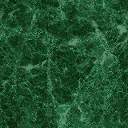 